О Б Щ И Н С К И    С Ъ В Е Т  -   Н И К О П О ЛП Р О Т О К О Л№ 52Днес 24.03.2023г. от 10:00 часа в Заседателната зала на Община Никопол се проведе  петдесет и второто по ред заседание на Общински съвет – Никопол.На заседанието присъстват: общинските съветници, Кмета на общината – Ивелин Савов, зам. кметовете – Анелия Димитрова и Ахмед Ахмедов, специалисти от общинска администрация, кметове и кметски наместници на населените места от община Никопол, юристите на Община Никопол – Исмаил Гюлянлиев и Симеон Петранов.Заседанието се председателства от д-р Цветан Андреев – Председател на ОбС – Никопол, протоколчик – Ралица Александрова – техн.сътрудник в  ОбС – Никопол.Цв.Андреев:  Уважаеми колеги, уважаеми г-н Савов, на основание чл. 23, ал.4, т.1 от ЗМСМА откривам петдесет и второто по ред заседание на ОбС – Никопол.Имаме кворум от 13 общински съветника, в залата присъстват 13. Отсъстващи няма. В Общински съвет – Никопол са постъпили пет допълнителни докладни записки и едно допълнение, две са  разгледани на заседание на Постоянни комисии, другите три и допълнението са внесени 24 часа преди сесия, а именно:1.Докладна записка с Вх.№52/15.03.2023г. относно: Продължаване сроковете за погасяване на поет дълг, по реда на Закона за общинския дълг, по договор №1057/13.03.2019 г. за (мостов) кредит, финансиран от „Фонд за органите на местното самоуправление в България-ФЛАГ” ЕАД, за реализацията на проект с наименование: „Мостове на времето: Интегриран подход за подобряване на устойчивото използване на трансграничното културно наследство в Никопол и Турну Мъгуреле“ по договор за субсидия № 32881, сключен на 14.03.2017 г. по ТГС Румъния-България  2014-2020 г.2.Докладна записка с Вх.№53/15.03.2023г. относно: даване на съгласие от Общински съвет-Никопол за  стартиране на процедура за обществено обсъждане от местната общност на проект за поемане на дългосрочен дълг от Община Никопол за финансиране на собствения принос и рефинансиране на извършени разходи по проекти на общината.3.Докладна записка с Вх.№55/16.03.2023г. относно: Даване съгласие  Община Никопол да стане член на Организацията за управление на Дунавски туристически район.4.Докладна записка с Вх.№57/22.03.2023г. относно: приемане на разчет на бюджет на Община Никопол за 2023 година.5.Докладна записка с Вх.№58/23.03.2023г. относно: Даване на съгласие за кандидатстване на Община Никопол пред Фонд „Социална закрила“  по Компонент 1 за 2023г. с проектно предложение: „Текущ ремонт на „Център за настаняване от семеен тип за пълнолетни лица с психични разстройства“ разположен в УПИ XII, кв. 7,  с. Драгаш войвода, община Никопол“.Колеги, материалите са Ви раздадени с проекта за дневен ред, имате ли предложения, допълнения и съображения по така представеният Ви проект за дневен ред?  Имате думата.Кр. Халов: Материал с Вх. №53, искам да Ви уведомя за Закона за общинския дълг /ЗОД/ и по-точно чл. 17а /цитира чл.17а/. Позволих си да направя справка в ОИК, Общинския съвет е конструиран на 07 ноември 2019г., с днес това са 40 месеца и 17 дни, което прави тази точка незаконосъобразно внесена на днешното заседание.И.Гюлянлиев: Процедурата е за иницииране на такъв дълг, начално административна процедура с която тепърва ще се изясняват параметрите. Не е пречка да се изрази такова съгласие, общественото обсъждане е дълъг процес и няма пречки към момента за кандидатстването.С.Стефанов: Тъй като става на въпрос за дългосрочен дълг от Фонд „ФЛАГ“, той е по държавно управление и е изключен като ограничение което е поставено със Закона.Кр.Халов: Упоменато е за какво имаме право на дълг. В проектите които са приключили имаме участие. Ние можем да поемем дълг, но да е краткосрочен. Част от сумата е за погасяване на финансови корекции.С.Стефанов: Няма проблем да е за корекции…Кр.Халов: Аз съм го съгласувал с юристи, но това за мен е незаконосъобразно. Ако това решение бъде прието, аз съм длъжен да информирам Областна Администрация. Да се прави обществено обсъждане, на нещо което нямаме право да го гласуваме и то е написано черно на бяло. Предлагам точката да отпадне от дневния ред.И.Гюлянлиев:  Чл. 17а от ЗОД касае само решение за поемане на дългосрочен дълг, а това е процедура за в бъдеще да се кандидатства за такъв дълг.Кр.Гатев: Тук се прави предложение което ще стигне не знам до какви нива, но все пак трябва да се информират общинските съветници за какво е този дълг, как, за какви корекции. До колкото разбирам тук става на въпрос за един път Бацова махала – Плевен, но е интересно да се знае повече, защото ще ни разбере съдебната система, че виждате ли ние вземаме незаконосъобразни решения. Корекции винаги е имало и най-вероятно ще има, но е коректно повече светлина да се внесе.Цв. Андреев: Други желаещи да се изкажат по дневния ред има ли? Виждам, че няма, предлагам да гласуваме за влизане в Д.Р. на докладна записка с Вх.№ 52/15.03.2023г., под т.19, моля гласувайте.ГЛАСУВАЛИ- 13 СЪВЕТНИКА„ЗА“-10 СЪВЕТНИКА„ПРОТИВ“ – 2 СЪВЕТНИКА„ВЪЗДЪРЖАЛИ СЕ“ – 1 СЪВЕТНИКПриема се, докладна записка с вх.№ 52/15.03.2023г., влиза в проекта за дневен ред като точка 19. Колеги, предлагам да гласуваме за влизане в Д.Р. на докладна записка с Вх.№ 53/15.03.2023г., под т.20, моля гласувайте.ГЛАСУВАЛИ- 13 СЪВЕТНИКА„ЗА“- 9 СЪВЕТНИКА„ПРОТИВ“ – 2 СЪВЕТНИКА„ВЪЗДЪРЖАЛИ СЕ“ – 2 СЪВЕТНИКАПриема се, докладна записка с вх.№ 53/15.03.2023г., влиза в проекта за дневен ред като точка 20. Колеги, предлагам да гласуваме за влизане в Д.Р. на докладна записка с Вх.№ 55/16.03.2023г., под т.21, моля гласувайте.ГЛАСУВАЛИ- 13 СЪВЕТНИКА„ЗА“-13 СЪВЕТНИКА„ПРОТИВ“ – НЯМА„ВЪЗДЪРЖАЛИ СЕ“ – НЯМАПриема се, докладна записка с вх.№ 55/16.03.2023г., влиза в проекта за дневен ред като точка 21. Колеги, предлагам да гласуваме за влизане в Д.Р. на докладна записка с Вх.№ 57/22.03.2023г., под т.22, моля гласувайте.ГЛАСУВАЛИ- 13 СЪВЕТНИКА„ЗА“-13 СЪВЕТНИКА„ПРОТИВ“ – НЯМА„ВЪЗДЪРЖАЛИ СЕ“ – НЯМАПриема се, докладна записка с вх.№ 57/22.03.2023г., влиза в проекта за дневен ред като точка 22. Колеги, предлагам да гласуваме за влизане в Д.Р. на докладна записка с Вх.№ 58/23.03.2023г., под т.23, моля гласувайте.ГЛАСУВАЛИ- 13 СЪВЕТНИКА„ЗА“-13 СЪВЕТНИКА„ПРОТИВ“ – НЯМА„ВЪЗДЪРЖАЛИ СЕ“ – НЯМАПриема се, докладна записка с вх.№ 58/23.03.2023г., влиза в проекта за дневен ред като точка 23. Точка питания става т.24 от Дневния ред. Колеги, други въпроси и предложения?  Виждам че няма такива, моля гласувайте проекта за дневен ред.ГЛАСУВАЛИ  -13 СЪВЕТНИКА„ЗА“ – 9 СЪВЕТНИКА„ПРОТИВ“ – НЯМА„ВЪЗДЪРЖАЛИ СЕ“ – 4 СЪВЕТНИКАОБЩИНСКИ  СЪВЕТ  -  НИКОПОЛ ПРИЕ СЛЕДНИЯДНЕВЕН  РЕД:1.Докладна записка относно:      Утвърждаване на План- график за работата на Общински съвет-Никопол, мандат 2019 – 2023 г. за II-то тримесечие на 2023 г.                          Вносител: Председател ОбС                                                                               2.Докладна записка относно:  Приемане на нова „Наредба за начални цени за отдаване под наем на обекти и терени със стопанско и административно предназначение, собственост на Община Никопол“                                                                                                           Вносител: Кмет на общината3.Докладна записка относно:  Приемане на Общинска програма за закрила на детето за 2023 г.                                                                                                            Вносител: Кмет на общината4.Докладна записка относно:  Приемане на Отчет за дейността на Местната комисия за борба срещу противообществените прояви на малолетните и непълнолетните през  2022 г.                                                                                                            Вносител: Кмет на общината5.Докладна записка относно:  Одобряване на Анализ на потребностите от социални услуги на общинско и областно ниво, които се финансират изцяло или частично от държавния бюджет и Предложение на Община Никопол за планирането на социалните услуги на общинско и областно ниво, които се финансират изцяло или частично от държавния бюджет                                                                                                            Вносител: Кмет на общината6.Докладна записка относно: Отдаване под наем на имоти - земеделски земи от общинския поземлен фонд /ОПФ/ за стопанската 2023-2024 година.                                                                                                           Вносител: Кмет на общината7.Докладна записка относно: Разглеждане на постъпило мотивирано искане от началника на Общинска служба „Земеделие“ гр. Никопол с вх.№64-10/01.03.2023г.   за предоставяне на земи по чл.19, ал.1 от Закона за собствеността и ползването на земеделски земи (ЗСПЗЗ) от Общинския поземлен фонд на основание чл.45ж от Правилника за прилагане закона за собствеността и ползване на земеделски земи (ППЗСПЗЗ) и §27, ал. 2 т.1 от Преходните и заключителни разпоредби на Закона за изменение и допълнение на Закона за собствеността и ползването на земеделски земи (ПЗР на ЗИД на ЗСПЗЗ).                                                                                                            Вносител: Кмет на общината8.Докладна записка относно: Даване на съгласие за възлагане изготвяне на пазарна оценка от независим оценител и разпореждане със следните движими вещи: Моторно превозно средство /Автобус/ марка „HYUNDAI“, модел „CUNTI“, 15+1 места с регистрационен номер ЕН 5374 ВН и Моторно превозно средство /Автобус/ марка „ISUZU TURQUOISE“, 32+1 места с регистрационен номер ЕН 5379 ВН на основание заявление с вх. № 26-115 от 08.03.2023 г..                                                                                                             Вносител: Кмет на общината9.Докладна записка относно: Вземане на решение за разходване на натрупаните средства от  отчисленията по чл. 20 от Наредба № 7  от 19 декември 2013 г. за реда и начина за изчисляване  и определяне размера на обезпеченията  и отчисленията, изисквани при депониране на отпадъци.                                                                                                             Вносител: Кмет на общината10.Докладна записка относно: Разрешение за изработване на проект за частична промяна на територии с общо предназначение в Общия устройствен план (ОУП) на община Никопол на следните поземлени имоти: ПИ с идентификатор 80697.15.59 по кадастралната карта и кадастралните регистри на село Черковица, м. „НЕДОВ ДОЛ“ и ПИ с идентификатор 80697.40.15 по кадастралната карта и кадастралните регистри на село Черковица, м. „КРАЙ ШОСЕТО“ от „Територии обработваеми земи – трайни насаждения“ в „Територии с чисто производствени дейности (Пч)“ и разрешение за изработване на проект за подробен устройствен план – план за застрояване (ПУП – ПЗ) на поземлени имоти:  ПИ с идентификатор 80697.15.59 по кадастралната карта и кадастралните регистри на село Черковица, м. „НЕДОВ ДОЛ“ и ПИ с идентификатор 80697.40.15 по кадастралната карта и кадастралните регистри на село Черковица, м. „КРАЙ ШОСЕТО“ с цел промяна на предназначението на имотите и отреждането им  „за производство на електроенергия“ с височина до 10 м.  на основание Заявление с Вх. № 26-92/15.02.2023 г. и Заявление с Вх. № 26-92(3)/16.02.2023 г..                                                                                                             Вносител: Кмет на общината11.Докладна записка относно: Отдаване под наем на терен за поставяне на стационарен преместваем обект, представляващ самостоятелен търговски обект (павилион), съгласно схема утвърдена от главния архитект на община Никопол, определяща пространственото разположение на преместваемия обект в поземления имот, неговият вид, размер и функция, а именно: терен с площ от 24.00 кв.м. в поземлен имот с идентификатор 51723.500.28 по кадастралната карта и кадастралните регистри на град Никопол, с обща площ от 4 322 кв.м. /Четири хиляди триста двадесет и два квадратни метра/, трайно предназначение на територията: урбанизирана, начин на трайно ползване: За друг обществен обект, комплекс, квартал 18, парцел I,Заповед за одобрение на КККР № РД-18-75/28.12.2006 г. на ИЗПЪЛНИТЕЛЕН ДИРЕКТОР НА АГКК, при съседи: 51723.500.1227, 51723.500.1386, 51723.500.1228, 51723.500.1225, за  срок от 5 /Пет/ години.                                                                                                             Вносител: Кмет на общината12.Докладна записка относно: Отдаване под наем на терен за поставяне на стационарен преместваем обект, представляващ самостоятелен търговски обект (павилион с размер 1.65 м. /3.50 м.), съгласно схема утвърдена от главния архитект на община Никопол, определяща пространственото разположение на преместваемия обект в поземления имот, неговият вид, размер и функция, а именно: терен с площ от 15.00 кв.м. в поземлен имот с идентификатор 51723.500.1407 по кадастралната карта и кадастралните регистри на град Никопол, с обща площ от 1 916 кв.м. /Хиляда двестотин и шестнадесет квадратни метра/, трайно предназначение на територията: урбанизирана, начин на трайно ползване: площад, стар номер: 51723.500.1340, 51723.500.1132, при съседи: 51723.500.1339, 51723.500.1294, 51723.500.13, 51723.500.1318, 51723.500.1196, 51723.500.16, 51723.500.1386 за  срок от 5 /Пет/ години.                                                                                                             Вносител: Кмет на общината13.Докладна записка относно: Отдаване под наем на свободни недвижими имоти, частна общинска собственост представляващи дворни места за срок от 5 /пет/ години чрез публичен търг с явно наддаване.                                                                                                             Вносител: Кмет на общината14.Докладна записка относно: Отдаване под наем на нежилищен недвижим имот, частна общинска собственост: представляващо помещение с площ от 15.00 кв.м. /Петнадесет квадратни метра/, при съседи: север – бръснарски салон, запад – склад, юг – улица, изток – улица, находящ се на първия етаж на двуетажна административна масивна сграда, със застроена площ от 267.00 кв.м. /Двеста шестдесет и седем квадратни метра/, стр. кв. 59, УПИ VII - 329 по плана на село Новачене, при граници на имота: от две страни улици и УПИ VIII-328 на Игнат Христов Божиново, Катя Данаилова Цонева и Любомир Данаилов Стефанов и УПИ  VI – 327 на Калоян Емилов Ванев, актуван с Акт за частна общинска собственост № 39 от 04.12.1997 за срок от 5 /пет/ години чрез публичен търг с явно наддаване.                                                                                                             Вносител: Кмет на общината15.Докладна записка относно: Даване на съгласие за възлагане изготвяне на пазарна оценка от независим оценител и разпореждане с недвижим имот – частна общинска собственост, представляващ: Поземлен имот с идентификатор №  51932.169.2 /петдесет и една хиляди деветстотин тридесет и две точка сто шестдесет и девет точка две/, по кадастралната карта и кадастралните регистри на село Новачене, община Никопол, област Плевен, одобрена със Заповед № РД-18-258/22.04.2019 г. на изпълнителния директор на АГКК, с площ от 3 507 кв. м. /три хиляди петстотин и седем квадратни метра/, трайно предназначение на територията: Земеделска, начин на трайно ползване: За друг вид застрояване, адрес на поземления имот: село Новачене, местност „Край село“, номер по преходен план: 169002, при съседи: 51932.888.9901, 51932.169.3, 51932.169.4, 51932.71.278, 51932.169.237, 51932.169.1, актуван с Акт за общинска собственост № 5102 от 15.02.2023 г..                                                                                                             Вносител: Кмет на общината16.Докладна записка относно: Даване на съгласие за възлагане изготвяне на пазарна оценка от независим оценител и разпореждане с недвижим имот – частна общинска собственост, представляващ: Урегулиран поземлен имот II – 109 /две римско, сто и девет арабско/ в стр. кв. 42а /четиридесет и две буква „а“/ по регулационния план на с. Драгаш войвода, община Никопол, област Плевен, одобрена със Заповед № 3678/17.11.1986 г., с площ от 430.00 кв. м. /четиристотин и тридесет квадратни метра/, при граници на имота: улица, за озеленяване, урегулиран поземлен имот I-110 на Костадин Красимиров Петков, урегулиран поземлен имот III-108 на Христина Христова Димитрова, актуван с Акт за общинска собственост № 5134 от 06.03.2023 г..                                                                                                             Вносител: Кмет на общината17.Докладна записка относно: Разрешаване изработването на проект за подробен устройствен план – парцеларен план за фотоволтаична централа с мощност 734 kWp за производство на електрическа енергия, разположен в УПИ II, кв. 20А по регулационния план на село Черковица, община Никопол, област Плевен на основание  заявление с вх. № 26-102 от 27.02.2023 г..                                                                                                             Вносител: Кмет на общината18.Докладна записка относно: Одобряване на ПУП с териториален обхват: „Поземлен имот 80697.59.14 по кадастралната карта на село Черковица, община Никопол“.                                                                                                             Вносител: Кмет на общината19.Докладна записка относно: Продължаване сроковете за погасяване на поет дълг, по реда на Закона за общинския дълг, по договор №1057/13.03.2019 г. за (мостов) кредит, финансиран от „Фонд за органите на местното самоуправление в България-ФЛАГ” ЕАД, за реализацията на проект с наименование: „Мостове на времето: Интегриран подход за подобряване на устойчивото използване на трансграничното културно наследство в Никопол и Турну Мъгуреле“ по договор за субсидия № 32881, сключен на 14.03.2017 г. по ТГС Румъния-България  2014-2020 г.                                                                                                             Вносител: Кмет на общината20.Докладна записка относно: даване на съгласие от Общински съвет-Никопол за  стартиране на процедура за обществено обсъждане от местната общност на проект за поемане на дългосрочен дълг от Община Никопол за финансиране на собствения принос и рефинансиране на извършени разходи по проекти на общината.                                                                                                             Вносител: Кмет на общината21.Докладна записка относно: Даване съгласие  Община Никопол да стане член на Организацията за управление на Дунавски туристически район.                                                                                                             Вносител: Кмет на общината22.Докладна записка относно: приемане на разчет на бюджет на Община Никопол за 2023 година.                                                                                                             Вносител: Кмет на общината23.Докладна записка относно: Даване на съгласие за кандидатстване на Община Никопол пред Фонд „Социална закрила“  по Компонент 1 за 2023г. с проектно предложение: „Текущ ремонт на „Център за настаняване от семеен тип за пълнолетни лица с психични разстройства“ разположен в УПИ XII, кв. 7,  с. Драгаш войвода, община Никопол“.                                                                                                             Вносител: Кмет на общината24.Изказвания,  питания, становища и предложения на граждани.ПО ПЪРВА ТОЧКА ОТ ДНЕВНИЯ РЕДЗабележка: Красимир Гатев напуска залата. Кворум 12 общински съветника.Без дебат.Цв.Андреев: Колеги, гласуваме проекта за решение /чете проекта за решение/.На  основание чл.21, ал.1, т.23 от ЗМСМА, във връзка с чл.65, ал.2 от Правилника за организацията и дейността на Общински съвет-Никопол, неговите комисии и взаимодействието му с Общинската администрация за периода 2019-2023г., Общински съвет- Никопол прие следнотоР Е Ш Е Н И Е:№497/24.03.2023г.1.Утвърждава План-график за работата на Общински съвет-Никопол, мандат 2019 - 2023 г. за II-то тримесечие на 2023г., съгласно Приложение № 1.ГЛАСУВАЛИ  -12 СЪВЕТНИКА„ЗА“ – 12 СЪВЕТНИКА„ПРОТИВ“ – НЯМА„ВЪЗДЪРЖАЛИ СЕ“ – НЯМАПРИЛОЖЕНИЕ № 1          Приет с Решение № 497/ 24.03.2023г.                        на Общински съвет-НикополУтвърдил:       					        д-р Цветан Андреев- Председател на					                    	        Общински съвет- Никопол ПЛАН- ГРАФИК ЗА РАБОТАТА НА ОБЩИНСКИ СЪВЕТ-НИКОПОЛ ЗА МАНДАТ 2019 - 2023 г.  ЗА II -то ТРИМЕСЕЧИЕ НА 2023 г..	ЗАБЕЛЕЖКА: План-графика за работата на Общински съвет- Никопол има отворен характер и търпи изменения;			      За спазване на сроковете, приети в Правилника на Общински съвет-Никопол, мандат 2019-2023г., свързани със      законосъобразната и правилна работа на Общински съвет-Никопол и неговите комисии и органи, е       необходимо вносителите да представят своите материали в деловодството на Общински съвет- Никопол      НЕ ПО-КЪСНО ОТ 10-ТО ЧИСЛО НА ТЕКУЩИЯ МЕСЕЦ, с изкл. на случаите описани в чл.69 от       Правилника.ПО ВТОРА ТОЧКА ОТ ДНЕВНИЯ РЕДЗабележка: Надка Божинова напуска залата. Кворум 11 общински съветника.Отношение взеха:Кр.Халов: Искам да получа информация, с промените на новите цени където някъде стигат 375%, от 1лв. на 3,75лв така ги смятам, с колко ще се увеличат приходите в общината, ако можете да ми отговорите? Аз няма да гласувам поради конфликт на интереси. Но за хората в града които се опитваме да съществуваме и да правим някакъв бизнес, виждате на какъв хал сме. Липсата на хора, енергоизточници, осигуровки и т.н. това ще бъде от голяма полза за бизнеса в общината. Не вярвам тези завишени цени да докарат голям приход в общината. Търсихме преди няколко месеца помещение в централната част на Никопол, цената на наемите бяха доста добри, които сега искате да увеличите, за 15-20 кв.м. наши съграждани собственици искаха около 350-450лв. наем. Замислете се как се изкарват пари само за наем. Увеличението на общинските имоти 375 пъти…. Не виждам нужда от това увеличение и до какво ще доведе това в Никопол. Факт е през последните месеци събота и неделя не работят заведенията, както и следобедите през седмицата. Няма къде да седнеш да изпиеш едно кафе, а с това увеличение съвсем няма да стане.Ив.Савов: Само да Ви поправя, че увеличението от 1лв. на 3,75лв., не е 375 пъти, а е 3,75 пъти. Знаете какъв е индекса на инфлацията, това рефлектира и върху разходите на общината. Не сме увеличили такса смет…Дали това нещо е антистимул за местната икономика, не мога да се съглася. Освободени са търговците от тротоарно право, това увеличение няма да е унищожаващо за тях.Кр.Халов: Исках да знам с какво повече ще се получи приход в общината. Защото за един търговец ще е много повече разход, какво ще влезе в общината? Всички знаем горе-долу при 1лв. искаха 300-400лв. наем. Сега с увеличението ще е по-висок. Това не го оспорвам просто разсъждавам. Пълно е с кафемашини, сядаш на сладкарницата и около нея 7 кафемашини. Колко наем плащат тези кафемашини? Как да съществуват търговците, да изброявам заведенията няма смисъл, те не работят събота и неделя. Идват хора от други места и няма къде да хапнат и пият кафе. Има два – три фризьорски салона…А.Ахмедов:…Анализ си прави всеки от своята гледна точка. 2010г. е приета Наредбата, не случайно за приходната част от Сметна палата ни направиха забележка, че не сме актуализирали цените. Ние сме длъжни да се съобразим с техните препоръки. Кръга който засяга Наредбата е много малък, 4-5 помещения в Новачене и 4-5 помещения в Никопол, това са които плащат наем. Това увеличение не би дало отказ от наемане на помещенията. До сега сме били благосклонни /говори подробно с цифри и проценти/. Нямаме такива големи помещения, за да получим големи приходи, но трябва да се актуализират цените, защото от години не се е случвало. Относно кафемашините, може да има резон. Има ли желаещи – поставят. Търговците сами си преценяват дали ще работят събота и неделя, ние не можем да ги задължим. Кр.Халов: Не можах да разбера какъв ще е прихода?Забележка: Красимир Гатев влиза в  залата. Кворум 12 общински съветника.Цв.Андреев: Колеги, гласуваме проекта за решение /чете проекта за решение/.На основание чл. 7, ал. 2, чл. 8 от Закона за нормативните актове, чл. 21, ал. 1, т. 8 и ал. 2 от Закона за местното самоуправление и местната администрация, чл. 14, ал. 8 от Закона за общинската собственост, както и на основание чл. 76, ал. 3 и чл. 79 от Административнопроцесуалния кодекс, Общински съвет- Никопол прие следнотоР Е Ш Е Н И Е:№498/24.03.2023г.Общински съвет – Никопол приема нова „Наредба за начални цени за отдаване под наем на обекти и терени със стопанско и административно предназначение, собственост на Община Никопол“, представляваща Приложение № 1 към настоящото решение. ГЛАСУВАЛИ  -11 СЪВЕТНИКА„ЗА“ – 9 СЪВЕТНИКА / Айгюн Али, Айлян Пашала, Веселин Недков, Красимир Гатев, Любомир Мачев, Майдън Сакаджиев, Светослав Ангелов, Цветан Андреев, Яница Йорданова/  „ПРОТИВ“ – НЯМА„ВЪЗДЪРЖАЛИ СЕ“ – 2 СЪВЕТНИКА / Борислав Симеонов, Иван Павлов/Забележка: Красимир Халов не  участва в гласуването поради конфликт на интереси.Н А Р Е Д Б А за начални цени за отдаване под наем на обекти и терени със стопанско и административно предназначение, собственост на Община Никопол Р А З Д Е Л   ІОБЩИ  ПОЛОЖЕНИЯЧл. 1. Цените по тази Наредба са база за:Определяне на началната цена за ползване на общински обекти и терени със стопанско и административно предназначение в община Никопол при провеждане на публичен търг или публично оповестен конкурс по Наредба за реда за придобиване, управление и разпореждане с общинско имущество на Община Никопол.Установяване наемната цена за обекти, отдадени под наем по реда на чл. 14 от Закона за общинската собственост и в съответствие с Наредба за реда за придобиване, управление и разпореждане с общинско имущество на Община Никопол.Чл. 2. (1) Начални цени се определят за период от един месец или един ден на квадратен метър площ или брой, съобразно предназначението на обекта и съответните прилежащи площи, както следва: (2) За обектите, прилежащи към спортните площи се заплаща съгласно посочените в чл. 2, ал. 1 цени.(3) Съюза на слепите, Съюза на глухите и Съюза на инвалидите заплащат за наетите от тях помещения, общинска собственост 50 % от определената в чл. 2, ал. 1 т.21А цена. (4) За обектите, отдадени под наем без търг или конкурс се заплаща наем по начални цени, посочени в чл. 2, ал. 1 от Наредбата.Р А З Д Е Л   ІІКОРЕКЦИОННИ КОЕФИЦИЕНТИ ПРИ ОПРЕДЕЛЯНЕ НА НАЧАЛНИТЕ НАЕМНИ ЦЕНИ.Чл. 3. (1) Категоризацията на наемните цени по търговски сектори/зони/ е, както следва: (2) ) Когато един обект е разположен на ъгъл на две улици, му се дава по-високата цена от двете зони.Чл. 4. В зависимост от физическото състояние на обектите, наемните цени се коригират с корекционни коефициенти, както следва:масивни сгради						 К=1,0полумасивни сгради						 К=0,8паянтови сгради						 К=0,7избени помещения, подлези, тавански помещения	              К=0,6Чл. 5. При необходимост от основен ремонт за въвеждане общински обект в експлоатация се допуска ползване на гратисен период, продължителността на който е съобразена с необходимите и разрешени видове работи и определена от комисия след направен предварителен оглед.Чл. 6. (1) Началните наемни цени се актуализират ежегодно с процента на годишната инфлация, след обявяване на Индекса на потребителските цени (ИПЦ) от Националния статистически институт, ако инфлацията е над 5% за предходната година.(2) Наемната цена по сключените договори се актуализира по силата на договора, при условията на ал. 1, през месеца, следващ месеца, в който е подписан наемния договор.(3) Актуализиране на началните наемни цени и цените по вече сключени договори не се извършва когато през предходната година в Република България със Закон е обявено извънредно положение или извънредна епидемична обстановка, независимо от последващата им отмяна в рамките на календарната годинаЧл. 7. При промяна предназначението на обекта се актуализира и наемната цена, която не може да бъде по-малка от предварително договорената.ПРЕХОДНИ  И  ЗАКЛЮЧИТЕЛНИ  РАЗПОРЕДБИ§1. Тази наредба се приема на основание чл. 14, ал. 8 от Закона за общинската собственост, във връзка с чл. 8 от Закона за нормативните актове и отменя „Наредба за начални цени за отдаване под наем на общински обекти и терени със стопанско и административно предназначение“, приета с Решение № 301/26.02.2010 г., изм. и допълнена с Решение №417/09.08.2022 г. на Общински съвет - Никопол.   §2. Тази наредба влиза в сила 3 дни след обнародването й с Решение № 498 по Протокол № 52 от заседание на Общински съвет – Никопол, проведено на 24.03.2023г., в съответствие с чл. 22, ал. 2 от Закона за местното самоуправление и местната администрация, във връзка с чл. 37, ал. 3 от Закона за нормативните актове.§3. Новите начални цени не се прилагат при тръжни и конкурсни процедури в процес на възлагане. Не се извършва актуализация на цените по договори действащи към датата на влизане в сила на настоящата наредба.§4. Определените с настоящата наредба начални цени, както и договорените след проведен публичен търг или публично оповестен конкурс не включват ДДС. Това не се отнася за т. 7 и т. 32 от чл. 2, ал. 1.ПО ТРЕТА ТОЧКА ОТ ДНЕВНИЯ РЕДЗабележка: Айлян Пашала напуска залата. Кворум 11 общински съветника.Без дебат.Цв.Андреев: Колеги, гласуваме проекта за решение /чете проекта за решение/.На основание чл. 21, ал. 1 т. 12 и ал.2 от Закона за местното самоуправление и местната администрация и във връзка с чл. 21, ал. 1, т. 1 от Закона за закрила на детето и чл. 3 от Правилника за прилагането на Закона за закрила на детето, Общински съвет- Никопол прие следнотоР Е Ш Е Н И Е:№499/24.03.2023г.1. Общински съвет – Никопол приема Общинска програма за закрила на детето за 2023 г. ГЛАСУВАЛИ  -11 СЪВЕТНИКА„ЗА“ – 11 СЪВЕТНИКА„ПРОТИВ“ – НЯМА„ВЪЗДЪРЖАЛИ СЕ“ – НЯМАПРОГРАМА ЗА ЗАКРИЛА НА ДЕТЕТО 2023 НА ОБЩИНА НИКОПОЛОбщинската програма за закрила на детето е разработена в съответствие с националните и международни стандарти - Конвенцията за правата на детето на ООН, Закон за закрила на детето и Национална програма за закрила на детето.Общинската програма документира волята и готовността на институциите в община Никопол за повишаване качеството на живот на децата.Съгласно чл. 2 от Закона за закрила на детето - „Дете е всяко физическо лице до навършването на 18 години".Закрилата на детето се основава на следните принципи: I. Зачитане и уважение на личността на детето; II. Отглеждане на детето в семейна среда;Осигуряване най-добрия интерес на детето;Специална закрила на дете в риск;   Насърчаване на доброволното участие в дейностите по закрилата на детето;Подбор на лицата, пряко ангажирани в дейностите по закрила на детето, съобразно техните личностни и социални качества и грижа за тяхната професионална квалификация; Временен характер на ограничителните мерки;VIII. Незабавност на действията по закрила на детето;IХ.    Грижа в съответствие с потребностите на детето;Осигуряване развитието на дете с изявени дарби;Насърчаване на отговорното родителство; Подкрепа на семейството;XIII.   Превантивни мерки за сигурност и закрила на детето;Контрол по ефективността на предприетите мерки.Повишаването на благосъстоянието на детето изисква утвърждаване на разбирането и подхода към правата на детето като правомощия и задължения на всички структури, органи и институции, имащи отношение към детето и неговото семейство на местно ниво и целенасочена работа във всички основни области-образование, здравеопазване, спорт и свободно време, културни дейности, социални дейности, подкрепа на децата и семействата, обществена среда и сигурност.Основни приоритети:Социална политика. Намаляване на детската бедност и създаване на условия за социално включване на децата -политики за подкрепа на детето и семейството.Здравеопазване. Подобряване здравето на децата.Образование. Осигуряване на равен достъп до качествена предучилищна подготовка и училищно образование на всички деца.Защита на децата от всякакви форми на злоупотреба, насилие и експлоатация.Спорт, култура, свободно време и отдих.Права на децата в информационното общество и медийното пространство.Дейностите, включени в програмата са съобразени с потребностите за грижата за децата в Община Никопол и са предложени от широк кръг заинтересовани институции, работещи за осигуряване на израстването, развитието и безопасността на децата. Заложени са реално изпълними дейности, които да спомогнат за развитието на политиките за детето в отделните сектори и за постигане на по-ефективна защита и гаранции на основните права на децата от общината във всички сфери на обществения живот. ПРОГРАМА ЗА ЗАКРИЛА НА ДЕТЕТО 2023 г. В ОБЩИНА НИКОПОЛПРИОРИТЕТ I: РАВЕНСТВО НА ШАНСОВЕТЕ ЗА РАЗВИТИЕ НА ВСИЧКИ ДЕЦАПРИОРИТЕТ II : ОСИГУРЯВАНЕ ПРАВОТО НА ДЕТЕТО НА ДОСТЪП ДО ЗДРАВЕОПАЗВАНЕ И ЗДРАВНИГРИЖИ И ЗДРАВОСЛОВЕН НАЧИН НА ЖИВОТПРИОРИТЕТ III : НАМАЛЯВАНЕ НА ДЕТСКАТА БЕДНОСТ И СЪЗДАВАНЕ НА УСЛОВИЯ ЗА СОЦИАЛНО   ВКЛЮЧВАНЕ НА ДЕЦАТАПРИОРИТЕТ IV: РАЗВИТИЕ НА КАЧЕСТВЕНО ОБРАЗОВАНИЕ ЗА ВСИЧКИ ДЕЦАПРИОРИТЕТ V. ПРАВОСЪДИЕ, АДАПТИРАНО КЪМ НУЖДИТЕ НА ВСИЧКИ ДЕЦАПРИОРИТЕТ VI. ЖИВОТ БЕЗ НАСИЛИЕ ЗА ВСИЧКИ ДЕЦАПРИОРИТЕТ VII. НАСЪРЧАВАНЕ УЧАСТИЕТО НА ДЕЦАПРИОРИТЕТ VIII. СПОРТ, КУЛТУРА И ДЕЙНОСТИ ЗА СВОБОДНОТО ВРЕМЕПРИОРИТЕТ IX. МОНИТОРИНГ И ПОДОБРЯВАНЕ НА РАБОТАТА НА СИСТЕМАТА ЗА ЗАКРИЛА НА ДЕТЕТО 	ПРИОРИТЕТ Х.ПРАВАТА НА ДЕЦАТА В ДИГИТАЛНАТА ЕРА И ПРЕВЕНЦИЯ НА РИСКОВЕТЕ В МРЕЖАТАПО ЧЕТВЪРТА ТОЧКА ОТ ДНЕВНИЯ РЕДБез дебат.Цв.Андреев: Колеги, гласуваме проекта за решение /чете проекта за решение/.На основание чл. 21, ал.1, т.23 и ал.2 от Закона за местното самоуправление и местната администрация и чл.7, ал.2 от Закона за борба срещу противообществените прояви на малолетните и непълнолетните, Общински съвет- Никопол прие следнотоР Е Ш Е Н И Е:№500/24.03.2023г.Общински съвет – Никопол приема Отчет за дейността на Местната комисия за борба срещу противообществените прояви на малолетните и непълнолетните, Община Никопол през 2022 г.ГЛАСУВАЛИ  -11 СЪВЕТНИКА„ЗА“ – 11 СЪВЕТНИКА„ПРОТИВ“ – НЯМА„ВЪЗДЪРЖАЛИ СЕ“ – НЯМА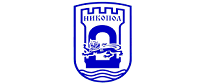 О Т Ч Е Т за дейността на Местната комисия за борба срещу противообществените прояви на малолетните и непълнолетните, Община Никопол през 2022 г.І. Организационно състояние на местната (общинска) комисия1.  Законосъобразност на състава:Съставът на Местната комисия за борба срещу противообществените прояви на малолетните и непълнолетните, Община Никопол е утвърден със Заповед № 31/31.01.2020 г. на Кмета на общината. Председател на комисията е Зам.- Кметът на община Никопол. Съставът на комисията е от общо 11 членове. Съгласно чл.6, ал.2 от Закона за борба срещу противообществените прояви на малолетните и непълнолетните/ЗБППМН/ са включени юрист, представител на Общинска администрация, отговарящ за проблемите на образованието, представител на Отдел „Закрила на детето” към Дирекция „Социално подпомагане” Никопол, Инспектор ДПС, медицинско лице, социален работник, Секретар на „НЧ Напредък 1871“, психолог, както следва: Председател: Анелия Димитрова – Зам.- Кмет на Община НикополЗам.-Председател: Ренита Кунова – Зам.-Директор „Учебно-производствена дейност“ в СУ „Хр. Ботев”, гр. НикополСекретар: Искра АнгеловаЧленове: Исмаил Гюлянлиев – юрисконсулт в Община НикополАтидже Бинбашиева – мл. Експерт „Образование и култура” в Общинска администрация, НикополЛариса Козова – Началник отдел „Закрила на детето” при Дирекция „Социално подпомагане” Никопол Капка Андреева – Инспектор ДПС при РУ- Никопол Вероника Владимирова–Николаева - Главна мед. сестра при „МБАЛ – Никопол” ЕООД Анелия Кралева – социален работник Ралица Маринова – секретар на „НЧ Напредък 1871“Любомира Маринова – психолог.	ІІ. ДЕЙНОСТ НА КОМИСИЯТАРеализирани дейности по ранна превенция и обхват на деца в образователната система:Във връзка с изпълнението на Механизма за съвместна работа на институциите по обхващане и задържане в образователната система на деца и ученици в задължителна предучилищна и училищна възраст, приет с Решение на МС № 373 от 05.07.2017 г., в община Никопол действат 2 екипа по обхват на деца. Секретарят и членове на Комисията са включени в екипите. При посещение на деца и семейства се попълват протоколи за физическо посещение на адрес за обхват – попълнените протоколи за 2022 г. са 62 /някои деца и семейства са посетени повече от веднъж/. През 2022 г. 9 деца са отпаднали от образователната система, поради нежелание да се обучават. Същите са навършили 16 години. 5 деца са заминали в чужбина. Дейности по закрила на деца:По Проект „Приеми ме 2015“ - BG05M9OP001-2.003-0001-C01, финансиран от Оперативна програма „Развитие на човешките ресурси“, в общината действат 20 приемни семейства с настанени 18 деца. На екипни срещи, с участието на приемните родители, учители, социални работници се обсъжда адаптирането на тези деца в училище, тяхното поведението, осигуряване на ресурсно подпомагане, плановете за грижи и др. През периода 5 деца са реинтегрирани в биологичните си семейства.Община Никопол през 2022 г. е изпълнявала Проекти, финансирани по Oперативна програма за храни и/или основно материално подпомагане 2014-2020 г. и Програма за храни и/или основно материално подпомагане 2021-2027 г. От включените 180 потребители 4 са деца и 13 са безработни родители с деца на издръжка. Ръководител на проекта е секретарят на КомисиятаКонсултации с деца и родители: през 2022 г. през МКБППМН Община Никопол са преминали 26 деца и семейства, консултирани относно извършени противообществени прояви /в т. ч. кражби, увреждане на имущество, притежание на наркотично вещество, хулиганско поведение и др./.2. Мероприятия, организирани по социално-превантивната и корекционно -възпитателната дейност на територията на общината, със органи и организации, както следва:2.1. Съд, прокуратура, следствие:МКБППМН работи ефективно със съд, прокуратура, следствие, полиция. РУ Никопол оказва съдействие на Комисията при принудително довеждане на неявили се деца и родители за разглеждане на възпитателни дела; Осигурява ежедневна охрана на училищата, на мероприятията, с участие на деца. Секретарят на МКБППМН присъства при разпити на малолетни и непълнолетни лица в ролята на педагог.2.2. Центрове за личностно развитие (центрове за работа с деца), Неправителствени организации, медии и др.:Отбелязани дати и събития, съвместно с други институции и организации: - 19 февруари – възпоменателна церемония по повод 149 години от обесването на Васил Левски- 3 март  - тържествено отбелязване на националния празник на Р България- 2-3 април 2022 - обучение на тема „Дигитален маркетинг в туризма, гостоприемство и интерпретация“, обучител „Травентурия“ ООД- Седмица на детската книга- 14 април Конкурс „Писано яйце“ 2022 г.- м. април 2022 г. обучение и практически занимания по проект „Рицари на дунавското царство“, финансиран по Национална програма за младежта 2021-2025 при ММС- 16 април - младежки празник „Ще има царство и след нас“, XV Празник на лазарките; конкурс „Най-хубава лазарка“- 20 април Великден: благотворителна акция, като част от инициативата на Община Никопол „НАПРАВИ ДОБРО”- 28 април  - 145 години от създаването на българското опълчение- 9 май „Ден на Европа“ - 24 май – тържествен концерт- 1 юни:  „Страхотен ден!“ детски празник- 26 юни: ПОСЛЕДВАЙ ЖИВОТА! - Час на класа във връзка със световния ден за борба с наркоманиите и незаконния трафик на дрога  - 29 юни – Международният ден на река Дунав - отбелязан с игри, викторина и конкурс за рисунка на асфалт. Наградите, доставени от Басейнова дирекция „Дунавски район” град Плевен, се връчиха на участниците от Кмета на общината. - 6 юли – посрещане участниците в международната щафета пробег на мира:„ Мирът не означава отсъствие на война, а присъствие на любов, хармония, удовлетворение и единство. Мирът разкрива пълното великолепие на човешкия живот“. Шри Чинмой- 16 юли: честване на 145 години от освобождението на Никопол от османско владичество- Велопоход за деца и родители, организиран от ЦПЛР ОДК Никопол- 20 юли - Фестивал „Дунав, хора природа, традиции“- 12 - 13 август 2022 г. Празник на Никопол – спортни и културни инициативи, дейности с деца; осигурени награди; - 29 август - посрещане за втори път на  участниците в най-дългия веломаршрут в България - Дунав Ултра- 21 октомври  - първи Фестивал на биоразнообразието в Никопол – „Прилепфест 2022“: кръгла маса „Опазване на биоразнообразието в Никопол“; конкурси, инициативи- концерт Вечер на талантите „Искри надежда”- 1 ноември – ден на народните будители- Откриване на изложба „Дунавски перспективи“ по инициатива на Унгарския културен институт в София, Община Никопол и „НЧ Напредък 1871“-  Ноември – областна седмица на четенето- 23 ноември забавен час на класа с 1”а” клас от СУ „Христо Ботев” под надслов „Да възродим любимите играчки”- 30 ноември Среща с писателя Енчо Димитров- 1 декември – запалване светлините на коледната елха – детски празник- Онлайн конкурса „ Вярвам във вълшебството на Коледа”- Бъдни вечер – пресъздаване на традицията- 23 декември – Коледен базар  Дейностите са реализирани съвместно с общинска администрация, ЦЛР ОДК Никопол, училища, читалища. Отразявани са във ФБ и в-к „Никополски хоризонти“.Дейности по разпознаване, идентификация и корекционно – възпитателна работа с ненавършили пълнолетие деца, които споделят идеи или принадлежащи към организации с екстремистки или радикален характер:		През 2022 г. в МКБППМН не са постъпвали сигнали за лица, споделящи идеи или принадлежащи към организации с екстремистки или радикален характер.	2.4. Конкретни мерки /дейности и инициативи/, предприети по социална закрила на малолетни и непълнолетни, нуждаещи се от помощ/чл.10 от ЗБППМН/.Взаимодействие на МКБППМН с Възпитателни училища – интернати /ВУИ/, Социално–педагогически интернати /СПИ/, Домове за временно настаняване на малолетни и непълнолетни /ДВНМН/, Поправителни домове /ПД/. Дейност с напусналите тези заведения и условно осъдените непълнолетни: През 2022 г. не са настанявани малолетни/непълнолетни във ВУИ, СПИ, ПД. Към момента няма малолетни/непълнолетни лица от общината, пребиваващи в тези институции. През изминалата година няма непълнолетни, условно осъдени, както и осъдени на пробация -  информацията е получена след изискана от страна на Комисията справка от Районен съд Никопол.През 2022 г. няма разглеждани случаи на деца-жертви или в риск от насилие, както и случаи със скитащи и просещи деца.		ІІІ. Възпитателни дела:През 2022 г. в МКБППМН са образувани 13 възпитателни дела. Решени са 12 възпитателни дела/ в т.ч 1 от 2021 г./ Две остават нерешени в края на отчетния период. Наложени са възпитателни мерки на 11 лица – 7 малолетни и 4 непълнолетни. Преобладават кражби и хулигански прояви от извършителите. Проблем при разглеждане на някои ВД е неявяването на извършители и родители/лица, които ги заместват при разглеждане на делото. В такива случаи винаги РУ Никопол е оказвало съдействие за тяхното довеждане. Няма обжалвани решения по наложените възпитателни мерки.Не са допуснати нарушения в процедурите за образуване, разглеждане на ВД и налагане на ВМ. В МКБППМН, Община Никопол, през 2022 г. не са постъпвали от съда и прокуратурата предписания за допуснати нарушения.При разглеждане на ВД винаги присъства представител на ОЗД при ДСП Никопол.Възпитателните дела в условията на пандемия от COVID-19 са разглеждани при спазване на указанията в писма с Изх.№ РД-30-И-19/16.03.2020 г. и Изх.№ РД-30-И-25/19.05.2020 г. от ЦКБППМН, и в съответствие със заповедите на министъра на здравеопазването.	ІV. Обществени възпитателиКъм МКБППМН, Община Никопол са определени 4 обществени възпитатели. Във връзка с писмо Изх.№ РД-30-И-25/19.05.2020 г. от ЗА Секретаря на ЦКБППМН отново е проведен дистанционен инструктаж за спазване на противоепидемичните мерки при работа с деца, семейства и институции. Възлагана им е работа по чл.41, ал.2 от ЗБППМН. Обществените възпитатели работят по утвърдената методика за работа на обществения възпитател. Ежемесечно се отчитат за своята работа пред МКБППМН.	V.  Контролна дейност на местната комисия	На територията на Община Никопол няма Социално – педагогически интернати, Възпитателни училища интернати, Домове за временно настаняване на малолетни и непълнолетни, Поправителни домове, приюти за безнадзорни деца. От м.октомври 2018 г. е разкрит Център за обществена подкрепа/ЦОП/ като делегирана държавна дейност. МКБППМН, задно с Центъра осъществяват съвместни дейности, на база Сключено споразумение за сътрудничество.	VІ. Квалификационна дейност на МКБППМН: Участие на секретаря в онлайн работна среща на 23 декември 2022 г., организирана от Централната комисия за БППМН. VІІ. Статистическият формуляр за дейността на МКБППМН през 2022 г. е попълнен и изпратен в срок в Териториално статистическо бюро Плевен.Изготвил отчета:Искра Ангелова, секретар на МКБППМНПО ПЕТА ТОЧКА ОТ ДНЕВНИЯ РЕДЗабележка: Красимир Халов излиза от залата, Айлян Пашала влиза в залата. Кворум 11 общински съветника.Без дебат.Цв.Андреев: Колеги, гласуваме проекта за решение /чете проекта за решение/.На основание чл. 21, ал. 1, т. 23 и ал. 2 от Закона за местното самоуправление и местната администрация, чл. 35, ал.1, т. 1 и т. 2 от Закона за социалните услуги, чл.37, ал.1, чл.41, ал.1, чл. 42 и чл. 43 от Наредбата за планиране на социалните услуги, Общински съвет- Никопол прие следнотоР Е Ш Е Н И Е:№501/24.03.2023г.	1. Общински съвет Никопол одобрява Анализ на потребностите от социални услуги на общинско и областно ниво, които се финансират изцяло или частично от държавния бюджет в Община Никопол, Област Плевен.	 2. Общински съвет Никопол одобрява Предложение за планиране на социалните услуги на общинско и областно ниво, които се финансират изцяло или частично от държавния бюджет в Община Никопол, Област Плевен.3. Възлага на Кмета на Община Никопол Предложението по чл. 41, ал. 1, заедно с Анализа на потребностите по чл. 37, ал. 1 от Наредбата за планиране на социалните услуги да се изпратят на изпълнителния директор на Агенцията за социално подпомагане, в законосъобразния срок. ГЛАСУВАЛИ  -11 СЪВЕТНИКА„ЗА“ – 11 СЪВЕТНИКА„ПРОТИВ“ – НЯМА„ВЪЗДЪРЖАЛИ СЕ“ – НЯМААНАЛИЗ НА ПОТРЕБНОСТИТЕ ОТ СОЦИАЛНИ УСЛУГИ НА ОБЩИНСКО И ОБЛАСТНО НИВО, КОИТО СЕ ФИНАНСИРАТ ИЗЦЯЛО ИЛИ ЧАСТИЧНО ОТ ДЪРЖАВНИЯ БЮДЖЕТОБЩИНА НИКОПОЛ,ОБЛАСТ ПЛЕВЕН2023 годинаСъдържаниеУвод	391	Методология	391.1	Цели	391.2	Методи и източници на анализа	402	Показателите в общината по критериите за социални и интегрирани здравно-социални услуги	403	Съществуващи социални и интегрирани	41здравно-социални услуги на територията на общината	413.1	Социални услуги	413.1.1	Социални услуги – делегирани от държавата дейности	413.1.2	Социални услуги и интегрирани здравно-социални услуги, които функционират на територията на общината по проекти, финансирани от оперативни програми.	433.2	Интегрирани здравно-социални услуги, делегирани от държавата дейности в община…….	444	Брой на желаещите да ползват социални и интегрирани здравно-социални услуги на територията на община………..	445	Информация относно броя на лицата от други общини, които ползват социални и интегрирани здравно-социални услуги на територията на община……….	455.1	Потребители от други общини, ползващи социални услуги	455.2	Потребители от други общини, ползващи интегрирани здравно-социални услуги	456	Информация за демографското развитие в община………….	457	Информация за наличната социална, образователна и здравна инфраструктура в община….	477.1	Социална инфраструктура	477.1.1	Социални услуги	477.1.2	Жилищни условия	497.1.3	Транспортни връзки за достъп на социалните услуги и обезпечаване на ползването им	497.2	Образование	507.3	Здравеопазване	528	Информация и прогноза за необходимите служители за извършване на дейността по предоставяне на социални и интегрирани здравно-социални услуги	538.1	Информация за текущото състояние на работещите в социалните и интегрираните здравно-социални услуги, действащи на територията на общината	538.2	Информация, относно регистрираните безработни лица на територията на общината:	538.3	Прогноза за необходимите служители за извършване на дейността по предоставяне на социални и интегрирани здравно-социални услуги:	549	Прогнозиране и планиране на необходимите социални и интегрирани здравно-социални услуги	5410	Изводи	5811	Приложения	Грешка! Показалецът не е дефиниран.УводСоциалните услуги в Р България имат ключова роля за превенция и преодоляване на социалното изключване на уязвимите групи в обществото, като те спомагат за тяхното пълноценно участие в общността, реализиране на правата им и подобряване на качеството им на живот. Политиката в областта на социалните услуги е насочена към гарантиране на равен достъп до социални услуги, отговарящи на индивидуалните потребности на лицата, гарантиране на качеството и ефективността на социалните услуги, гарантиране на правото на всяко лице на подкрепа за живот в домашна среда и в общността, както и насърчаване на интегрирания подход при осигуряването на подкрепа на лицата. В този смисъл право на социални услуги имат всички лица, които се нуждаят от подкрепа и която може да бъде оказана чрез социалните услуги. Законът за социалните услуги /ЗСУ/в сила от 1.07.2020 г.) е първият специален закон, който урежда всички въпроси от значение за сектора на социалните услуги в България. Чрез него се провежда реформата в областта на социалните услуги, като се регламентира отговорностите на държавата, общините, частните доставчици и другите заинтересовани страни в тези процеси.Настоящият анализ на Община Никопол относно потребностите от социални услуги на общинско и областно ниво, които се финансират изцяло или частично от държавния бюджет е изготвен във връзка с нормативно определените ангажименти на общините пряко да участват в процеса на планиране на социалните услуги по нов ред, регламентиран в ЗСУ /чл.35(1), т.1 от ЗСУ/. В резултат на Анализа Община Никопол ще изготви Предложение за планирането на социални услуги на общинско и областно ниво/чл.35(1), т.2 от ЗСУ/, които се финансират изцяло или частично от държавния бюджет. На база анализите и предложенията от общините Агенцията за социално подпомагане ще извърши анализ на потребностите на национално ниво от социални и интегрирани здравно-социални услуги, които се финансират изцяло или частично от държавния бюджет, за да се разработи Национална карта на социалните услуги.Анализът е разработен от назначена със Заповед № 341/12.12.2022 г. на Кмета на Община Никопол работна група, подпомагана от Съвета по въпросите на социалните услуги /създаден на основание на чл. 27, ал. 1 от ЗСУ/.Период, в който е извършено проучването: 2017 – 2022 г.Времеви обхват – времето, за което е извършен анализа: м. декември 2022 г. - м. януари 2023 г.Териториален обхват – анализът е извършен за територията на община НикополМетодология Цели Планирането на социалните услуги на общинско и областно ниво цели осигуряване на равен достъп до социални услуги, отговарящи на индивидуалните потребности на лицата на територията на общината, които изцяло съответстват на приоритетите на държавната политика;Определяне на потребностите на общината от социални услуги на общинско и областно ниво, които се финансират изцяло или частично от държавния бюджет;Определяне на максималния брой потребители на всички социални услуги, за които се осигурява изцяло или частично финансиране от държавния бюджетОсигуряване на равен достъп до социални услуги, отговарящи на индивидуалните потребности на лицата на територията на общината, които изцяло съответстват на приоритетите на държавната политика.Методи и източници на анализа  Анализът е разработен въз основа на критериите за всички социални и интегрирани здравно-социални услуги, посочени в глава втора от Наредбата за планирането на социалните услуги. За целта Община Никопол официално е изискала данни и информация, които впоследствие работната група и Съветът по въпросите на социалните услуги са обобщили и анализирали за целите на Анализа. Като източници на информация са използвани: Националният статистически институт; органи, които по силата на закон имат право да събират и администрират съответните данни – Дирекция „СП“ Никопол, Д „БТ“ Никопол. Община Никопол не е провеждала представителни изследвания и проучвания, специално за целите на Анализа. Използвани са данни, свързани с предварителното картиране на социалните услуги, както и такива, заложени в Плана за интегрирано развитие на общината/ПИРО/. Към момента на изготвяне на анализа, в законосъобразния срок, от  ТЗ ГРАО не са постъпили официални данни.Използваните методи за събиране на информация включват:•	Систематизиране,  обобщаване и анализиране на статистически данни•	Събиране на допълнителна статистическа информация за разпределението на ключови рискови групи по населени места чрез служебни лица (кметове и кметски наместници).Показателите в общината по критериите за социални и интегрирани здравно-социални услугиВ този раздел са посочени показателите в община Никопол по критериите за всички социални и интегрирани здравно – социални услуги (съгласно посочените в Глава втора от Наредбата за планиране на социалните услуги. Данните, които са посочени, са само въз основа на официални източници на информация, посочени в чл. 3 ал. 2 от Наредбата за планирането на социалните услуги. Съществуващи социални и интегрирани здравно-социални услуги на територията на общинатаВ този раздел е направено описание на всички съществуващи социални услуги, които функционират на територията на община Никопол към момента на изготвянето на анализа. В раздела са включени: 1. социалните услуги, които са изцяло или частично делегирани от държавата дейности (ДДД); 2. социални  и интегрирани здравно-социални услуги, които се финансират с европейски средства (по проекти) и предстои да станат ДДД, след приключването на проектните дейности.Социални услугиСоциални услуги – делегирани от държавата дейностиВ тази точка са описани всички СУ, които са ДДД – наименование, местонахождение/ адрес, брой потребители – целева група, териториален обхват, персонал. Посочени са дейностите, извършвани в услугата, съотносими към услугите по чл. 15 от ЗСУ. Социални услуги и интегрирани здравно-социални услуги, които функционират на територията на общината по проекти, финансирани от оперативни програми.В тази точка са описани социалните и интегрираните здравно-социални услуги, които функционират на територията на община Никопол, финансирани по оперативни програми, за които е предвидено да бъде осигурена устойчивост чрез държавния бюджет. Интегрирани здравно-социални услуги, делегирани от държавата дейности в община - нпИнтегрирана здравно-социална услуга за резидентна грижа за деца с трайни увреждания с потребност от постоянни медицински грижи се описва само от общините, на чиито територии функционират центрове за настаняване от семеен тип за деца/младежи с увреждания с потребност от постоянни медицински грижи (ЦНСТДУППМГ). Това са общините Габрово, Монтана, Перник, Пловдив, Русе, София и ТърговищеНеприложимо за Община Никопол.Брой на желаещите да ползват социални и интегрирани здравно-социални услуги на територията на община НикополВ този раздел са посочени общият брой на желаещите лица да ползват социалните услуги и интегрираните здравно-социални услуги, които функционират на територията на общината Никопол. Информацията е от списъците на чакащите по първо желание за съответната социална услуга и е предоставена от дирекция „Социално подпомагане“ Никопол. Данните са нанесени и в табличен вид. (Приложение № 1 – таблица желаещи).Общият брой на желаещите лица да ползват социални услуги и интегрираните здравно-социални услуги, които функционират на територията на община Никопол е 396. Най-много са чакащите за Център за настаняване от семеен тип за пълнолетни лица с психични разстройства № 1 и № 2 – 294, тъй като услугата е резидентна и удовлетворява потребности на лица с психични увреждания от цялата страна. За ССУ Асистентска подкрепа чакащите са 20, за Интегрирани здравно-социални услуги 82.Няма чакащи за Център за обществена подкрепа. Информация относно броя на лицата от други общини, които ползват социални и интегрирани здравно-социални услуги на територията на община Никопол Посочен е броя на лицата от други общини, които ползват социалните услуги и интегрираните здравно-социални услуги, функциониращи на територията на община Никопол. Информацията е от регистрите на потребителите, воден във всяка услуга. Потребители от други общини, ползващи социални услугиВид социална услуга:ЦНСТПЛПР № 1: от общо 12 потребители, 10 са дошли от други общини, както следва: 7 от общ. Рила, 1 от общ. Разград, 1 от общ. Червен бряг, 1 от София. След настаняването всички са с настоящ адрес адресът на социалната услуга;ЦНСТПЛПР № 2: общо 12 потребители, 11 са дошли от други общини, както следва: 2 от общ. Плевен, 1 от общ. Рила, 2 от общ. Долна митрополия, 1 от общ. Долни Дъбник, 1 от общ. Троян, 1 от общ. Червен бряг, 1 от общ. Левски, 1 от общ. Добрич, 1 от София. След настаняването всички са с настоящ адрес адресът на социалната услуга.Потребители от други общини, ползващи интегрирани здравно-социални услуги - нпИнформация за демографското развитие в община Никопол.Информацията за демографското развитие на населението в общината обхваща данни за последните 5 години.(не повече от 5 стр.) и е представена на база данни от НСИ, ТСБ – северозапад, Плевен. Данни/информация за демографското развитие в община Никопол за последните 5 години         Разпределение на населението по населени места в община Никопол към 31.12.2021 г.По данни на НСИ, ТСБ – северозапад, Плевен към 31 декември 2021 година населението на община Никопол е 7 447 души, което представлява 3.26 % от общия брой население за област Плевен и 0.11% от населението на България. За периода 2017 - 2021 година населението на община Никопол постепенно намалява.Естественото възпроизводство на населението е фактор за демографската жизненост на населените места. Компонентите на естественото възпроизводство оказват влияние и върху възрастовата структура на населението. От равнището на раждаемостта се влияят някои от специфичните възрастови контингенти, които са определящи за необходимостта от обекти на образователната, социалната и културна инфраструктура. Община Никопол се характеризира с отрицателен прираст на населението. През 2021 г. броят на родените деца в общината е 36 и в сравнение с 2017 се отчита намаляване с 30, или с 45.5%. През 2021 г. броят на починалите е 252 и за периода бележи ръст с 38 лица, или с 17,6 %. В резултат на отрицателния прираст населението е намаляло със 676 души. Влиянието върху демографското развитие на община Никопол се определя от демографските процеси – намалена брачност и раждаемост, засилена урбанизация, високото ниво на безработица сред младите възрастови групи, както и високи нива на смъртност и интензивна външна миграция.В резултат на вътрешната и на външната миграция населението на община Никопол през 2019 и 2020 г. е с положителен механичен прираст.Разпределение по възрастови групи – тенденцията във възрастовата структура през последните години е към застаряване на населението. Делът на децата е 15.23 %; 49.83% е населението в трудоспособна възраст. 17.81 % са хората с трайни увреждания, които както и хората без увреждания в невъзможност от самообслужване, се нуждаят от подкрепа чрез социални услуги. Основните фактори за промените в броя на населението в община Никопол са резултат от влиянието на естественото и механичното му движение. През последните десетилетия в страната, под влияние на разнородни по своя характер фактори, се наблюдава неблагоприятна тенденция в състоянието и развитието както на естественото, така и на механичното движение на населението, което се отразява и на процесите в община Никопол.Информация за наличната социална, образователна и здравна инфраструктура в община НикополСоциална инфраструктураСоциални услугиНа територията на община Никопол функционират следните социални услуги:Център за обществена подкрепа, гр. Никопол  - разкрит от 01.10.2018 г.  като ДДД. Базата е разположена на първи етаж в сграда на адрес: гр. Никопол, ул. „Хр.Ботев“, № 2; Брой етажи на сградата: един етаж; Брой помещения за потребителите: обособени три помещения, с подходящо оборудване, достъпна среда; Брой санитарни помещения:1; Отопление – локално, с климатици; Извършен основен ремонт на помещенията със средства на Община Никопол. Сградата е в централната част на града, в близост до Общинска администрация Никопол, Районен съд Никопол, Районна прокуратура Никопол, СУ „Хр.Ботев“, Никопол, „НЧ Напредък 1871“, Медицински център 1.Център за настаняване от семеен тип за пълнолетни лица с психични разстройства /ЦНСТПЛПР/ № 1: Услугата първоначално е разкрита от 01.04.2011 г. като социална услуга в общността от резидентен тип „Защитено жилище за лица с психични разстройства“ № 1, ДДД. След закриване на услугата ЗЖ № 1/заповед № РД01-1576/14.08.2018 г. на ИД на АСП/, със заповед № РД01-1577/14.08.2018 г. на ИД на АСП е открита социална услуга в общността „Център за настаняване от семеен тип за пълнолетни лица с психични разстройства“ № 1. Центърът е в централната част на с. Драгаш войвода; отстои на 10 км от гр. Никопол и на 65 км от областния град Плевен; осигурена достъпна среда.Базата се състои от 1.5 бр. сгради – масивна конструкция, административна сграда, спален блок А; Един етаж; 6 спални помещения, с по 2 легла. На територията на Центъра са обособени градинки, цветни лели, овощни дървета, зеленчукова градина.Брой помещения за социални контакти и за хранене; 2 бр. - дневна, с кухненски офис и кът за хранене към нея; Брой санитарни помещения; 2 бр.; Център за настаняване от семеен тип за пълнолетни лица с психични разстройства /ЦНСТПЛПР/ № 2: Услугата първоначално е разкрита от 01.04.2011 г. като социална услуга в общността от резидентен тип „Защитено жилище за лица с психични разстройства“ № 2, ДДД. След закриване на услугата ЗЖ № 2/заповед № РД01-1578/14.08.2018 г. на ИД на АСП/, със заповед № РД01-1579/14.08.2018 г. на ИД на АСП е открита социална услуга в общността „Център за настаняване от семеен тип за пълнолетни лица с психични разстройства“ № 2. Центърът е в централната част на с. Драгаш войвода; отстои на 10 км от гр. Никопол и на 65 км от областния град Плевен; осигурена достъпна среда. Базата се състои от 1.5 бр. сгради – масивна конструкция, административна сграда, спален блок; Един етаж; 6 спални помещения, с по 2 легла. На територията на Центъра са обособени градинки, цветни лехи, овощни дървета, зеленчукова градина. Брой помещения за социални контакти и за хранене; 2 бр. -дневна, с кухненски офис и кът за хранене към нея; Брой санитарни помещения; 2 бр. Извършен ремонт на парната инсталация по проект „Доставка и монтаж на парни котли и бойлери за ЦНСТПЛПР № 1 и ЦНСТПЛПР № 2 с. Драгаш войвода в УПИ XII квартал 7“, Фонд „Социална закрила“, МТСП, Стойност: 39 486 лв.В резултат от проекта е подменено твърдото гориво /дърва и въглища/ с пелети, монтирани бойлери със серпентини, с цел намаляване на ползването на електрическа енергия.Специализирана социална услуга „Асистентска подкрепа“, ДДД – услугата се администрира на адрес: гр. Никопол, ул. „Ал. Стамболийски“ № 5. Разкрита от 01.03.2021 г. със Заповед № РД01-2502/30.12.2020 г. на Изпълнителният Директор на Агенция социално подпомагане и с Решение № 201/08.01.2021 г. на Общински съвет Никопол, като държавно делегирана дейност. ССУ „Асистентска подкрепа“ осигурява  ежедневна почасова подкрепа в дома и извън него на деца и лица с трайни увреждания с определена чужда помощ, които не ползват асистентска подкрепа, помощ за осигуряване на асистентска подкрепа или за които не се получава помощ за грижа в домашна среда по реда на друг закон и на лица в надтрудоспособна възраст в невъзможност за самообслужване, които нямат определена по съответния ред степен на намалена работоспособност /ТЕЛК/, насочени към задоволяване на ежедневните им потребности, като: самообслужване, движение и придвижване, промяна и поддържане на позицията на тялото, изпълнение на ежедневни и домакински дейности, комуникация и др. Съгласно изготвената предварителна оценка на потребностите и последващите  индивидуална оценка на потребностите, индивидуален план за подкрепа услугите се предоставят до 4 часа дневно, като се утвърждава график и се сключва договор за ползване на услугата. Териториалният обхват на ССУ „Асистентска подкрепа“ включва потребители от всички населени места на община Никопол. Първоначално максималния брой потребители на специализираната социална услуга е определен за 48 потребители, подкрепяни от 16 СА. В отговор на идентифицирана потребност от услугата, Община Никопол инициира промяна в броя на потребителите и получи финансиране от държавния бюджет за увеличаване на досегашният брой потребители от 48 на 75, считано от 01.09.2022 г. Така към първоначално назначените 16 социални асистента се създаде заетост и на нови 9 социални асистенти - общо 25. „Патронажна грижа – интегрирани здравно-социални услуги в дома, проектна дейност. Минимален брой лица - 51 лица, обгрижвани до 2 часа на ден от 13 домашни помощници, 2 медицински сестри, 1 психолог;Приемна грижа, проектна дейност, областен модел на управление, с изнесено работно място – 2 социални работници и 1 оперативен счетоводител за Община Никопол. Към момента на изготвяне на Анализа в общината действат 20 професионални приемни семейства, с настанени 18 деца в тях.На територията на община Никопол е осигурен достъп до всички социални услуги.Сградата, в която е разположен ЦОП Никопол, е собственост на общината и е разположена в центъра на града. ЦНСТПЛПР № 1 и № 2 функционират в специално построени за целта сгради по проект „Красива България“. СУ „Асистентска подкрепа“ се администрира в Общинска администрация Никопол. Осигурена е достъпна архитектурна среда, както и информационно-указателни табели.Сградите, в които се помещават социалните услуги са в регулация.б) Има ли на територията на общината услуги със затруднен достъп. Напишете броя им и опишете проблема в полето по-долу (пример: при зимни условия, липса на обществен превоз и др.).нпЖилищни условияВ община Никопол има 7 кметства - с. Бацова махала, с. Въбел, с. Дебово, с .Драгаш войвода, с. Муселиево, с. Новачене, с. Черковица и 6 кметски наместничества - с. Евлогиево, с. Санадиново, с. Любеново, с. Лозица, с. Асеново, с. Жернов. Населените места са равномерно разположени на територията на общината, като пространствената им структура е компактна и се развива линейно по главните комуникационни направления.Жилищен секторДвете най-големи структурни единици в гр. Никопол са жилищните квартали „Шишманова крепост“ и „Руски паметник“. По-малка част от жилищните територии са разположени в т.нар. Долен град или централната градска част. Това, което отличава гр. Никопол е, че преобладаващата жилищна единица е къща с двор за сметка на многофамилните жилищни сгради. Жилищните квартали „Шишманова крепост“ и „Руски паметник“ са изцяло съставени от еднофамилни жилищни сгради.Различните форми на колективно обитаване са съсредоточени предимно по протежението на улиците „Александър Стамболийски“, „Васил Левски“, „Елия“ и „Раковска“.  Извън регулационните граници на града се наблюдава развитие на индивидуално жилищно обитаване в квартал Руски паметник в посоките изток и югоизток.  Преобладаващото застрояване за града е свободно, като етажността е ниска (до 3 етажа). Многофамилните жилищни сгради в града са с етажност от 4 до 6 етажа, като отличителен с мащабите си е блок „Никопол“. В града не са обособени жилищни комплекси.В град Никопол 98% от жилищата са водоснабдени, като преобладаващият брой (1633) имат водопровод в жилището, а 101 жилища – водопровод извън жилището. По-различна е ситуацията с канализационното обезпечаване (повече в част Техническа инфраструктура). Обществена канализация имат едва 23% от жилищата, преобладаващата част – 38% - са свързани с изгребна яма, а около 20% са свързани със септична яма или друго пречиствателно съоръжение. 291 жилища са свързани с попивни ями, което е сравнително голям брой. 31 жилища нямат никаква канализация. Преобладаващият брой от жилищата имат тоалетни извън жилището или сградата. Бани в жилището имат 925 жилища, а 8 % не разполагат с баня. Приоритет на общинските планове и областните стратегии е подобряването на енергийната ефективност на жилищните сгради. В разработената Програма за насърчаване използването на енергия от възобновяеми източници и биогорива за периода 2013-2022 това е основна цел. В резултат на изпълнени проекти по ОП „Региони в растеж“ в 8 многофамилни жилищни блока и 2 административни сгради в гр. Никопол са въведени мерки за енергийна ефективност. Санирани са общо 150 апартамента. Не са реализирани проекти за изграждане на социални жилища.Малко повече от половината жилища в град Никопол се отопляват с въглища, което се оказва основен битов замърсител за града и за общината. Необходимо е да се търсят начини за стимулиране заместването на този вид отопление за частните жилища и последващото от това намаляването на въглеродни емисии.Транспортни връзки за достъп на социалните услуги и обезпечаване на ползването им1.4.1. Транспортна инфраструктура	Основните републикански пътища, преминаващи през територията на община Никопол, са:•	Втори клас – II-11, II-34, II-52;•	Трети клас – III-304 и III-3404;•	Общинските пътища са с обща дължина 25 км.От масовия обществен транспорт в община Никопол най-добре развит е автобусният. Ежедневно се извършват автобусни превози от град Никопол до град София, до областния център – град Плевен. Общественият транспорт в община Никопол е организиран чрез сключване на договори по реда на ЗОП с външни фирми превозвачи. Общината има сключени договори със следните фирми:•	ЕТ „Дани-94-Димитър Митев“•	ЕТ „Чар-Людмила Шаранганова“•	ЕТ „Звезда-Валери Конов“•	„Цветитранс-2010“ ЕООДЦялостното състояние на общинската пътната мрежа е с влошено, незадоволително състояние и се нуждае от цялостна рехабилитация. Общината полага усилия да изгражда и обновява пътната настилка на четвъртокласна пътна мрежа /общински пътища/, но пътните отсечки, част от републиканската пътна мрежа, поддържана от АПИ е в незадоволително състояние.  Достъпът до някои населени места в общината е затруднен, основно заради лошото състояние и качеството на пътната настилка. Железопътният транспорт в община Никопол се осъществява от единствената гара разположена в село Черковица. Дължината на жп линията на територията на общината е 4,65 км. Жп линията свързва Ясен-Сомовит-Черковица и има изградена връзка с главната жп връзка София-Варна.Фериботният терминал Никопол е част от пристанище за обществен транспорт с национално значение „Русе“. Разположен е на южния бряг на р. Дунав на речен km 597 от устието на р. Дунав, в западната част на гр. Никопол. Терминалът е проектиран, изпълнен и въведен в експлоатация през 2008 г. за фериботни превози между Никопол и Турну Мъгуреле, с обща площ 17 642 m2. На територията му са изградени граничен контролно-пропускателен пункт, митнически пункт, фитосанитарен контрол и други. Товарите от и за пристанището се превозват с автомобилен и воден транспорт. Фериботът между Никопол и Турну Мъгуреле по разписание изпълнява ежедневно превози по 4 пъти на ден.Водният транспорт има голям потенциал за развитие, но в момента той не е реализиран напълно. Туристическите и фериботните превози се осъществяват при минимален капацитет, за което допринася и недоизградената транспортно-комуникационна и туристическа инфраструктура.Образование ОбразованиеОбразованието и предоставянето на условия за равен достъп до него е една от темите с най-голямо обществено значение и един от факторите, които имат пряко отношение към демографските характеристики на община Никопол.Дейностите в сферата на образованието са регламентирани в нормативната уредба на Министерството на образованието и науката и действащата нормативна уредба на Община Никопол.През 2022 г. на територията на община Никопол действат 6 образователни институции и един  ЦПЛР-ОДК, от които:2 училищаСредно училище „Христо Ботев“- гр. Никопол – 310 ученикаОсновно училище „Патриарх Евтимий“- с. Новачене – 107 ученика4 детски градиниДетска градина   „Щастливо детство“- гр. Никопол – 84 деца;       Детска градина   „Георги Иванов“- с. Новачене – 35 деца; Детска градина   „Щастливо детство“- с. Дебово – 14 деца;Детска градина   „Здравец“- с. Муселиево – 12 децаС РМС № 833/01.12.2021 г. е приет Списък на средищните детски градини и училища в Република България. От Община Никопол за средищни са определени:-	СУ „Христо Ботев“- гр. Никопол-	ОУ „Патриарх Евтимий“- с. Новачене-	ДГ „Георги Иванов“- с. Новачене	С РМС № 832/01.12.2021 г. е приет Списък със защитени детски градини и училища в Република България. От Община Никопол за защитени са определени :-	СУ „Христо Ботев“- гр. Никопол-	ОУ „Патриарх Евтимий“- с. Новачене.За подобряване и модернизиране на материалната база в училищата по програма ОПОС , Проект „Подобряване на природозащитното състояние на Натура 2000 видове в община Никопол“ по ОП „Околна среда 2014-2020 г.“, Срок на проекта–12.04.2021 г. – 31.12.2023 г., гр. Никопол бяха оборудвани  интерактивни кабинета в двете училища на територията на общината на стойност повече от 55 000 лв.  С цел пълно обхващане на всички подлежащи на образование деца и ученици и предотвратяване на отпадането им от образователната система е създаден и функционира Механизъм за съвместна работа на институциите по обхващане, включване и предотвратяване на отпадането от образователната система на деца и ученици в задължителна предучилищна и училищна възраст. На територията на община Никопол по Механизма работят два екипа за обхват. От 1 април 2022 година отпаднаха месечните такси за ползване на ДГ, като държавата осигурява средства за издръжката в тях. За създаване на привлекателна образователна среда, чрез подобряване на материалната база, общината осигурява непрекъснат процес на модернизиране и поддържане на сградния фонд и оборудването в образователните институции. Извършени са ремонти на отоплителни инсталации, огради, дворовете в детските градини и др.От 01.12.2022 г. до 28.02.2023 г. 66 деца от социално слаби семейства получават всеки учебен ден безплатна топла храна в  СУ „Христо Ботев“, като средствата са осигурени  по линия  на  БЧК-ПЛЕВЕН. Други 4 деца и техните семейства са включени в проект „Топъл обяд в Община Никопол“.  Общината продължава да подкрепя талантливи ученици, като отпуска финансови средства за награди, с което се насърчава тяхното участие в спортни и културни събития. Закупуват се униформи за учениците от 12 клас, национални носии за деца от детската градина и др.По НП  на МОН „ИКТ“ са осигурени електронни дневници за всички детски градини, с цел дигитализация и лесен достъп от страна на родителите.Освен по националните програми на МОН, училищата и детските градини участват активно в подготовката и навременното офериране, съгласно нормативната уредба на МОН по въпросите на: Безплатен превоз на децата и ученици по чл. 19, т. 8 от Наредба за условията и реда за предоставяне на средства за компенсиране на намалените приходи от прилагането на цени за обществени пътнически превози по автомобилния транспорт, предвидени в нормативни актове за определени категории пътници; Безплатен превоз на педагогически специалисти; Осигуряване на системата на училищното образование с учебници, учебни комплекти и учебни помагала за подпомагане на обучението; Проект „Активно приобщаване в системата на предучилищното образование”. Извод: В община Никопол общинската училищна мрежа удовлетворява потребностите на общинската образователната система. Териториалното разположение на учебните заведения позволява всяко населено място да осигурява задължително училищно обучение,  по-пълен обхват на децата и учениците от 5 до 16 години.  Тревожна е тенденцията към намаляване броя на децата и учениците, в следствие на икономически, социални, образователни, етнокултурни, институционални и причини свързани със здравния статус (Приложение № 2 – таблица образование)ЗдравеопазванеОсигуряването на условия за предоставяне на качествени здравни услуги има решаващо значение за намаляване на бедността, повишаване на здравния статус на населението и неговата трудоспособност, което пряко допринася за устойчивото развитие на общината. Подсигуряването на качествени здравни услуги не може да се разглежда като резултат от дейността на един сектор-здравеопазване. Устойчивите и еднакво достъпни подобрения на здравето са продукт на цялостна политика на общинската администрация и координираните действия на обществото. В общината има предоставени възможности за здравно обслужване на населението, както доболничното, така и болничното обслужване.В общината действат 8 амбулаторни практики в Никопол и селищата от общината, които осигуряват здравна помощ на населението. 3 практики са за дентална помощ. Специализираната извън болнична помощ се осъществява от „Медицински център 1 – Никопол“ ЕООД , болничната - от МБАЛ „Никопол“ ЕООД.МБАЛ „Никопол“ ЕООД е единственото болнично заведение в общината, с три отделения - детско отделение, вътрешно и физиотерапия. Болницата разполага с най-необходимото оборудване за развитие на дейността и непрекъснато търси допълнителни възможности  за  закупуване на съвременно оборудване. По проект „Модернизация на здравните услуги в болниците на Турну Мъгуреле и Никопол”, изпълнен по Оперативна програма: INTERREG VA Румъния – България оборудване бе закупено за новоразкритата Физиотерапия. По ОП „Региони в растеж“ 2014-2020 г. по проект „Укрепване на капацитета на болничната мрежа за реакция при кризи“ бе осигурено медицинско и немедицинско оборудване за наблюдение и лечение на пациенти с COVID-19  и извършен вътрешен ремонт  на сграда за Covid сектор в МБАЛ Никопол. По – сериозен е проблемът с недостига на медицински специалисти. В община Никопол функционират общо две аптеки и две дрогерии, които задоволяват необходимостта на населението от лекарства и медикаменти.Населено място	Брой аптекигр. Никопол	2с. Муселиево	1-дрогерияс. Новачене	1-дрогерияРъководството на общинската администрация се старае да подобрява качеството на здравните услуги, от една страна въздействайки с различни инструменти върху поведението на хората, от друга страна поддържайки материалната и техническата база на здравните заведения. Общината ясно е идентифицирала необходимостта от кампании за популяризиране на вредите от тютюнопушенето, прекомерната консумация на алкохол, използването на наркотични вещества и т.н. Чрез осъществяването на такива информационни кампании, общината се старае да даде успешен модел на здравно поведение. Подсигуряването на места за отдих и спорт и популяризирането на положителния ефект от физическата активност също формира у гражданите по-високо самоучастие в изграждането на здравословен начин на живот. Паралелно с това Община Никопол се стреми да опазва въздуха и да взима мерки за намаляване на вредното въздействие от повишените нива на фини прахови частици, които имат доказано вреден ефект и повишават респираторните и белодробни заболявания. Не на последно място, общината насърчава профилактичните прегледи и методите за ранна диагностика на заболявания с висока степен на сериозност, като периодично осигурява безплатни прегледи и информира обществеността за тяхното провеждане.Извод: За населението в рамките на град Никопол здравните услуги са добре осигурени от гледна точка на достъпността. Неравномерното разпределение на практики в другите населени места в общината затруднява донякъде достъпа на част от населението. Важен проблем се оказва липса на достатъчно квалифицирани медицински специалисти, както и високата безработица в града, което е причина някои хора да са без здравно осигуряване.(Приложение № 3 таблица здравеопазване)Информация и прогноза за необходимите служители за извършване на дейността по предоставяне на социални и интегрирани здравно-социални услугиИнформация за текущото състояние на работещите в социалните и интегрираните здравно-социални услуги, действащи на територията на общинатаТекущо състояние на служителите, осъществяващи дейности по предоставяне на социални услуги: ЦОП: Управленски кадри – 1 управител, основни специалисти – 2 СР, 1 психолог;ЦНСТПЛПР № 1: Управленски кадри – 1 управител /по 0.5/, Основни специалисти: 8, в т.ч. 1 СР, 4 трудотерапевти, 2 мед.специалисти, 1 МС; Препоръчителни специалисти: 0; Пряко ангажирани с обслужването на потребителите: 10 санитари; Подпомагащи служители: 3, в т.ч. 1 домакин, 1 шофьор, 1 счетоводителЦНСТПЛПР № 2: Управленски кадри – 1 управител /по 0.5/, Основни специалисти: 8, в т.ч. 1 СР, 4 трудотерапевти, 2 мед.специалисти, 1 МС; Препоръчителни специалисти: 0; Пряко ангажирани с обслужването на потребителите: 10 санитари; Подпомагащи служители: 2, в т.ч. 1 домакин, 1 шофьорЗабележка: във всеки Център служителите са по 0,5.Асистентска подкрепа: Управленски кадри – 1 ръководител, основни специалисти: 1 социален работник,  Подпомагащи служители: 1 консултант методист, 1 финансов експерт, 1 специалист „Човешки ресурси“. /С изключение на СР, останалите специалисти са служители на общинска администрация/. Пряко ангажирани с обслужването на потребителите: 26 социални асистенти.Изпълнени са задълженията на общината, в качеството ѝ на доставчик на социални услуги, за осигуряване на професионално и кариерно развитие на служителите, работещи в услугите - осигурени са супервизии, обучения, наставничество.(Приложение № 4 – таблица персонал)Информация, относно регистрираните безработни лица на територията на общината:След проучване на местния пазар на труда и изискани данни от Д БТ Никопол се установи следното: регистрирани търсещи работа лица с предишен опит в предоставянето на социални услуги 35, от които: санитари – 5; домашни санитари – 4, личен асистент – 23, социален асистент – 3; Няма регистрирани, търсещи работа лица с медицинско и с хуманитарно образование. Прогноза за необходимите служители за извършване на дейността по предоставяне на социални и интегрирани здравно-социални услуги:При съпоставка на данните за брой на назначени служители и брой незаети длъжности към момента на извършването на анализа по утвърдените щатни разписания във всяка услуга, както и въз основа на определените минимални изисквания в стандартите за качество на социалните услуги, касаещи броя и квалификацията на необходимите служители, в тази точка се извежда прогнозен брой на служителите с оглед на оптимално функциониране на социалните и интегрираните здравно-социални услуги. Удачно е да се посочи в кои услуги ще се наложи изменение на длъжностното щатно разписание в резултат на постигането на съответствие с изискванията за брой, квалификация и състав на служителите, заложени в стандартите за качество по НКСУ.За ЦОП поименното щатното разписание е към момента е 4. Услугата се нуждае от педагог; В ЦНСТПЛПР № 1 поименното щатното разписание е 22/длъжностно щатно 10.75/; за ЦНСТПЛПР № 2 поименното щатно разписание е 21/длъжностно щатно 10.25/. Има незаета бройка за психолог. Към момента не е идентифицирана необходимост от изменение на щатното разписание на услугите.След направения анализ на потребностите от социални и интегрирани здравно-социални услуги в общината с помощта на Приложение № 5 е видно, че е необходимо разширяване дейността на наличната социална услуга ЦОП, което ще доведе до  наемане на допълнителен персонал.Прогнозиране и планиране на необходимите социални и интегрирани здравно-социални услугиСъпоставка на вече съществуващите социални услуги на територията на община Никопол и данните за максимален брой потребители по Приложение № 5 - декомпозиране по дейностите, посочени в чл. 15 от Закона за социалните услуги, както следва:Таблица № 1Данни за максималния брой потребители, генерирани в шийт Карта на Приложение № 5 за община Никопол:Таблица № 2Изводи: Към момента на извършване на анализа, при декомпозирането на съществуващите социални услуги се установява следното:за информиране и консултиране (специализирана) са обезпечени 8 броя места (4 от ЦОП, 2 от ЦНСТПЛПР № 1 и 2 от ЦНСТПЛПР № 2), а от обобщените данни за допустим максимален брой места, следва да се осигурят 12 броя (ред № 1 от Таблица № 2). В този случай община Никопол предприема действия за възможно увеличаване на броя места до посочения минимален размер в Наредбата за качеството на социалните услуги. за застъпничество и посредничество са обезпечени 8 броя места (6 от ЦОП, 1 от ЦНСТПЛПР № 1 и 1 от ЦНСТПЛПР № 2), а от обобщените данни за допустим максимален брой места, следва да се осигурят 11 броя (ред № 1 от Таблица № 2). В този случай община Никопол предприема действия за възможно увеличаване на броя места до посочения минимален размер в Наредбата за качеството на социалните услуги. за терапия и рехабилитация са обезпечени 7 броя места (5 от ЦОП, 1 от ЦНСТПЛПР № 1 и 1 от ЦНСТПЛПР № 2), а от обобщените данни за допустим максимален брой места, следва да се осигурят 17 броя (ред № 1 от Таблица № 2). В този случай община Никопол предприема действия за възможно увеличаване на броя места до посочения минимален размер в Наредбата за качеството на социалните услуги. за обучение за придобиване на умения са обезпечени 12 броя места (6 от ЦОП, 3 от ЦНСТПЛПР № 1 и 3 от ЦНСТПЛПР № 2), а от обобщените данни за допустим максимален брой места, следва да се осигурят 13 броя (ред № 1 от Таблица № 2). В този случай община Никопол предприема действия за възможно увеличаване на броя места до посочения минимален размер в Наредбата за качеството на социалните услуги. за резидентна грижа за пълнолетни лица с психични разстройства са обезпечени 12 броя места (12 от ЦНСТПЛПР № 1 ), а от обобщените данни за допустим максимален брой места, следва да се осигурят 10 броя (ред № 1 от Таблица № 2). В този случай Община Никопол не следва да предприеме промяна във вече съществуващия брой места;за резидентна грижа за пълнолетни лица с психични разстройства са обезпечени 12 броя места (12 от ЦНСТПЛПР № 2 ), а от обобщените данни за допустим максимален брой места, следва да се осигурят 10 броя (ред № 1 от Таблица № 2). В този случай Община Никопол не следва да предприеме промяна във вече съществуващия брой места;Таблица № 3ИзводиНа база извършения Анализ от потребностите на Община Никопол от социални услуги на общинско и областно ниво, които се финансират изцяло или частично от държавния бюджет и след декомпозиране на дейностите по чл. 15 от ЗСУ, при съобразяване с Наредбата за качеството на социалните услуги могат да се направят следните изводи:Къде услугите работят с увеличен капацитет: няма такива услугиКъде услугите работят с намален капацитет: Център за обществена подкрепаСъобразно изведените нужди няма социални услуги, за които към момента е изчерпана необходимостта от тяхното предоставяне;Какви услуги са необходими, съобразно изведените нужди: Социални услуга по чл.12 и чл. 15 от ЗСУ /информиране и консултиране (специализирана); застъпничество и посредничество; терапия и рехабилитация; обучение за придобиване на умения/; дневна грижа за пълнолетни лица с трайни увреждания, резидентна грижа за пълнолетни лица с психични разстройства; резидентна грижа за пълнолетни лица с физически увреждания, резидентна грижа за пълнолетни лица с интелектуални затруднения, резидентна грижа за лица в надтрудоспособна възраст без увреждания.С коя община може да се сключи споразумение, съгл. чл. 56 от ЗСУ: с всички общини от Област Плевен, при необходимостНа база обобщението се извеждат препоръките по отношение:Кои услуги ще се закрият: няма такива услугиКои нови услуги ще се разкрият: Трансформиране на ЦОП като Комплекс от услуги, съотносими към услугите по чл.12 и чл.15, т 1, т. 2, т.3, т.4 , т.5 и т.7 /дневна грижа за пълнолетни лица с трайни увреждания/ от ЗСУ, ДДД;Услуги, които да продължат да действат: Център за настаняване от семеен тип за пълнолетни лица с психични разстройства № 1 /чл.15, т. 8 от ЗСУ/, ДДДЦентър за настаняване от семеен тип за пълнолетни лица с психични разстройства № 2 /чл.15, т.8 от ЗСУ/, ДДДАсистентска подкрепа, чл.15, т. 10 от ЗСУ, ДДДПриемна грижа – проектна дейност; Интегрирани здравно-социални услуги – грижа в дома – проектна дейностНа кои услуги да се намали броят на местата: няма такива услугиНа кои услуги да се увеличи броят на местата: на СУ, които ще се предоставят в комплекс.Изведените препоръки ще са основата на предложението на Община Никопол за СУ, които ще влязат в националната карта.ПРЕДЛОЖЕНИЕЗА ПЛАНИРАНЕ НА СОЦИАЛНИТЕ УСЛУГИ НА ОБЩИНСКО И ОБЛАСТНО НИВО, КОИТО СЕ ФИНАНСИРАТ ИЗЦЯЛО ИЛИ ЧАСТИЧНО ОТ ДЪРЖАВНИЯ БЮДЖЕТОБЩИНА НИКОПОЛ  ОБЛАСТ ПЛЕВЕН2023 годинаНеразделна част от настоящото Предложение е и Приложение № 1 (таблица в Excel)Настоящото Предложение:е обсъдено по чл. 42 от Наредбата за планирането на социалните услуги (НПСУ);е одобрено, съгласно чл. 43, ал. 2 от НПСУ, от Общинския съвет на община Никопол с Решение № 501 /24.03.2023 г.Предложението е изготвено от определените служители, ангажирани с процеса на планиране на СУ в община Никопол, съгласно заповед № 341/12.12.2022 г. Анелия ДимитроваИскра АнгеловаАтидже БинбашиеваПетьо ДанковНиколай ИлиевКмет на Община Никопол: Ивелин СавовДата: …………………………ПО ШЕСТА ТОЧКА ОТ ДНЕВНИЯ РЕДБез дебат.	Кр.Гатев:  Няма да участвам в гласуването поради конфликт на интереси.Цв.Андреев: Колеги, гласуваме проекта за решение /чете проекта за решение/.На основание чл. 21, ал. 1, т. 8 и ал. 2 от Закона за местното самоуправление и местната администрация, чл. 8, ал. 1 и ал. 4 от Закона за общинска собственост, чл. 24а, ал. 5, ал. 6 от Закона за собствеността и ползване на земеделски земи, във връзка с чл. 35, ал.1, чл. 36, ал. 2, чл. 37, ал. 1 от Наредба № 6 за реда за придобиване, управление и разпореждане с общинско имущество на Община Никопол и Решение № 483 от 23.02.2023 година Общински съвет - Никопол, Общински съвет- Никопол прие следнотоР Е Ш Е Н И Е:№502/24.03.2023г.Общински съвет - Никопол определя земите от общинския поземлен фонд за отдаване под наем от стопанската 2023 - 2024 година, както следва:Земеделски земи от общинския поземлен фонд за отдаване под наем чрез публичен търг с тайно наддаване за срок от 5 /пет/ стопански години по начална тръжна цена определена с Решение № 490 от 23.02.2023г. на Общински съвет – Никопол за имоти съгласно Приложение № 1: Земеделските земи от Общинския поземлен фонд за отдаване под наем чрез публичен търг с тайно наддаване за стопанската 2023 - 2024 година за срок от 5 /пет/ стопански години, което е неразделна част от настоящето решение.Земеделски земи от общинския поземлен фонд, които по НТП не са ниви, но са обработваеми да бъдат отдавани под наем за срок от 5 /пет/ стопански години чрез публичен търг с тайно наддаване по начална тръжна цена определена с Решение № 490 от 23.02.2023 г. на Общински съвет – Никопол.Оправомощава Кмета на Община Никопол да организира и проведе публичен търг с тайно наддаване за отдаване под наем на земеделски земи от общинския поземлен фонд, съгласно точка едно на настоящото решение.Общински съвет - Никопол определя  земите от Общинския поземлен фонд за отдаване под наем за стопанската 2023 - 2024 година, съгласно Приложение № 2: Земеделските земи от Общинския поземлен фонд за отдаване под наем без публичен търг или публично оповестен конкурс за стопанската 2023 - 2024 година по реда на чл. 24а, ал. 6 от ЗСПЗЗ, което е  неразделна част от настоящото решение.Общински съвет - Никопол оправомощава Кмета на Община Никопол да сключва договори:за наем за една стопанска година за земи, които са обявени за отдаване под наем чрез публичен търг с тайно наддаване по съответния ред, но за които няма явили се кандидати, по начална базисна наемна цена определена с Решение № 490 от 23.02.2023 г. на Общински съвет – Никопол;за наем за една стопанска година за земи, които не са обхванати в точка едно на настоящето предложение, но са общинска собственост по начална базисна наемна цена определена с Решение  № 490 от 23.02.2023 г. на Общински съвет – Никопол;Общински съвет - Никопол оправомощава Кмета на Община Никопол да отдава земи от общинския поземлен фонд без търг или конкурс съгласно нормата на чл. 24а, ал. 6 от ЗСПЗЗ и да сключва договори за срок не повече от 10 /десет/ години.Общински съвет - Никопол определя цената за отдаване под наем на имотите по чл. 24а, ал. 6 от ЗСПЗЗ по начална базисна наемна цена определена с  Решение № 490 от 23.02.2023 г. на Общински съвет – Никопол.Общински съвет - Никопол възлага на Кмета на Община Никопол и кметовете на кметства и кметските наместници да упражняват контрол по изпълнение на сключените договори. Общински съвет - Никопол оправомощава Кмета на Община Никопол да извърши всички правни и фактически действия, произтичащи от настоящото решение.ГЛАСУВАЛИ  -10 СЪВЕТНИКА„ЗА“ – 10 СЪВЕТНИКА / Айгюн Али, Айлян Пашала, Борислав Симеонов, Веселин Недков, Иван Павлов,  Любомир Мачев, Майдън Сакаджиев, Светослав Ангелов, Цветан Андреев, Яница Йорданова/  „ПРОТИВ“ – НЯМА„ВЪЗДЪРЖАЛИ СЕ“ – НЯМА 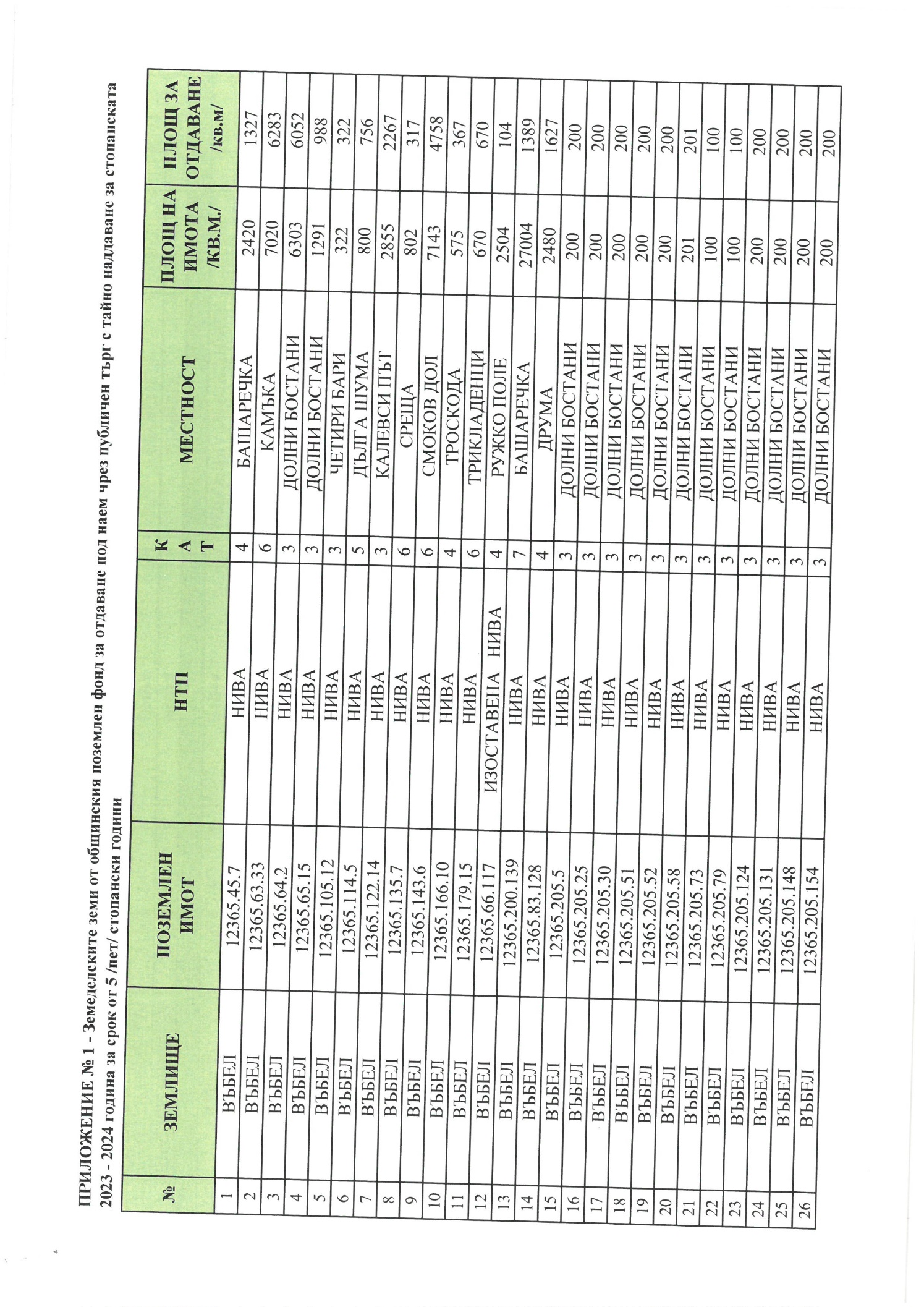 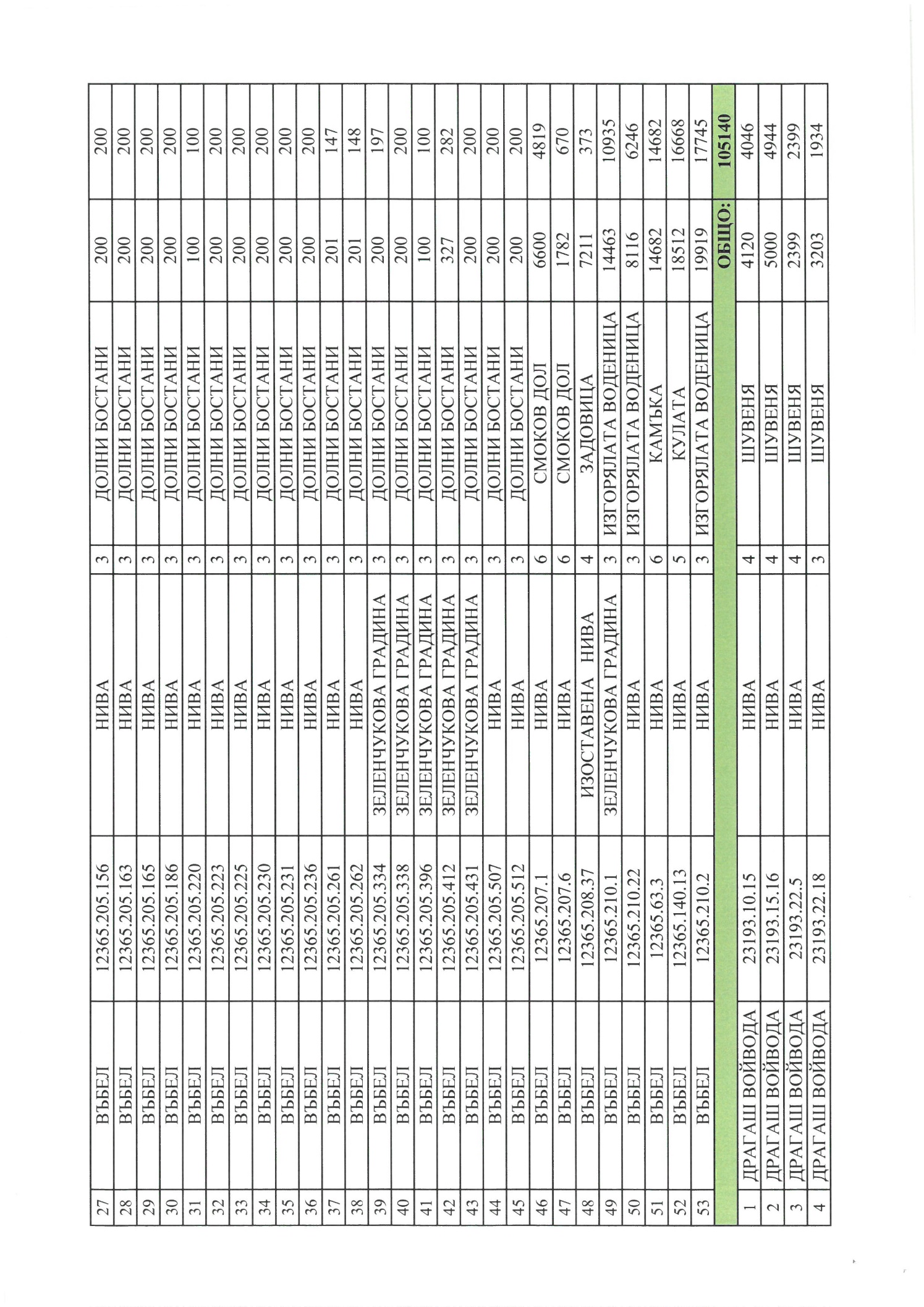 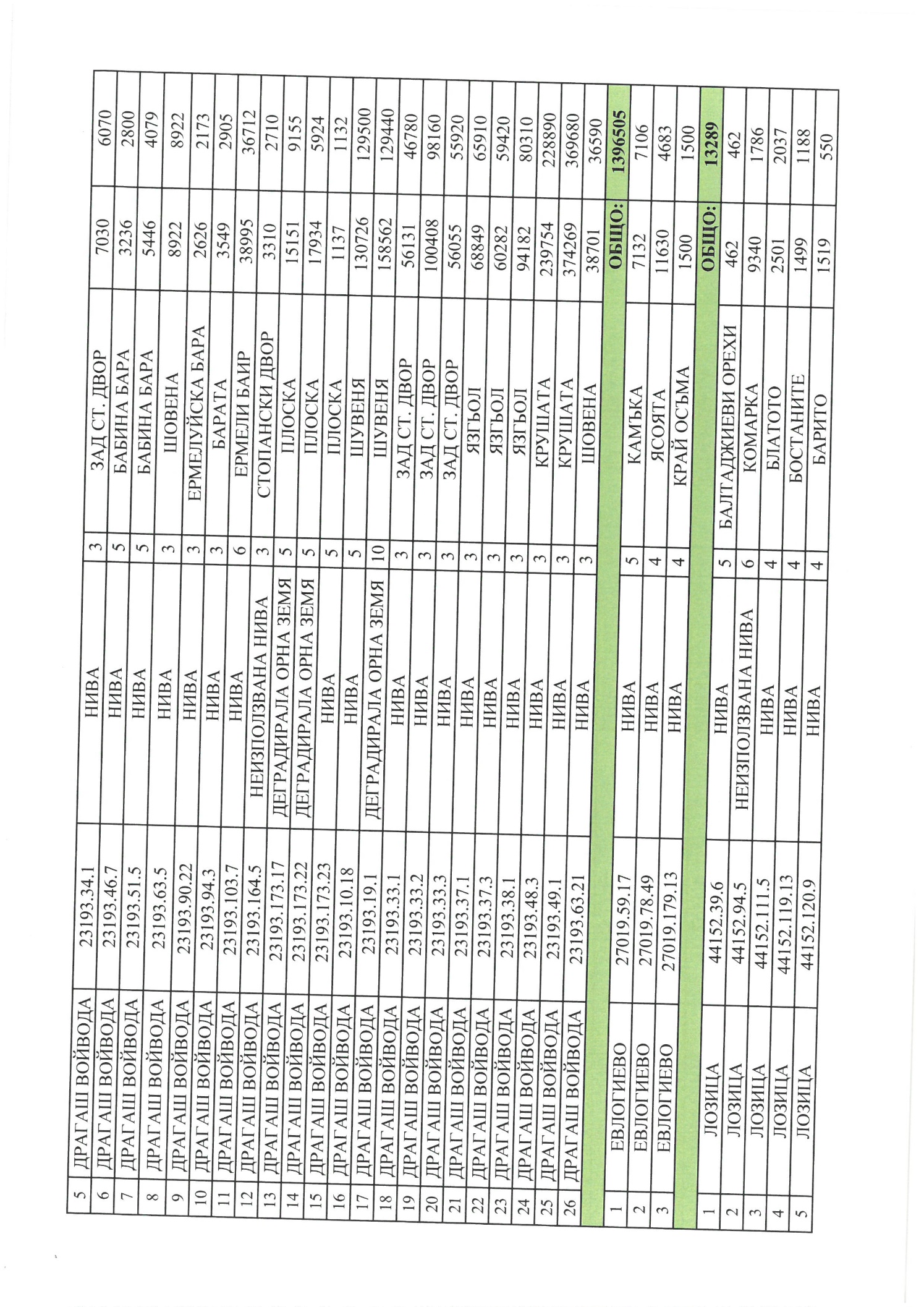 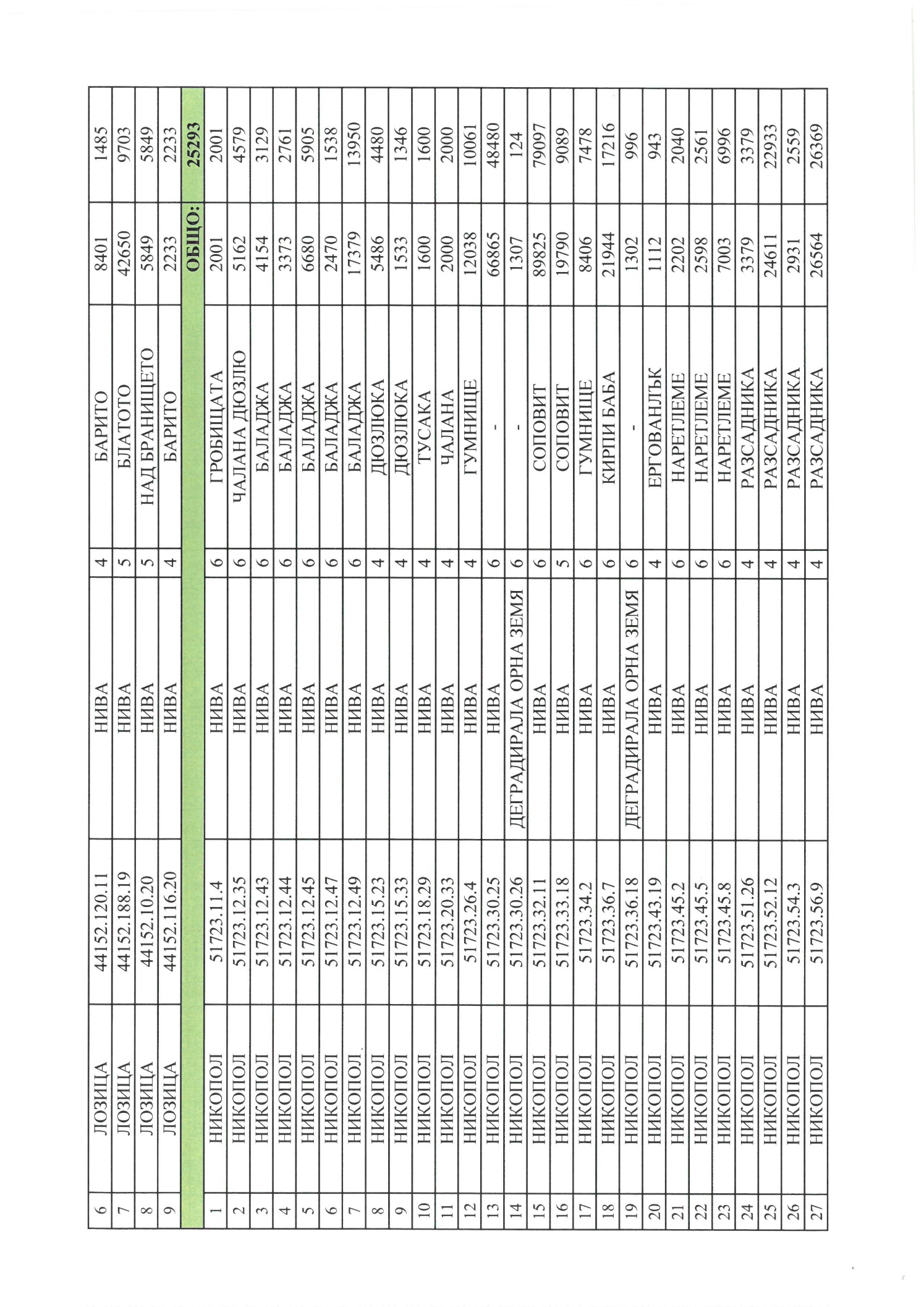 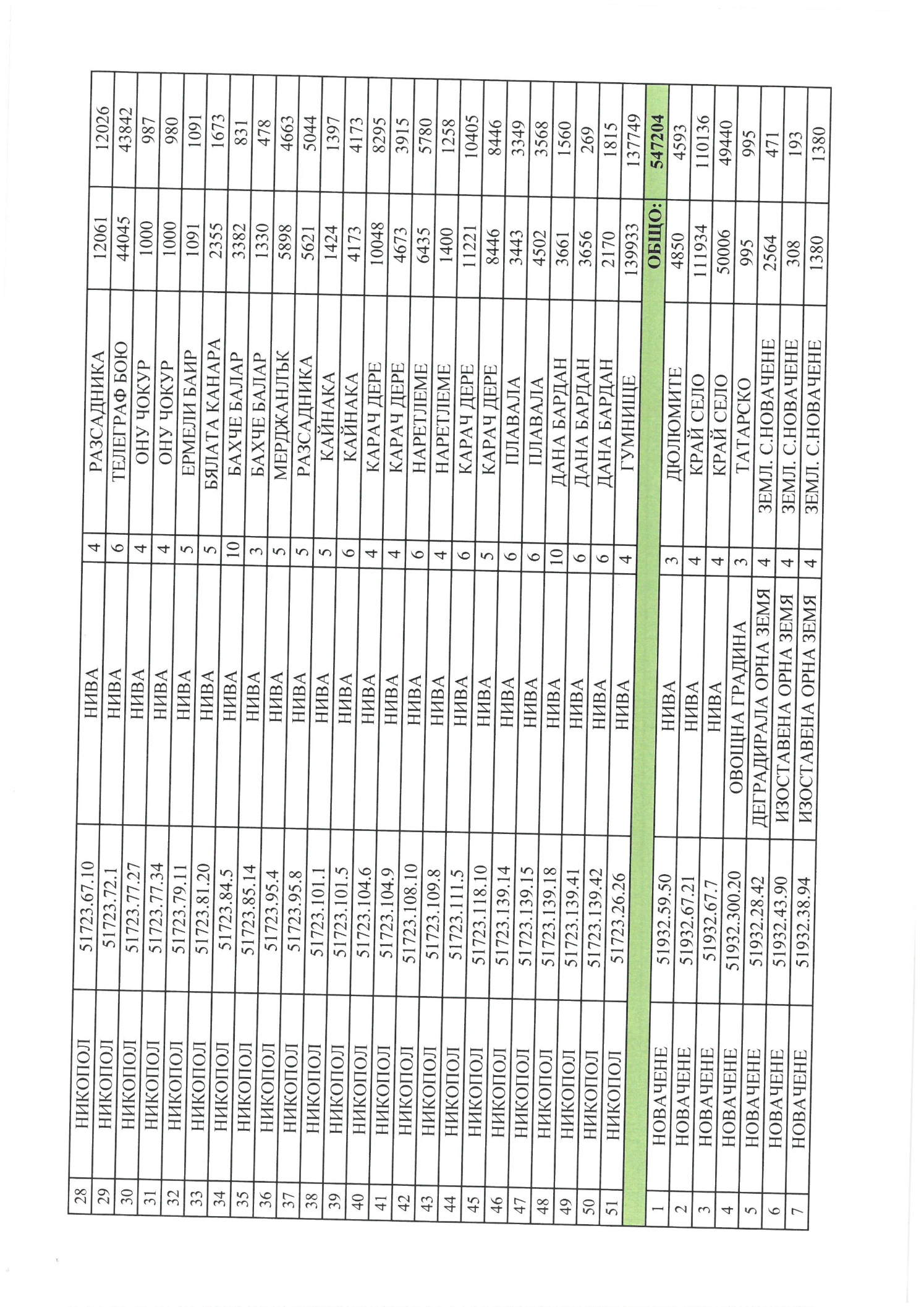 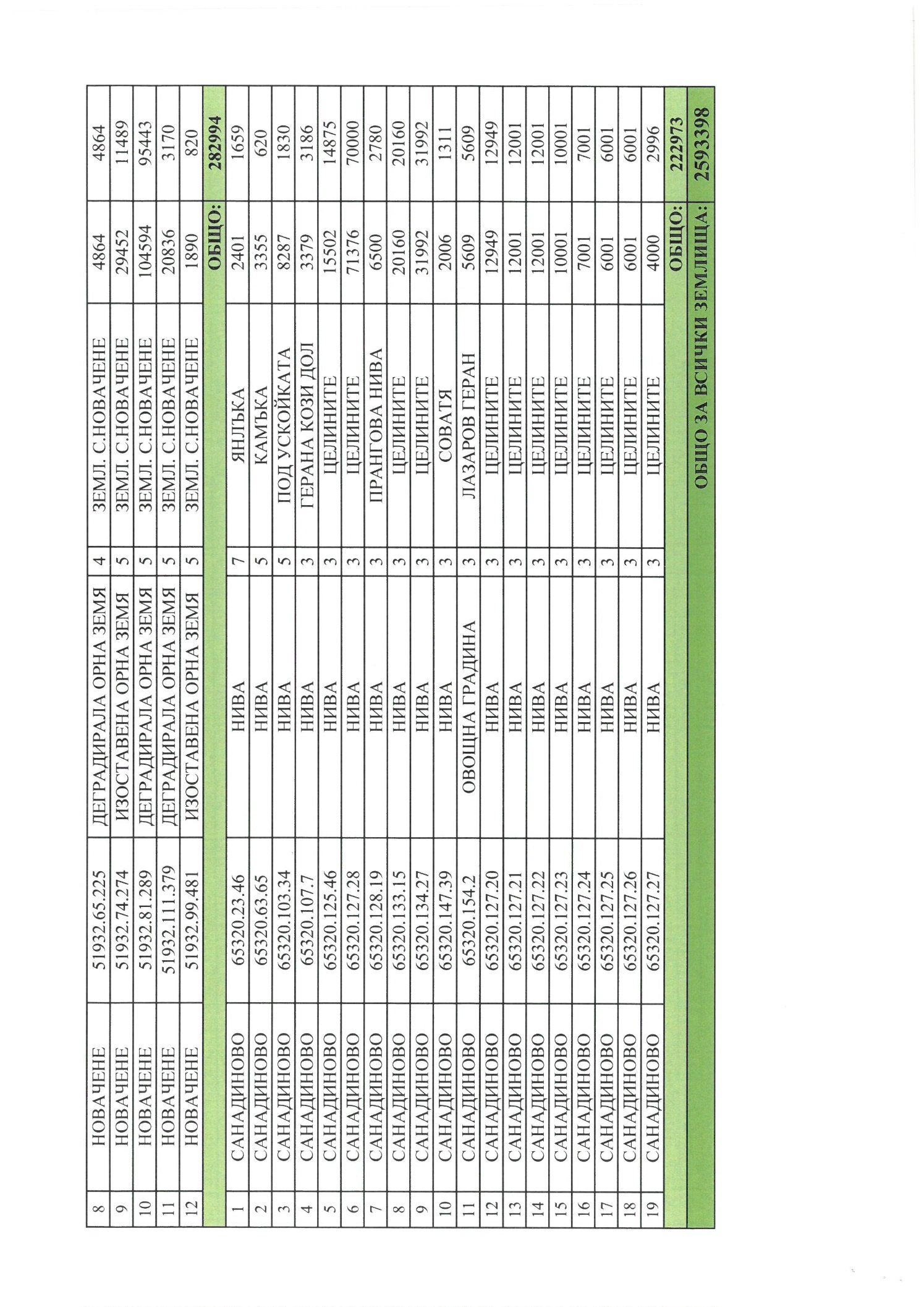 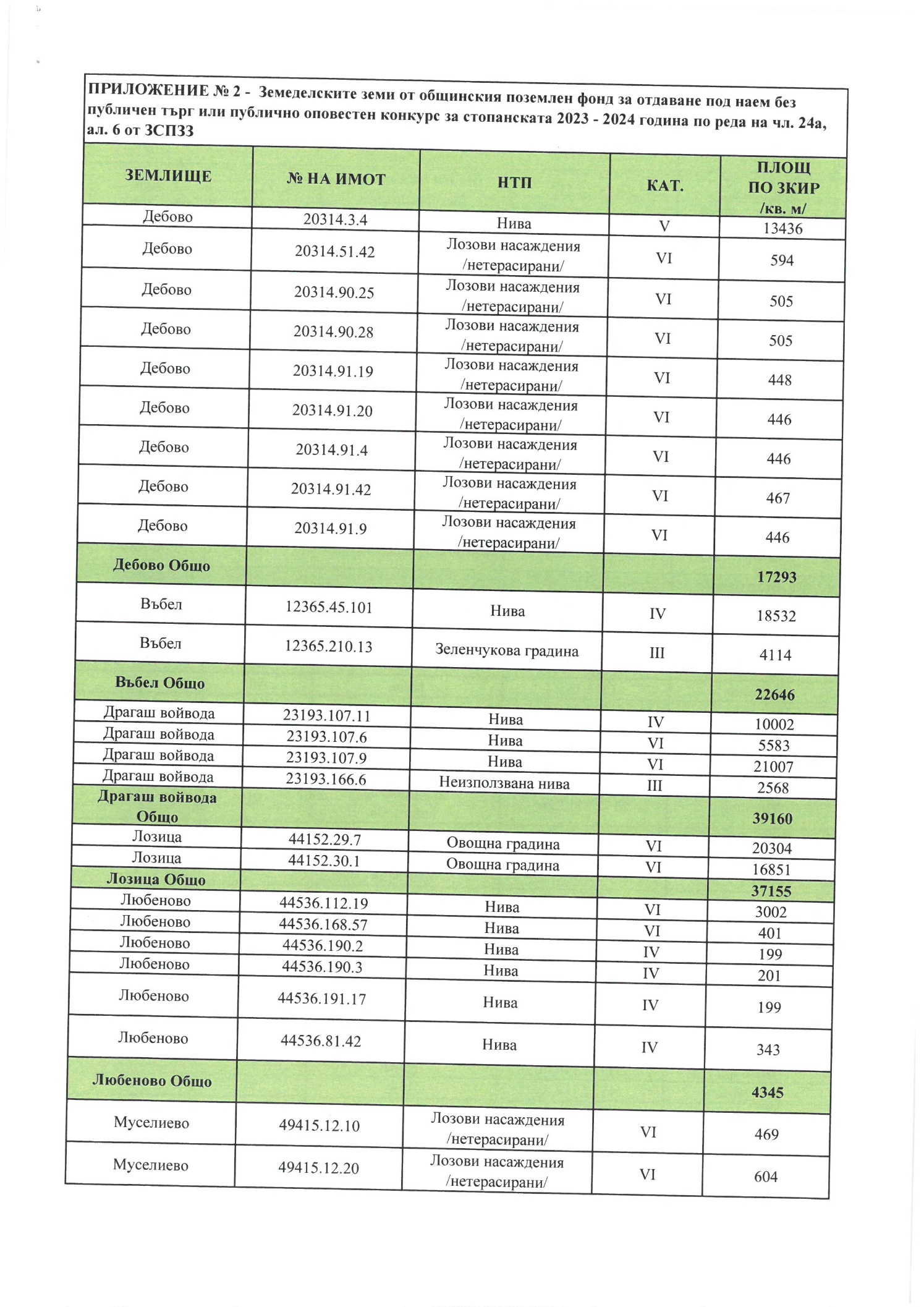 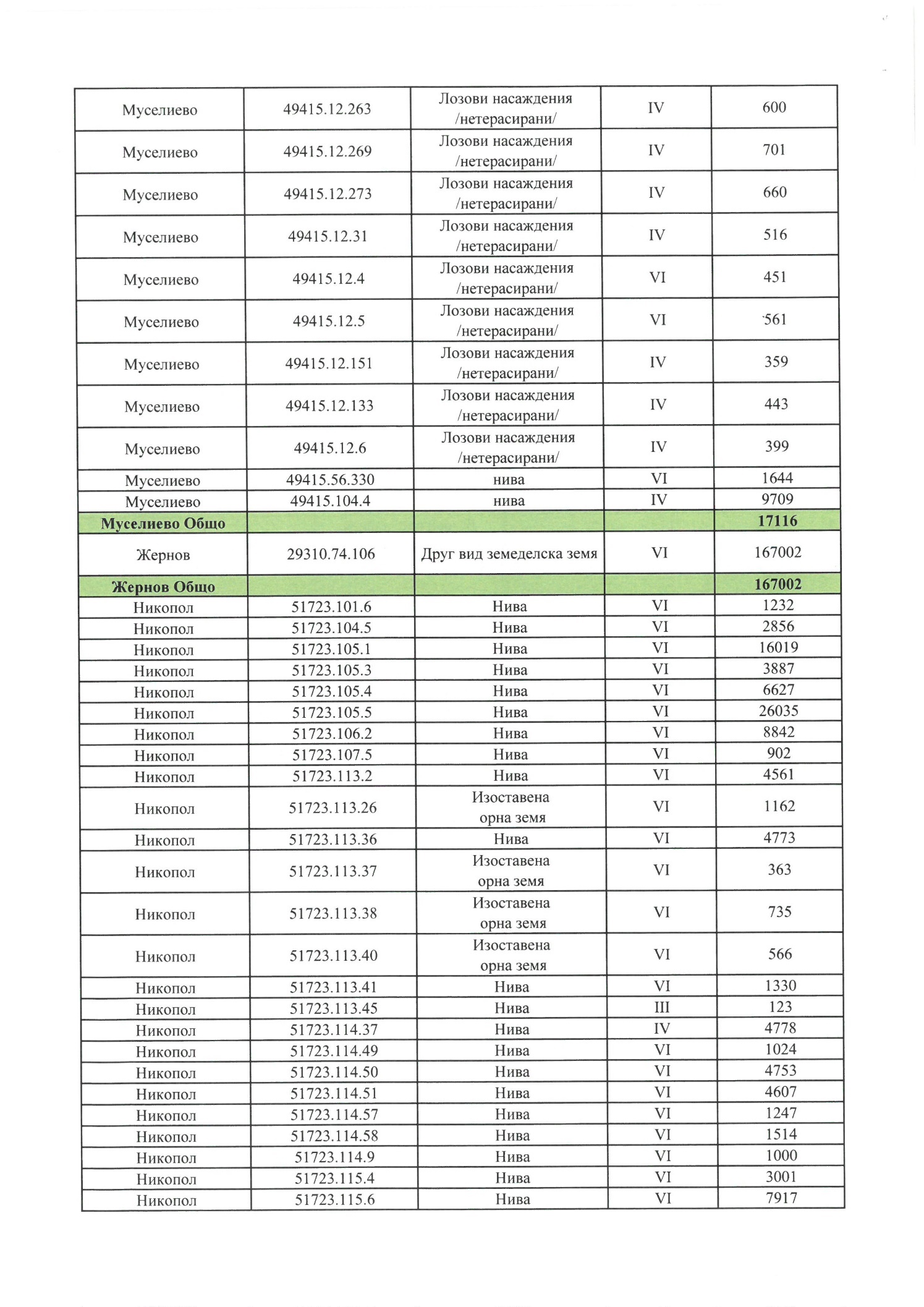 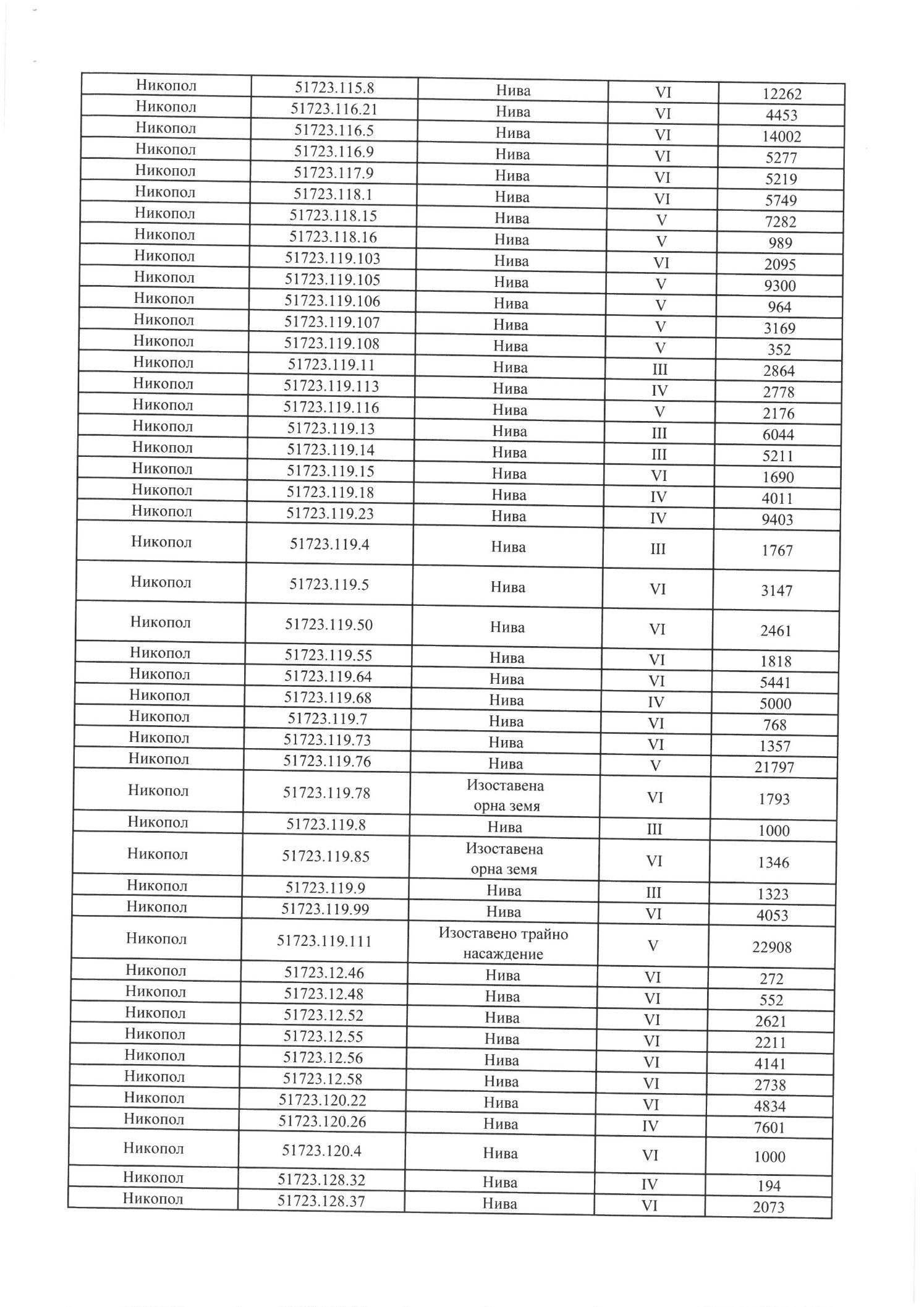 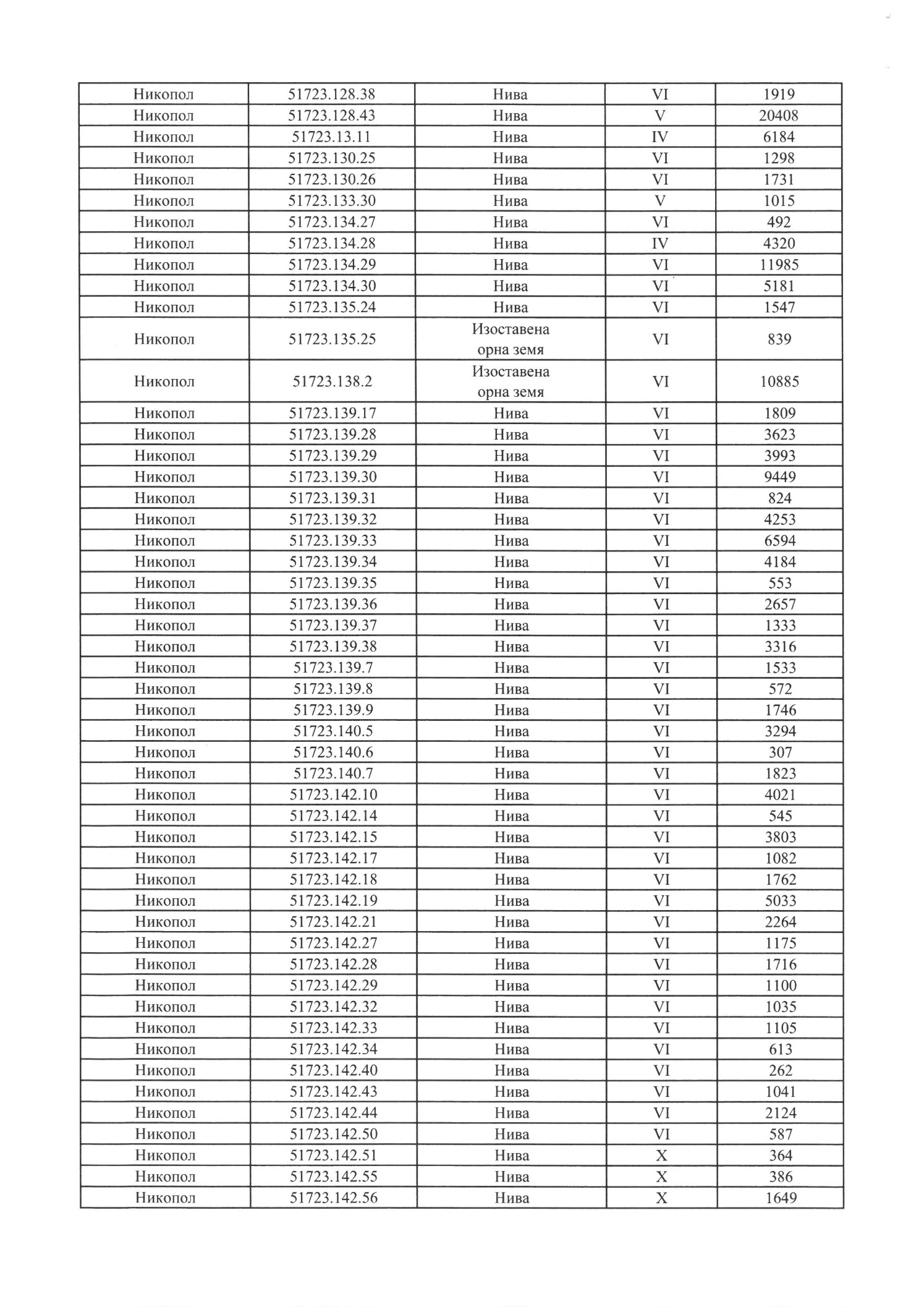 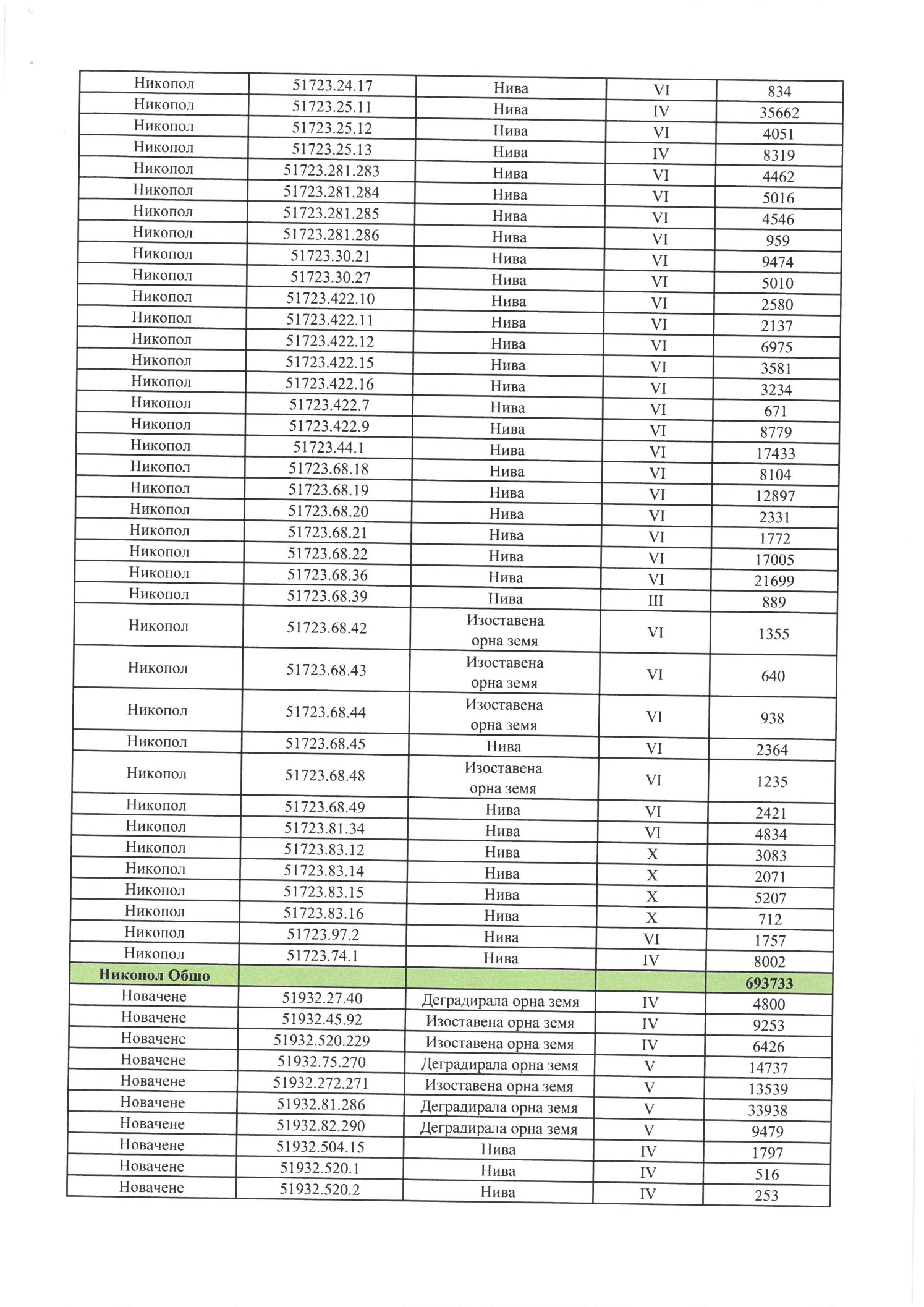 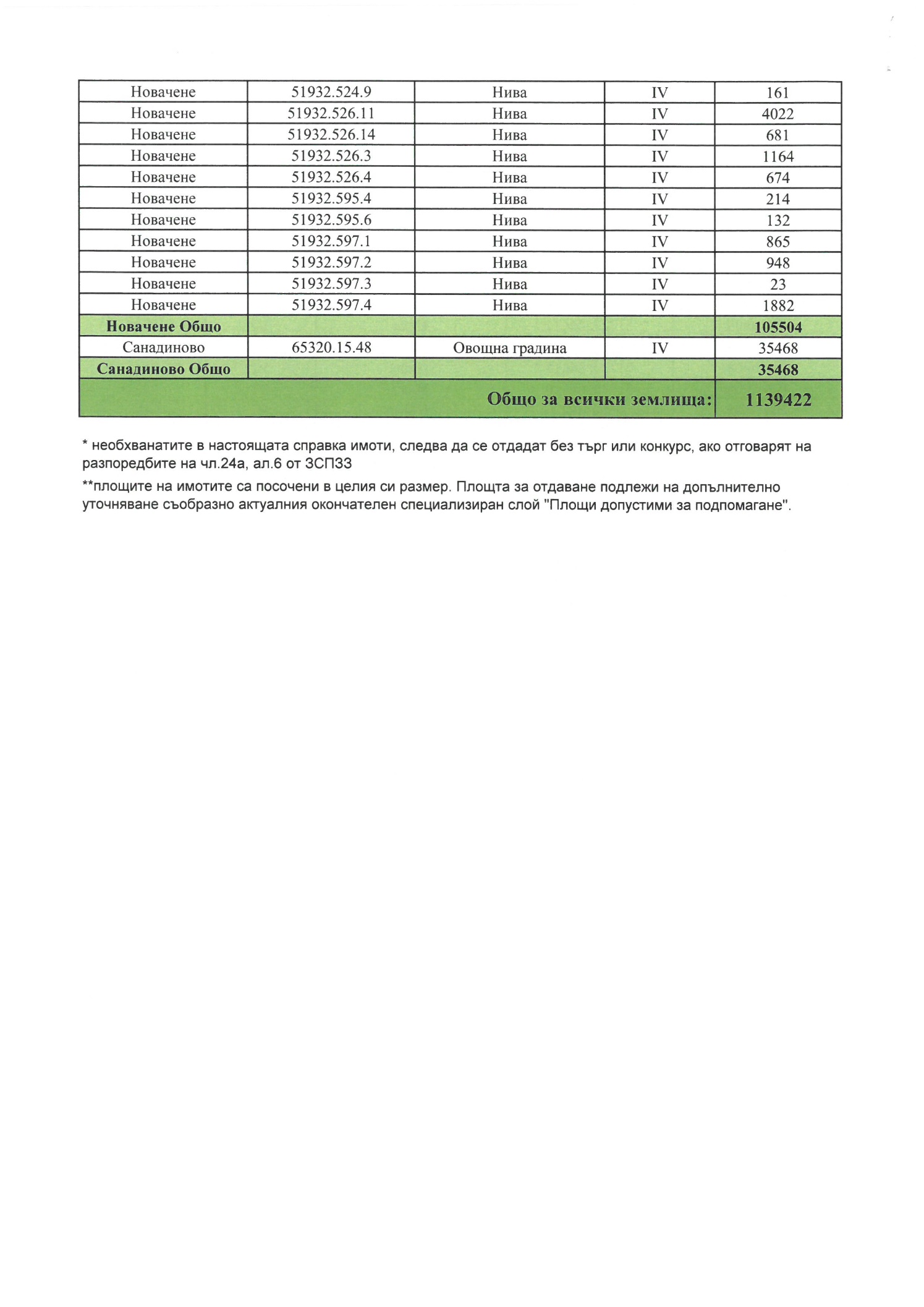 ПО СЕДМА ТОЧКА ОТ ДНЕВНИЯ РЕДЗабележка: Красимир Халов влиза в залата. Кворум 12 общински съветника.Без дебат.Цв.Андреев: Колеги, гласуваме проекта за решение /чете проекта за решение/.На основание чл. 21, ал. 1, т. 8 от  Закона за местното самоуправление и местната администрация, във връзка с чл. 45ж от ППЗСПЗЗ и § 27, ал.2, т.1 от ПЗР на ЗИД на ЗСПЗЗ, Общински съвет- Никопол прие следнотоР Е Ш Е Н И Е:№503/24.03.2023г.         1. Общински съвет – Никопол предоставя на Общинска служба „Земеделие“- Никопол проектни поземлени имоти за целите на възстановяване правата на собственост на наследници на Салим и Аниш Юмер Ходжа, произтичащи от Решение №Н711/10.05.1995г. на Поземлена комисия- гр. Никопол както следва:       1.1. Проектен поземлен имот с идентификатор № 51723.119.124 /петдесет и една хиляди седемстотин двадесет и три, точка сто и деветнадесет, точка сто двадесет и четири/, НТП:нива с площ от 2500 кв.м /две хиляди и петстотин квадратни метра/, шеста категория, находящ се в землището на град Никопол, местност „Кетенджи“ по кадастралната карта и кадастрални регистри на град Никопол, обл. Плевен, одобрени със заповед №РД-18-75/28.12.2006 год. на изпълнителния директор на АГКК при съседни поземлени имоти с идентификатори: 51723.120.26; 51723.120.30; 51723.119.60; 51723.119.120; 51723.119.123.1.2.Проектен  поземлен имот с идентификатор № 51723.45.14 /петдесет и една хиляди седемстотин двадесет и три, точка четиридесет и пет, точка четиринадесет/, НТП:нива с площ от 8000 кв.м /осем хиляди квадратни метра/, шеста категория, находящ се в землището на град Никопол, местност „Наретлеме“ по кадастралната карта и кадастрални регистри на град Никопол, обл. Плевен, одобрени със заповед №РД-18-75/28.12.2006 год. на изпълнителния директор на АГКК при съседни поземлени имоти с идентификатори: 51723.45.10; 51723.45.11; 51723.45.13; 51723.45.12; 51723.45.15; 51723.45.3.           2. Общински съвет- Никопол оправомощава  кмета на Община Никопол да извърши всички необходими правни и фактически действия, произтичащи от настоящето решение.ГЛАСУВАЛИ  -12 СЪВЕТНИКА„ЗА“ – 12 СЪВЕТНИКА / Айгюн Али, Айлян Пашала, Борислав Симеонов, Веселин Недков, Иван Павлов,  Красимир Халов, Красимир Гатев, Любомир Мачев, Майдън Сакаджиев, Светослав Ангелов, Цветан Андреев, Яница Йорданова/  „ПРОТИВ“ – НЯМА„ВЪЗДЪРЖАЛИ СЕ“ – НЯМА ПО ОСМА ТОЧКА ОТ ДНЕВНИЯ РЕДЗабележка: Майдън Сакаджиев напуска залата. Кворум 11 общински съветника.Без дебат.Цв.Андреев: Колеги, гласуваме проекта за решение /чете проекта за решение/.На основание чл. 21, ал. 1, т. 8 от Закона за местното самоуправление и местната администрация, във връзка с чл. 35, ал. 1 от Закона за общинска собственост и чл. 55, ал. 1, т. 2 и чл. 71, ал. 2 от Наредбата № 6 за реда за придобиване, управление и разпореждане с общинско имущество на Община Никопол и Решение № 483 от 23.02.2023 г. на Общински съвет – Никопол за приетата Програма за управление и разпореждане с имоти общинска собственост за 2023 година, Общински съвет- Никопол прие следнотоР Е Ш Е Н И Е:№504/24.03.2023г.Общински съвет – Никопол дава съгласие да се извърши разпореждане чрез продажба на вещите общинска собственост представен в следния табличен вид:Общински съвет – Никопол оправомощава Кмета на Община Никопол да възложи изготвянето на доклад за пазарна оценка на вещите, описан в точка едно от настоящото решение и същият да внесе за разглеждане и приемане от Общински съвет – Никопол.ГЛАСУВАЛИ  -11 СЪВЕТНИКА„ЗА“ – 11 СЪВЕТНИКА / Айгюн Али, Айлян Пашала, Борислав Симеонов, Веселин Недков, Иван Павлов,  Красимир Халов, Красимир Гатев, Любомир Мачев, Светослав Ангелов, Цветан Андреев, Яница Йорданова/  „ПРОТИВ“ – НЯМА„ВЪЗДЪРЖАЛИ СЕ“ – НЯМА ПО ДЕВЕТА ТОЧКА ОТ ДНЕВНИЯ РЕДЗабележка: Иван Павлов напуска залата. Кворум 10 общински съветника.Без дебат.Цв.Андреев: Колеги, гласуваме проекта за решение /чете проекта за решение/.На основание чл. 21, ал.1, т. 23 и ал. 2  от Закона за местното самоуправление и местната администрация и във връзка с чл. 22 и чл. 25 от Наредба № 7 от 19 декември 2013 г. за  реда и начина и начина за изчисляване и определяне размера на обезпеченията и отчисленията, изисквани при депониране на отпадъци, Общински съвет- Никопол прие следнотоР Е Ш Е Н И Е:№505/24.03.2023г.Общински съвет - Никопол дава съгласието си за разходване на средства от отчисленията по чл. 20 на Наредба № 7 от 19 декември 2013 г. за  реда и начина и начина за изчисляване и определяне размера на обезпеченията и отчисленията, изисквани при депониране на отпадъци за: Изготвен четири сезонен морфологичен анализ на състава и количеството на битовите отпадъци в община Никопол за 2022 г., съгласно Методика за определяне на морфологичния състав на битовите отпадъци (2019 г.) на МОСВ. Общински съвет - Никопол упълномощава Кмета на Община Никопол да предприеме всички необходими правни и фактически действия в изпълнение на настоящото решение.ГЛАСУВАЛИ  -10 СЪВЕТНИКА„ЗА“ – 10 СЪВЕТНИКА  „ПРОТИВ“ – НЯМА„ВЪЗДЪРЖАЛИ СЕ“ – НЯМА ПО ДЕСЕТА ТОЧКА ОТ ДНЕВНИЯ РЕДЗабележка: Веселин Недков  напуска залата. Майдън Сакаджиев и Иван Павлов влизат в залата. Кворум 11 общински съветника.Без дебат.Цв.Андреев: Колеги, гласуваме проекта за решение /чете проекта за решение/.На основание чл. 21, ал. 1, т. 11 и ал. 2 и чл. 22 от Закона за местното самоуправление и местната администрация,  във връзка  чл. 124, ал. 1, ал. 3, чл. 124а, ал. 1, чл. 124б, ал. 1 и чл. 135, ал. 1 от Закона за устройство на територията, Заявление с Вх. № 26-92/15.02.2023 г. и Заявление с Вх. № 26-92(3)/16.02.2023 г.,  Общински съвет- Никопол прие следнотоР Е Ш Е Н И Е:№506/24.03.2023г.1.Одобрява Задание по чл. 125 от Закона за устройство на територията за частична промяна на територии с общо предназначение в Общия устройствен план (ОУП) на община Никопол на следни поземлени имоти: ПИ с идентификатор 80697.15.59 по кадастралната карта и кадастралните регистри на село Черковица, м. „НЕДОВ ДОЛ“ и ПИ с идентификатор 80697.40.15 по кадастралната карта и кадастралните регистри на село Черковица, м. „КРАЙ ШОСЕТО“ от „Територии обработваеми земи – трайни насаждения“ в „Територии с чисто производствени дейности (Пч)“.2.Разрешава изработване на проект за частична промяна на територии с общо предназначение в Общия устройствен план (ОУП) на община Никопол на следни поземлени имоти: ПИ с идентификатор 80697.15.59 по кадастралната карта и кадастралните регистри на село Черковица, м. „НЕДОВ ДОЛ“ и ПИ с идентификатор 80697.40.15 по кадастралната карта и кадастралните регистри на село Черковица, м. „КРАЙ ШОСЕТО“ от „Територии обработваеми земи – трайни насаждения“ в „Територии с чисто производствени дейности (Пч)“.3.Одобрява Задание по чл. 125 от Закона за устройство на територията за изработване на проект за подробен устройствен план – план за застрояване (ПУП – ПЗ) на следните поземлени имоти: ПИ с идентификатор 80697.15.59 по кадастралната карта и кадастралните регистри на село Черковица, м. „НЕДОВ ДОЛ“ и ПИ с идентификатор 80697.40.15 по кадастралната карта и кадастралните регистри на село Черковица, м. „КРАЙ ШОСЕТО“, с цел промяна на предназначението на имотите и отреждането им  „за производство на електроенергия“ с височина до 10 м.  4.Разрешава изработване на за подробен устройствен план – план за застрояване (ПУП – ПЗ) на следните поземлени имоти: ПИ с идентификатор 80697.15.59 по кадастралната карта и кадастралните регистри на село Черковица, м. „НЕДОВ ДОЛ“ и ПИ с идентификатор 80697.40.15 по кадастралната карта и кадастралните регистри на село Черковица, м. „КРАЙ ШОСЕТО“, с цел промяна на предназначението на имотите и отреждането им  „за производство на електроенергия“ с височина до 10 м., със следните задължителни указания за изпълнение на следващ етап от проектиране:да се представи положително становище от РИОСВ  – Плевен;да се представи положително становище от други институции съгласно действащото законодателство при необходимост ;5.Възлага на Кмета на Община Никопол да предприеме всички необходими правни и фактически действия по настоящото решение.ГЛАСУВАЛИ  -11 СЪВЕТНИКА„ЗА“ – 11 СЪВЕТНИКА  „ПРОТИВ“ – НЯМА„ВЪЗДЪРЖАЛИ СЕ“ – НЯМА ПО ЕДИНАДЕСЕТА ТОЧКА ОТ ДНЕВНИЯ РЕДЗабележка: Веселин Недков  влиза в залата. Кворум 12 общински съветника.Отношение взеха:Б.Симеонов: Това което виждам на снимките за местоположението на павилиона, ами то там има заведение и там са масите на това заведение. Реално ще разрешим на някой да сложи павилион до заведението. Малко е странно, аз съм ОК, но….М.Сакаджиев: Там законни заведения няма.Б.Симеонов: Какво ще продава, няма да има тоалетна за клиентите, къде ще сложи масите? А.Ахмедов: Това е точно пред зелената площ, а не до прозорците на Читалището. Ние сме длъжни да инициираме процеса, Вие решавате.Цв.Андреев: Колеги, гласуваме проекта за решение /чете проекта за решение/.На основание чл. 21, ал. 1, т. 8  от ЗМСМА,  чл. 8, ал. 9 и чл. 14, ал. 7 от ЗОС, чл. 22 от Наредбата № 3 за реда и условията за поставяне и принудително премахване на преместваеми обекти за търговски и други обслужващи дейности и  елементи на градското обзавеждане по чл. 56, ал. 1 от Закона за устройство на територията (ЗУТ) на територията на община Никопол, във вр. чл. 22 от Наредба № 6 за реда за придобиване, управление и разпореждане с общинско имущество в Община Никопол  и Решение № 483 от 23.02.2023 г. на Общински съвет – Никопол за приетата Програма за управление и разпореждане с имоти общинска собственост за 2023 година, Общински съвет- Никопол прие следнотоР Е Ш Е Н И Е:№507/24.03.2023г.Общински съвет – Никопол дава съгласие да се отдаде под наем чрез публичен търг с явно наддаване част от следния общински имот, а именно:  „терен с площ от 24.00 кв.м. в поземлен имот с идентификатор 51723.500.28 по кадастралната карта и кадастралните регистри на град Никопол, с обща площ от 4 322 кв.м. /Четири хиляди триста двадесет и два квадратни метра/, трайно предназначение на територията: урбанизирана, начин на трайно ползване: За друг обществен обект, комплекс, квартал 18, парцел I,
Заповед за одобрение на КККР № РД-18-75/28.12.2006 г. на ИЗПЪЛНИТЕЛЕН ДИРЕКТОР НА АГКК, при съседи: 51723.500.1227, 51723.500.1386, 51723.500.1228, 51723.500.1225, за поставяне на стационарен преместваем обект, представляващ самостоятелен търговски обект (павилион), съгласно схема утвърдена от главния архитект на община Никопол, определяща пространственото разположение на преместваемия обект в поземления имот, неговият вид, размер и функция.Общински съвет – Никопол определя срок за отдаване под наем на терена, подробно описан в точка едно на настоящото решение, за 5 /Пет/ години и определя начална тръжна цена съгласно Наредба за начални цени за отдаване под наем на общински обекти и терени със стопанско и административно предназначение в община Никопол.Общински съвет – Никопол оправомощава Кмета на Община Никопол да извърши всички правни и фактически действия по настоящото решение.ГЛАСУВАЛИ  -12 СЪВЕТНИКА„ЗА“ – 10 СЪВЕТНИКА / Айгюн Али, Айлян Пашала, Веселин Недков, Иван Павлов,  Красимир Гатев, Любомир Мачев, Майдън Сакаджиев, Светослав Ангелов, Цветан Андреев, Яница Йорданова/  „ПРОТИВ“ – НЯМА„ВЪЗДЪРЖАЛИ СЕ“ – 2 СЪВЕТНИКА / Борислав Симеонов, Красимир Халов/ПО ДВАНАДЕСЕТА ТОЧКА ОТ ДНЕВНИЯ РЕДЗабележка: Надка Божинова  влиза в залата. Кворум 13 общински съветника.Отношение взеха:Б.Симеонов: Там нали има проект да се прави площада? Нали проекта е за 5 години, ще плащаме неустойки ако се направи нещо там.Кр.Гатев: В Никопол уж събота и неделя няма от къде да се купи сандвич. Сега като се предлагат обекти…. Това е отрицание.Кр.Халов: Ще работи като плажа 2 месеца и от време на време.Б.Симеонов: Съобразен ли е проекта с това дали ще има павилион?Ив.Савов: Съобразен е.Цв.Андреев: Колеги, гласуваме проекта за решение /чете проекта за решение/.На основание чл. 21, ал. 1, т. 8  от ЗМСМА,  чл. 8, ал. 9 и чл. 14, ал. 7 от ЗОС, чл. 22 от Наредбата № 3 за реда и условията за поставяне и принудително премахване на преместваеми обекти за търговски и други обслужващи дейности и  елементи на градското обзавеждане по чл. 56, ал. 1 от Закона за устройство на територията (ЗУТ) на територията на община Никопол, във вр. чл. 22 от Наредба № 6 за реда за придобиване, управление и разпореждане с общинско имущество в Община Никопол  и Решение № 483 от 23.02.2023 г. на Общински съвет – Никопол за приетата Програма за управление и разпореждане с имоти общинска собственост за 2023 година, Общински съвет- Никопол прие следнотоР Е Ш Е Н И Е:№508/24.03.2023г.1.Общински съвет – Никопол дава съгласие да се отдаде под наем чрез публичен търг с явно наддаване част от следния общински имот, а именно:  терен с площ от 15.00 кв.м. в поземлен имот с идентификатор 51723.500.1407 по кадастралната карта и кадастралните регистри на град Никопол, с обща площ от 1 916 кв.м. /Хиляда двестотни и шестнадесет квадратни метра/, трайно предназначение на територията: урбанизирана, начин на трайно ползване: площад, стар номер 51723.500.1340, 51723.500.1132, при съседи: 51723.500.1339, 51723.500.1294, 51723.500.13, 51723.500.1318, 51723.500.1196, 51723.500.16, 51723.500.1386 за  срок от 5 /Пет/ години за поставяне на стационарен преместваем обект, представляващ самостоятелен търговски обект (павилион), съгласно схема утвърдена от главния архитект на община Никопол, определяща пространственото разположение на преместваемия обект в поземления имот, неговият вид, размер и функция.2.Общински съвет – Никопол определя срок за отдаване под наем на терена, подробно описан в точка едно на настоящото решение, за 5 /Пет/ години и определя начална тръжна цена съгласно Наредба за начални цени за отдаване под наем на общински обекти и терени със стопанско и административно предназначение в община Никопол.3.Общински съвет – Никопол оправомощава Кмета на Община Никопол да извърши всички правни и фактически действия по настоящото решение.ГЛАСУВАЛИ  -13 СЪВЕТНИКА„ЗА“ – 11 СЪВЕТНИКА / Айгюн Али, Айлян Пашала, Веселин Недков, Иван Павлов,  Красимир Гатев, Любомир Мачев, Майдън Сакаджиев, Надка Божинова, Светослав Ангелов, Цветан Андреев, Яница Йорданова/  „ПРОТИВ“ – НЯМА„ВЪЗДЪРЖАЛИ СЕ“ – 2 СЪВЕТНИКА / Борислав Симеонов, Красимир Халов/ПО ТРИНАДЕСЕТА ТОЧКА ОТ ДНЕВНИЯ РЕДБез дебат.Цв.Андреев: Колеги, гласуваме проекта за решение /чете проекта за решение/.На основание чл. 21, ал. 1, т. 8  от ЗМСМА,  чл. 8, ал. 9 и чл. 14, ал. 1 и ал. 2 от ЗОС,  чл. 21 от Наредба № 6 за реда за придобиване, управление и разпореждане с общинско имущество в Община Никопол и Решение № 483 от 23.02.2023 г. на Общински съвет – Никопол за приетата Програма за управление и разпореждане с имоти общинска собственост за 2023 година, Общински съвет- Никопол прие следнотоР Е Ш Е Н И Е:№509/24.03.2023г.1.Общински съвет – Никопол дава съгласие да се проведе процедура за отдаване под наем на следните недвижими имоти – дворни места общинска собственост чрез публичен търг с явно надаване представени в следния табличен вид:	2.Общински съвет – Никопол определя срок за отдаване под наем на имотите, подробно описани в точка едно на настоящото решение за 5 /пет/ години и определя начална тръжна цена съгласно Наредба за начални цени за отдаване под наем на общински обекти и терени със стопанско и административно предназначение в община Никопол.3.Общински съвет - Никопол оправомощава Кмета на Община Никопол да извърши всички правни и фактически действия по настоящото решение.ГЛАСУВАЛИ  -13 СЪВЕТНИКА„ЗА“ – 13 СЪВЕТНИКА / Айгюн Али, Айлян Пашала, Борислав Симеонов, Веселин Недков, Иван Павлов,  Красимир Халов, Красимир Гатев, Любомир Мачев, Майдън Сакаджиев, Надка Божинова, Светослав Ангелов, Цветан Андреев, Яница Йорданова/  „ПРОТИВ“ – НЯМА„ВЪЗДЪРЖАЛИ СЕ“ – НЯМА ПО ЧЕТИРИНАДЕСЕТА ТОЧКА ОТ ДНЕВНИЯ РЕДБез дебат.Цв.Андреев: Колеги, гласуваме проекта за решение /чете проекта за решение/.На основание чл. 21, ал. 1, т. 8  от ЗМСМА,  чл. 8, ал. 9 и чл. 14, ал. 1 и ал. 2 от ЗОС,  чл. 21 от Наредба № 6 за реда за придобиване, управление и разпореждане с общинско имущество в Община Никопол и Решение № 483 от 23.02.2023 г. на Общински съвет – Никопол за приетата Програма за управление и разпореждане с имоти общинска собственост за 2023 година, Общински съвет- Никопол прие следнотоР Е Ш Е Н И Е:№510/24.03.2023г.1.Общински съвет – Никопол дава съгласие да се отдаде под наем следния нежилищен общински имот - представляващо помещение с площ от 15.00 /Петнадесет квадратни метра/, при съседи: север – бръснарски салон, запад – склад, юг – улица, изток – улица, находящ се на първия етаж на двуетажна административна масивна сграда, със застроена площ от 267.00 кв.м. /Двеста шестдесет и седем квадратни метра/, стр. кв. 59, УПИ VII - 329 по плана на село Новачене, при граници на имота: от две страни улици и УПИ VIII-328 на Игнат Христов Божиново, Катя Данаилова Цонева и Любомир Данаилов Стефанов и УПИ  VI – 327 а Калоян Емилов Ванев, актуван с Акт за частна общинска собственост № 39 от 04.12.1997 г., чрез публичен търг с явно надаване.  2.Общински съвет – Никопол определя срок за отдаване под наем на подробно описан в точка едно на настоящото решение помещение, за 5 /Пет/ години и определя начална тръжна цена съгласно Наредба за начални цени за отдаване под наем на общински обекти и терени със стопанско и административно предназначение в община Никопол.3.Общински съвет - Никопол оправомощава Кмета на Община Никопол да извърши всички правни и фактически действия по настоящото решение.ГЛАСУВАЛИ  -13 СЪВЕТНИКА„ЗА“ – 12 СЪВЕТНИКА / Айгюн Али, Айлян Пашала, Борислав Симеонов, Веселин Недков, Иван Павлов,  Красимир Гатев, Любомир Мачев, Майдън Сакаджиев, Надка Божинова, Светослав Ангелов, Цветан Андреев, Яница Йорданова/  „ПРОТИВ“ – НЯМА„ВЪЗДЪРЖАЛИ СЕ“ – 1 СЪВЕТНИК / Красимир Халов/ПО ПЕТНАДЕСЕТА ТОЧКА ОТ ДНЕВНИЯ РЕДБез дебат.Цв.Андреев: Колеги, гласуваме проекта за решение /чете проекта за решение/.На основание чл. 21, ал. 1, т. 8 от Закона за местното самоуправление и местната администрация, във връзка с чл. 35, ал. 1 от Закона за общинска собственост и чл. 55, ал. 1, т. 1, чл. 58, ал. 1 и чл. 71, ал. 2 от Наредбата № 6 за реда за придобиване, управление и разпореждане с общинско имущество на Община Никопол и Решение № 483 от 23.02.2023 г. на Общински съвет – Никопол за приетата Програма за управление и разпореждане с имоти общинска собственост за 2023 година, Общински съвет- Никопол прие следнотоР Е Ш Е Н И Е:№511/24.03.2023г.1.Общински съвет – Никопол дава съгласие да се извърши разпореждане чрез продажба на недвижим имот общинска собственост представен в следния табличен вид:2.Общински съвет – Никопол оправомощава Кмета на Община Никопол да възложи изготвянето на доклад за пазарна оценка на имота, описан в точка едно от настоящото решение и същият да внесе за разглеждане и приемане от Общински съвет – Никопол.ГЛАСУВАЛИ  -13 СЪВЕТНИКА„ЗА“ – 12 СЪВЕТНИКА / Айгюн Али, Айлян Пашала, Борислав Симеонов, Веселин Недков, Иван Павлов,  Красимир Гатев, Любомир Мачев, Майдън Сакаджиев, Надка Божинова, Светослав Ангелов, Цветан Андреев, Яница Йорданова/  „ПРОТИВ“ – НЯМА„ВЪЗДЪРЖАЛИ СЕ“ – 1 СЪВЕТНИК / Красимир Халов/ПО ШЕСТНАДЕСЕТА ТОЧКА ОТ ДНЕВНИЯ РЕДЗабележка: Красимир Халов напуска  залата. Кворум 12 общински съветника.Без дебат.Цв.Андреев: Колеги, гласуваме проекта за решение /чете проекта за решение/.На основание чл. 21, ал. 1, т. 8 от Закона за местното самоуправление и местната администрация, във връзка с чл. 35, ал. 1 от Закона за общинска собственост и чл. 55, ал. 1, т. 1, чл. 58, ал. 1 и чл. 71, ал. 2 от Наредбата № 6 за реда за придобиване, управление и разпореждане с общинско имущество на Община Никопол и Решение № 483 от 23.02.2023 г. на Общински съвет – Никопол за приетата Програма за управление и разпореждане с имоти общинска собственост за 2023 година, Общински съвет- Никопол прие следнотоР Е Ш Е Н И Е:№512/24.03.2023г.1.Общински съвет – Никопол дава съгласие да се извърши разпореждане чрез продажба на недвижим имот общинска собственост представен в следния табличен вид:2.Общински съвет – Никопол оправомощава Кмета на Община Никопол да възложи изготвянето на доклад за пазарна оценка на имота, описан в точка едно от настоящото решение и същият да внесе за разглеждане и приемане от Общински съвет – Никопол.ГЛАСУВАЛИ  -12 СЪВЕТНИКА„ЗА“ – 12 СЪВЕТНИКА / Айгюн Али, Айлян Пашала, Борислав Симеонов, Веселин Недков, Иван Павлов,  Красимир Гатев, Любомир Мачев, Майдън Сакаджиев, Надка Божинова, Светослав Ангелов, Цветан Андреев, Яница Йорданова/  „ПРОТИВ“ – НЯМА„ВЪЗДЪРЖАЛИ СЕ“ – НЯМА ПО СЕДЕМНАДЕСЕТА ТОЧКА ОТ ДНЕВНИЯ РЕДЗабележка: Майдън Сакаджиев напуска  залата. Кворум 11 общински съветника.Без дебат.Цв.Андреев: Колеги, гласуваме проекта за решение /чете проекта за решение/.На основание чл. 21, ал. 1, т. 11 и ал. 2 и чл. 22 от Закона за местното самоуправление и местната администрация,  във връзка  с чл. 110, ал. 1, т. 5 и чл. 124а, ал. 1, ал. 5 от Закона за устройство на територията, Общински съвет- Никопол прие следнотоР Е Ш Е Н И Е:№513/24.03.2023г.1.Разрешава изработването на проект за подробен устройствен план – парцеларен план и одобрява задание за проектиране, с териториален обхват: „Фотоволтаична централа с мощност 734 kWp за производство на електрическа енергия, разположен в УПИ II, кв. 20А по регулационния план на село Черковица, община Никопол, област Плевен“.2.Възлага на Кмета на Община Никопол да предприеме всички необходими правни и фактически действия по настоящото решение.ГЛАСУВАЛИ  -11 СЪВЕТНИКА„ЗА“ – 11 СЪВЕТНИКА  „ПРОТИВ“ – НЯМА„ВЪЗДЪРЖАЛИ СЕ“ – НЯМА ПО ОСЕМНАДЕСЕТА ТОЧКА ОТ ДНЕВНИЯ РЕДЗабележка: Майдън Сакаджиев влиза в  залата. Кворум 12 общински съветника.Без дебат.Цв.Андреев: Колеги, гласуваме проекта за решение /чете проекта за решение/.На основание чл. 21, ал. 1, т. 11 и ал. 2 и чл. 22 от Закона за местното самоуправление и местната администрация и чл. 129 от Закона за устройство на територията, Общински съвет- Никопол прие следнотоР Е Ш Е Н И Е:№514/24.03.2023г.1.Одобрява проект за ПУП с териториален обхват: „Поземлен имот 80697.59.14 по кадастралната карта на село Черковица, община Никопол“.2. Възлага на Кмета на Община Никопол да предприеме всички необходими правни и фактически действия по настоящото решение.ГЛАСУВАЛИ  -12 СЪВЕТНИКА„ЗА“ – 12 СЪВЕТНИКА  „ПРОТИВ“ – НЯМА„ВЪЗДЪРЖАЛИ СЕ“ – НЯМА ПО ДЕВЕТНАДЕСЕТА ТОЧКА ОТ ДНЕВНИЯ РЕДЗабележка: Красимир Халов влиза в  залата. Кворум 13 общински съветника.Отн. взеха: Ст.Стефанов: Удължаваме срока на кредита. Предвижда се приключване на проекта и ни е нужна още една година за приключване на дълга.В.Костадинов – кмет на с. Муселиево: Гатев зададе правилно въпроса от кога са корекциите.Н.Божинова: Това е по следващата точка.А.Пашала: Това е стандартна процедура.Цв.Андреев: Колеги, гласуваме проекта за решение /чете проекта за решение/.На основание чл. 13, чл.17 и чл. 19а от Закона за общинския дълг и чл.21, ал. 1, т. 10 от Закона местното самоуправление и местната администрация, във връзка с предложение на Кмета на Община Никопол относно продължаване сроковете за усвояване и погасяване на поет дълг, направено по реда на Закона за общинския дълг, Общински съвет- Никопол прие следнотоР Е Ш Е Н И Е:№515/24.03.2023г.1.Общински съвет – Никопол променя свое решение № 391 , прието на заседание № 53 на Общински съвет – Никопол, проведено на 29.11.2018 г., изменено с Решение № 481/26.08.2019 г., Решение № 101/26.06.2020 г.  и Решение № 290/26.11.2021г. в частта за удължаване срока за погасяване на кредита, за реализацията на проект „Мостове на времето: Интегриран подход за подобряване на устойчивото използване на трансграничното културно наследство в Никопол и Турну Мъгуреле“ по договор за субсидия № 32881, сключен на 14.03.2017 г. по ТГС Румъния-България  2014-2020 г.,  в частта за сроковете на дълга, както следва:      1.1. Вид на дълга – дългосрочен дълг, поет с договор за общински заем;        1.2. Срок на погасяване – до 31.12.2024 г., с възможност за предсрочно погасяване изцяло или на части, без такса за предсрочно погасяване.        1.3. Останалите условия и параметри по дълга, приети с Решение № 391/29.11.2018 г., изменено с Решение № 481/26.08.2019 г., Решение № 101/26.06.2020 г. и Решение № 290/26.11.2021 г.  в частта за удължаване срока за погасяване на кредита, остават непроменени.ГЛАСУВАЛИ  -13 СЪВЕТНИКА„ЗА“ – 12 СЪВЕТНИКА / Айгюн Али, Айлян Пашала, Борислав Симеонов, Веселин Недков, Иван Павлов, Красимир Гатев, Любомир Мачев, Майдън Сакаджиев, Надка Божинова, Светослав Ангелов, Цветан Андреев, Яница Йорданова/  „ПРОТИВ“ – НЯМА„ВЪЗДЪРЖАЛИ СЕ“ – 1 СЪВЕТНИК / Красимир Халов/ПО ДВАДЕСЕТА ТОЧКА ОТ ДНЕВНИЯ РЕДОтн. взеха:Б.Симеонов: Искам да си направя отвод от състава в който съм  член на  екипа, ще гласувам „против“ и няма как да стане. Трябваше някой да ме пита първо.С.Стефанов: В състава на екипа трябва да влязат съветници  с нужното образование.Б.Симеонов: Аз не съм виновен, че няма хора с образование в комисията по Бюджет. При условие че ще гласувам „не“, няма как да стане това нещо.С.Стефанов: Това не е обосновано становище. Кр.Халов: Ти както го казваш, той все едно е длъжен да участва.С.Стефанов: Той така се обосновава.Кр.Халов: Не, не се обосновава така, а и никой не го е питал дали е съгласен.С.Стефанов: Това са обществени въпроси.Цв.Андреев: Освен, че си правите отвод от състава на комисията, други въпроси и изказвания имате ли?Б.Симеонов: Не.Кр.Гатев: Как , не. Дай мотиви. Защо се отказва, човек с образование. Това не са доводи, че ще гласува „против“.А.Пашала: Далеч съм от мисълта, че колегите които са подготвили материала, искат да ни подведат или излъжат да гласуваме нещо което не трябва. Г-н Стефанов е в общинска администрация от 15-17 години и е директор на Дирекция „ФСД“ независимо кой е бил кмет на община Никопол. Не мисля, че е подвел някой от кметовете или общинските съветници които са били през годините. И другото което е, не мисля че юристите Гюлянлиев и Петранов са некомпетентни да ни представят такъв материал. В крайна сметка тук пише „ Стартиране на процедура за обществено обсъждане“, а не да гласуваме да приемаме дълга от 1 мил. лв. От тук нататък всеки има право да жали и обжалва, все пак знаете, че тези решения отиват до Областния Управител и ако има нещо незаконосъобразно, те биват връщани. Няма смисъл да се караме, ако колегата Симеонов не желае да участва в комисията, никой не може да го накара на сила. Ще предложим друг колега и така.Кр.Гатев: Това е процедура и хората могат да кажат да или не, тъй като става на въпрос за публични финанси. Още от 1999г. съм в Общински съвет и през 2000г.  със Стефан влизахме във Фонд „ФЛАГ“. Най-либерализирания Фонд, колко е лихвата?С.Стефанов: 4 и нещо. Фонда е контролиран от държавата и ограниченията там са най-малко. Затова ограничението от тези 39 месеца не важи в случая.Кр.Гатев: Как да се гради инфраструктура без такава помощ, след като се знае обстановката в държавата.С.Стефанов: Да допълня, че ако приемете отвода на Борислав Симеонов, съветника който го замести също трябва да има икономическо образование.Цв.Андреев: Обявявам 5 минути почивка и членовете на комисията по Бюджет и финанси да обсъдят и предложат кой да замести Б.Симеонов. След прекъсването кворум 10 общински съветника.Ив.Савов: Внасяме тази докладна с огромно нежелание и както знаете първоначално за публично обсъждане беше вписана сумата от 736 хил. лв., което включва установени и окончателни корекции. Има една обезпокояваща тенденция, дали заради влошената обстановка в държавата, но този процес с тези финансови корекции доста се задълбочава. Няма да се съглася с това внушаване за подценяване работата на общинска администрация и съгласяване от наша страна с тези корекции. Уверявам Ви, че правим всичко възможно да ги борим. Засилването на налагане на корекции и това проспиване на сроковете за жалене…няма да цитирам общини, но има такива с пропуснати 14 дневни срокове. Такова нещо при нас не се е получавало и се надявам да не се получава. Подчертавам две неща: Първо – това е една масова тенденция и ние се справяме и то никак лошо с преборването на тези корекции спрямо други общини. Второ - няма негативна промяна на сегашното ръководство и ръководството от предния мандат към налагането на финансови корекции. За съжаление след като входирахме тази докладна, на следващия ден получихме окончателно Решение от ВАС, чиято стойност на корекцията е 330 хил. лв. /Чете от допълнението към точката/.А.Пашала: Г-жа Божинова, предлагаме Вие да станете част от комисията, ако имате желание.Н.Божинова: Не, не желая.А.Пашала: Идеята беше от всяка политическа сила да има по един човек. Г-жо Йорданова?Я.Йорданова: Не желая.А.Пашала: Г-н Мачев, Вие желаете ли да  участвате  в комисията?Л.Мачев: Ще участвам.Цв.Андреев: Г-н Мачев прие да влезе в комисията и ще го гласуваме анблок с допълнението по точката.Кр.Халов: След като има корекции които не са влезли в сила, защо трябва да теглим кредит? Защото идваме на това как ще приключи площада, там какво ще следва и какви ще са корекциите. Сумата е обезпокоителна, притеснително е друго. Натура 2000 платена е половината сума, а другата половина на какво ще отиде? Четири завършени санирани сгради, да навсякъде слагат корекции 5%, но тук са 25%. Като говоря не искам да обвинявам никой, коментирам кредита. Приходи, изравнителна субсидия и т. н. ще посвиете малко разхода и ще поемете част от тези неща. Никой не ви задължава да плащате веднага корекциите…Миналата година например отчитате приход 100 хил. лв. от продажба на земя, замълчах си, но  разходи 15 хиляди за  празник на рибата, 15 – джетове, 15 – бъгита, 20 – панаира…Ами колеги ограничете малко разходите. Изправяте ни пред нещо – 1мил. и 200 хил. лв. кредит. Някой трябва да плати накрая сметката и това са нашите съграждани и ние които сме останали тук и се чудим как да вържем двата края.Ив.Савов: Предложението е за „до“, това не означава, че този кредит ще бъде усвоен някога си, ако се стигне до гласуване и в този размер. Второ – това не са разплатени проекти, спрени са като верификация, наложената корекция не е постъпила в общината, т.е. не подлежи на връщане на средства веднага. Те са изплатени на изпълнителите, а не са получени от управляващите органи. Получава се една дупка и е невъзможно за изплащане.Кр.Халов: Кои проекти са? И не са всички, защото има окончателни плащания на проектите по ИСУН.Ив.Савов: Окончателни плащания на изпълнителите… Кр.Халов: Без значение, приключен проект. Имате единствено останали средства по първия проект.Ив.Савов: Окончателните плащания стават с дълга от предната точка. Правите ли разлика от оборотни средства, вземания, задължения? Има голяма разлика, те съвпадат във времето, това са оборотни средства. /Говори за проекти и средствата по тях/…Ахмедов и Халов дебатират и прекъсват кмета. Председателя въдворява ред.Ив.Савов: Не ми е удобно да ги поставям нещата по такъв начин, но Вие ги поставяте така. Корекциите са по договори и процедури от предходния мандат, над 1 мил. лв. За площада  кандидатстването е от предходния мандат и не мога да разбера защо са тези обвинения за визия, изпълнения и т. н.. Преборваме се по някакъв начин и имаме доста отменени корекции. 53 хил. лв. са корекциите в нашия мандат по енергийна ефективност. 29 договора са сключени в страната, по 15 от тях има установени корекции, на 9 от тях още не са започнали проверки, което значи че на  24 ще има корекции от 29 договора, единият от които е наш. Не искам да коментирам работата на другите общини, но няма да се съглася, че корекциите в община Никопол са повече от другите общини, напротив.Кр.Халов: Понеже се говори за милиони от предишния мандат, Вие се оправдавате без да съм Ви обвинил. /чете от проекта за решение/ Направете справка кой проект кога е правен, но кой проект е предходен…/Ахмедов прекъсва Халов, вика и говори на висок тон за проекти и корекции/ А.Ахмедов: …Това са реални факти, ако дойдат проверяващи комисии да бягаме в румънско ли? Ние трябва да имаме средства с които да покриваме корекциите които са влезли в сила и не можем да ги оборим. Търсим начин и подход да обжалваме, това са субективни процеси на които не можем да им влияем. Всичко рефлектира върху нас – общините.Кр.Халов: Г-Н Председател, не е желателно да ме прекъсва и да вика. Искам една информация ако е възможно да ми предоставите. Кои са изпълнителите на проектите на които има корекции. Започвате да връщате лентата назад.Л.Мачев: Точно в тези проекти не съм участвал, както някой каза. Никой не е започнал да прави  проекти, за да бъде санкциониран. Всяко ръководство приема и пасива и актива. За джетовете понеже се спомена – живеем в община която е коренно променена. Беше стопанска община, но вече ги няма хората които могат да правят индустрия. През последните два мандата не се е случвало, но можем да кажем че през този ние започваме да се отлепяме от дъното. Ще се стигне до момента в който може би ще трябва да се вземе този кредит. В такива моменти да намерим шанс да намалим тези санкции. Апелирам към вас в залата, не да поставяме пръти в колелото, а да се поставят на масата  решения за общината./Говори за общината и нейното развитие и проекти/.Кр.Гатев: Съгласен съм, че общината има нужда от социални услуги, но и инфраструктурата има нужда от подкрепа. Не бих се съгласил, че инфраструктурата не е важна.Св.Ангелов: Правя процедурно предложение, да прекратим дебата.Цв.Андреев: Колеги, гласуваме предложението.ГЛАСУВАЛИ  -12 СЪВЕТНИКА„ЗА“ – 9 СЪВЕТНИКА „ПРОТИВ“ – НЯМА„ВЪЗДЪРЖАЛИ СЕ“ – 3 СЪВЕТНИКАЦв.Андреев: Колеги, гласуваме допълнението към проекта за решение с направената промяна Борислав Симеонов да бъде заменен с Любомир Мачев /чете допълнението/.С настоящата докладна записка докладвам за необходима промяна в първоначално внесеното предложение, с изх. № 61-57/15.03.2023 г. в деловодството на Община Никопол, вх. № 53/15.03.2023 г. в деловодството на Общински съвет-Никопол, относно даване на съгласие от Общински съвет-Никопол за  стартиране на процедура за обществено обсъждане от местната общност на проект за поемане на дългосрочен дълг от Община Никопол за финансиране на собствения принос и рефинансиране на извършени разходи по проекти на общината.Промяната касае актуализиране стойността на максималния размер на дълга от 736 680,37 лв.  на 1 067 080 лв. (увеличение с 330 400 лв.).Промяната е продиктувана от обстоятелството, че на 16.03.2023 г. Върховният административен съд със свое Решение № 2776/16.03.2023 г.  отменя решение № 280/17.06.2022 г. на Административен съд-Плевен, което е било в наша полза и на практика потвърждава финансовата корекция от 330 400 лв., определена с Решение на МРРБ с вх. № 04-48/23.02.2022 г.Финансовата корекция е по проект „The Bridges of Time: An Integrated Approach for Improving the Sustainable Use of Nikopol-Turnu Magurele Cross-border Cultural Heritage”, финансиран чрез Програма „Интеррег V-A Румъния – България“(в превод на български едик: “Мостове на времето: Интегриран подход за подобряване на устойчивото използване на трансграничното културно наследство в Никопол и Турну Мъгуреле“), съфинансиран от Оперативна програма (ОП) Трансгранично сътрудничество Румъния – България 2014-2020, с което конкретно предложената сума за финансиране чрез поемане на дългосрочен дълг по този проект се променя от „до 44 928,29 лева“  на „до 375 328,29лв.“. Актуализираният разчет на намерение за поемане на дългосрочен дълг през 2023 е заложен в първоначалният разчет по бюджета на общината за 2023 г. До внасянето на окончателен проект на решение за поемане на дългосрочен дълг, предлагам сумата на максималния размер на дълга да бъде индикативна, с възможност за актуализация, предвид на това, че за формулирането й ще е от значение, както работата на работната група, така и публичното обсъждане от местната общност.ГЛАСУВАЛИ  -12 СЪВЕТНИКА„ЗА“ – 9 СЪВЕТНИКА „ПРОТИВ“ – НЯМА„ВЪЗДЪРЖАЛИ СЕ“ – 3 СЪВЕТНИКАКрасимир Халов не участва в гласуването.Колеги, гласуваме проекта за решение /чете проекта за решение/.На основание чл. 21, ал. 1, т. 23 от Закона за местното самоуправление и местната администрация и чл. 2 и чл. 8 от Наредбата за условията и реда за провеждане на обществено обсъждане за поемане на общински дълг в Община Никопол, Общински съвет- Никопол прие следнотоР Е Ш Е Н И Е:№516/24.03.2023г.Общински съвет-Никопол дава съгласие за провеждане на обществено обсъждане с местната общност на проект за поемане на дългосрочен дълг, с индикативен разчет към момента в размер до 1 067 080,37 лв., за финансиране на собствения принос и рефинансиране на извършени разходи, възникнали в следствие на финансови корекции или съмнения за такива, по следните проекти, с бенефициент Община Никопол: проект “Подобряване на природозащитното състояние на Натура 2000 видове в община Никопол” с регистрационен договор № BG16M1OP002-3.030-0001-C01, по процедура МИГ Белене-Никопол "Подобряване на приридозащитното състояние на видове от мрежата Натура 2000 чрез подхода ВОМР в територията на МИГ Белене-Никопол" по Оперативна програма „Околна среда 2014 – 2020 г.” със сумата до          32 032.20 лева. Сумата е формирана от получени съмнения за нередности по сключени договори и неприключили процедури за налагане на финансови корекции;проект „Закриване и рекултивация на общинско депо за неопасни отпадъци в местност „Карач Дере“, община Никопол“, регистрационен договор № BG16M1OP002-2.010-0048-C01, финансиран по приоритетна ос   №2 „Отпадъци“ на ОП „Околна среда 2014-2020 г.“, съфинансирана от ЕФРР на ЕС – до 62 623.50 лева. Сумата е формирана от наложени финансови корекции;проект „The Bridges of Time: An Integrated Approach for Improving the Sustainable Use of Nikopol-Turnu Magurele Cross-border Cultural Heritage”, финансиран чрез Програма „Интеррег V-A Румъния – България“(в превод на български едик: “Мостове на времето: Интегриран подход за подобряване на устойчивото използване на трансграничното културно наследство в Никопол и Турну Мъгуреле“), съфинансиран от Оперативна програма (ОП) Трансгранично сътрудничество Румъния – България 2014-2020 – до 375 328.29 лева. Сумата е формирана от наложени финансови корекции и неприключили процедури по налагане на такива;проект “I-TeN: Improved tertiary nodes Turnu Magurele - Nikopole for sustainable development of the region, for a better connection to TEN-T infrastructure”, в процедура по предварително договаряне по Програма „Интеррег V-A Румъния – България“(в превод на български едик: “I-TEN: Подобрени третостепенни възли Турну Мъгуреле – Никопол за по устойчиво развитие на района, за по-добра връзка с TEN-T инфраструктурата“), съфинансиран от Оперативна програма (ОП) Трансгранично сътрудничество Румъния – България 2014-2020 – до 228 374.69 лв. Сумата е формирана от наложени финансови корекции, както и от неприключили процедури по налагане на такива по проекта;проект „Modernization of the health services in hospitals from Turnu and Nikopol – в превод на български език: Модернизация на здравните услуги в болниците от Турну Мъгуреле и Никопол”, по програма ТГС Интеррег V-A Румъния-България-2014-2020 г., Project Code: 16.5.2.044/e-MS code ROBG-256 по договор с УО с Рег. № 142004 / 21.10.2020 г. и по договор за нац.съфинансиране с МРРБ № РД 02-29-4/06.01.2021 г. – до 86 590.11 лева. Сумата е формирана от собствено участие по проекта и неприключила процедура по налагане на финансови корекции;проект „Въвеждане на мерки за енергийна ефективност на Многофамилни жилищни сгради на територията на град Никопол“ с регистрационен договор № BG16RFOP001-2.003-0023-C01, приоритетна ос „Подкрепа за енергийна ефективност в опорни центрове в периферните райони“, по процедура „Енергийна ефективност в периферните райони -3“ съфинансиран от Оперативна програма (ОП) „Региони в растеж 2014-2020“ до 282 131.58 лева. Сумата е от наложена финансова корекция и неприключила процедура по налагане на такива. Проектът, който ще бъде предложен за обсъждане се разработва от екип, в състава на който кметът на общината със своя заповед включва четирима представители от Общинска администрация-Никопол, както и определените трима представители от Общински съвет-Никопол, при следните параметри:1. Максимален размер на дълга към момента – 1 067 080,37 лв., лева (Един милион шестдесет и седем хиляди и осемдесет лева и тридесет и седем стотинки -словом), с възможност, до внасянето на окончателен проект за решение, същият да бъде актуализиран;1.2. Валута на дълга – лева;1.3. Вид на дълга –  дългосрочен дълг, поет с договор за общински заем; 1.4. Условия за погасяване: 1.4.1. Срок на погасяване – до 120 месеца, считано от датата на подписване на договора за кредит, с възможност за предсрочно погасяване изцяло или на части, без такса за предсрочно погасяване.1.4.2. Източници за погасяване на главницата – от целева субсидия за капиталови разходи и/или собствени бюджетни средства и/или верифицирани суми от Управляващия орган по съответния проект (намалена или отпаднала финансова корекция);1.5. Максимален лихвен процент – съгласно ценовата политика на Фонд ФЛАГ и Управляващата банка;1.6. Други такси, наказателни лихви, неустойки и разноски – съгласно ценовата политика на Фонд ФЛАГ и Управляващата банка;1.7. Начин на обезпечение на кредита:1.7.1. Учредяване на залог върху собствените приходи на общината по член 6 от Закона за общинския дълг;Председателя на екипа е от състава на определените представители от Общинска администрация-Никопол. Представителите в екипа от състава на Общински съвет-Никопол са, както следва:Айлян Гюнайдънов Пашала, председател на постоянната комисия по „Бюджет, финанси, общинска собственост и фирми, инвестиционна политика и икономически дейности“;Красимир Гатев Миланов, член на постоянната комисия по „Бюджет, финанси, общинска собственост и фирми, инвестиционна политика и икономически дейности“;Любомир Димитров Мачев, член на постоянната комисия по „Бюджет, финанси, общинска собственост и фирми, инвестиционна политика и икономически дейности“.ГЛАСУВАЛИ  -13 СЪВЕТНИКА„ЗА“ – 9 СЪВЕТНИКА  „ПРОТИВ“ – 2 СЪВЕТНИКА„ВЪЗДЪРЖАЛИ СЕ“ – 2 СЪВЕТНИКАЗабележка: Веселин Недков Напуска залата. Кворум 12 общински съветника.Цв.Андреев: Колеги, предлагам да удължим времето с 1 час.ГЛАСУВАЛИ  -12 СЪВЕТНИКА„ЗА“ – 12 СЪВЕТНИКА „ПРОТИВ“ – НЯМА„ВЪЗДЪРЖАЛИ СЕ“ – НЯМАПО ДВАДЕСЕТ И ПЪРВА ТОЧКА ОТ ДНЕВНИЯ РЕДБез дебат.Цв.Андреев: Колеги, гласуваме проекта за решение /чете проекта за решение/.На основание чл.21, ал.1, т.15 от Закона за местното самоуправление и местната администрация, Общински съвет- Никопол прие следнотоР Е Ш Е Н И Е:№517/24.03.2023г.Дава  съгласие  Община Никопол да стане член на Организацията за управление на Дунавски туристически район със седалище гр. Русе.Определя за свой представител в сдружението представляващият Община Никопол - кмета на Общината .Възлага на кмета на Общината да предприеме необходимите действия за подготовката на изискващите се документи и кандидатстване за членство в Организацията за управление на Дунавски туристически район.ГЛАСУВАЛИ  -12 СЪВЕТНИКА„ЗА“ – 11 СЪВЕТНИКА / Айгюн Али, Айлян Пашала, Борислав Симеонов, Иван Павлов, Красимир Гатев, Любомир Мачев, Майдън Сакаджиев, Надка Божинова, Светослав Ангелов, Цветан Андреев, Яница Йорданова/  „ПРОТИВ“ – НЯМА„ВЪЗДЪРЖАЛИ СЕ“ – 1 СЪВЕТНИК /Красимир Халов/ПО ДВАДЕСЕТ И ВТОРА ТОЧКА ОТ ДНЕВНИЯ РЕДОтношение взеха:Ив.Савов: Чете Доклада за разчета на бюджета за 2023г. Да преминем към Приложение №9 /чете приложението и прави пояснения/.Кр.Гатев: Разчета е добре балансиран и се вижда, че нещата са добре управлявани.Цв.Андреев: Колеги, гласуваме проекта за решение /чете проекта за решение/.На основание чл. 52, ал. 1 и чл. 21, ал. 1, т. 6, т. 10 и т. 23 от Закона за местното самоуправление и местната администрация, чл. 94, ал. 2 и ал. 3 и чл. 39 от Закона за публичните финанси, Закона за прилагане на разпоредби на Закона за държавния бюджет на Република България за 2022 г., Закона за бюджета на държавното обществено осигуряване за 2022 г. и Закона за бюджета на Националната здравноосигурителна каса за 2022 г., ПМС № 7 от 19.01.2023 г. за уреждане на бюджетни взаимоотоношения през 2023 г., писма № ФО-2 от 20.01.2023 г. и № ФО-5 от 23.02.2023 г. на министъра на финансите за уреждане на бюджетни взаимоотношения и разчети по бюджетите на общините за 2023 г., част III.7. от Указание на министъра на финансите № БЮ-1 от 10.03.2023 г. за подготовката и представянето на бюджетните прогнози на първостепенните разпоредители с бюджет за периода 2024-2026 г.,  чл. 60, ал. 1 и 2 от Административно-процесуалния кодекс, чл.100, ал. 2, т. 4 от Закона за лечебните заведения, чл.134 от Търговския закон и Наредбата за условията и реда за съставяне на тригодишна бюджетна прогноза за местните дейности и за съставяне, приемане, изпълнение и отчитане на общинския бюджет на Община Никопол, Общински съвет- Никопол прие следнотоР Е Ш Е Н И Е:№518/24.03.2023г.Приема разчет на бюджет на Община Никопол за 2023 г., както следва:1.1. ПО ПРИХОДИТЕ:  12 510 108 лв., разпределени по разпоредители с бюджет, по тримесечия, по параграфи и подпараграфи, съгласно приложение № 3, в т.ч.:1.1.1. приходи за делегирани от държавата дейности в размер на 6 455 685  лв., в т.ч.:    1.1.1.1. Обща субсидия за делегираните от държавата  дейности в размер на    6 163 740 лв.1.1.1.2. Целева субсидия за капиталови разходи за финансиране на делегирани държавни дейности в размер на  30 240 лв.1.1.1.3.Друго финансиране в размер на (-) 25 559 лв., в т. ч. (-) 31 лв.  – по §§31-20 -възстановени трансфери за Централен бюджет на неусвоени средства от прех.остатък от 2022 г. от компенсации за безплатни или по намалени цени пътувания (деца до 7 навършени години и деца от 7 до 10 навършени); и (-)  25 528 лв. по §§ 88-03 – целеви средства от преходен остатък от 2022 г. за разходване по програми/проекти.	1.1.1.4.Преходен остатък  за държавни дейности от 2022 година в размер на 287 264 лв.1.1.2.Приходи за местни дейности в размер на  6 054 423  лв., в т.ч:1.1.2.1.Данъчни приходи в размер на 517 300 лв.1.1.2.2.Неданъчни приходи в размер на  1 070 750 лв.1.1.2.3.Целева субсидия за финансиране на капиталови разходи  за местни дейности в размер на  889 960 лв. 1.1.2.4.Обща изравнителна субсидия в размер на  973 200лв.1.1.2.5.Зимно поддържане и снегопочистване: 65 000 лв.1.1.2.6.Друго финансиране:  (+) 769 710 лв., в т.ч.: (+) 116 993 лв. по §§61-01 -  очакван трансфер от МТСП по проект „Красива България“, за капиталов обект, с наименование: „Основен ремонт на покрив на сграда на здравно заведение, находящ се в гр. Никопол, ул. „Ал. Стаймболийски“ № 27“ (МБАЛ-Никопол)“, (+) 34 162 лв. по §§61-01 -  очакван трансфер от МТСП-Фонд „Социална закрила“ по програма „Патронажна мобилност за доставка на топъл обяд“, за капиталов обект, с наименование: „Закупуване на нов автомобил за Домашен социален патронаж-гр. Никопол“,  (+)  528 394 лв. лв. по §§ 7600 – за възстановяване по бюджета на общината на временни безлихвени заеми, отпуснати за реализиране на дейности по проекти по оперативните програми и (+)  90 161 лв. за операции с финансови активи и пасиви.1.1.2.7.Преходен остатък за местни дейности от 2022 г. в размер на 1 768 503  лв.   1.2.ПО РАЗХОДИТЕ: 12 510 108  лв., разпределени по тримесечия, функции, групи, дейности, параграфи и подпараграфи,съгласно приложение №  3, в т.ч.: 1.2.1. За делегирани от държавата дейности в размер на 6 455 685 лв. 1.2.2. За местни дейности в размер на   5 388 701 лв. 1.2.3. За дофинансиране на делегирани от държавата дейности  665 722 лв. 1.2.4. натуралните показатели по бюджета на общината, съгласно приложение № 3. 1.3. Капиталов разчет  3 509 556 лв., съгласно приложение № 9.    1.4. Определя второстепенните разпоредители с бюджет и утвърждава разчета на разходите на разпоредителите с бюджет, кметствата, кметските наместничества и субсидираните дейности при Община Никопол, до размерите, съгласно приложение № 4. Други, съпътстващи мероприятията разходи, извън договорените с изпълнителите, съгласно разчетите по приложение № 4,  се извършват допълнително от разпоредителите с бюджет и/или субсидираните дейности/читалищата.2. Приема разчета за някои целеви разходи, считано от 01.01.2023 г. както следва:2.1. на кръводарители, с постоянен адрес в община Никопол, да се изплаща еднократна сума в размер на 80 лв. на кръводарител, по утвърден списък (брой кръводарители по населени места) от кмета на общината. Общ годишен лимит на помощите за кръводаряване– 9 280 лв. ;2.2. на пациентите на хемодиализирано лечение, с постоянен адрес в община Никопол, да се изплаща месечно сумата от 100 лв. на пациент. Общ годишен лимит за 2023 г. на помощите за пациентите на хемодиализирано лечение – 7 200 лв. Помоща се изплаща след представен официален документ от съответното профилирано лечебно заведение за провеждане на програмно хемодиализирано лечение от съответния пациент, кандидатствал за помоща;2.3. помощи за погребение на бивши жители на община Никопол- общ годишен лимит 5900 лв.;2.4. други помощи: общ годишен лимит в размер на 12 000 лв., в т.ч.:2.4.1. общо до 2000 лв. за юридически лица – организации с нестопанска цел за лица с увреждания, със седалище и адрес на управление в община Никопол; 2.4.2. общо до 2000 лв. за деца с изявени дарби, с постоянен адрес в община Никопол – индивидуалната помощ за всяко дете се утвърждава с решение на общинския съвет;2.4.3. 400 лв. за първото родено дете през 2023 г., регистрирано с постоянен адрес в община Никопол. За близнаци, първородени деца в общината през 2023 г., помощта е в двоен размер - 800 лв.;2.4.4. общо до 7 200 лв. – за еднократни финансови помощи, еднократни помощи за лечение и др.2.5. всяка от помощите по т. 2.4. се изплаща след поименното й утвърждаване с решение на общинския съвет. 2.6. Обществения съвет за контрол при осъществяване на дейностите в областта на социалните помощи и социалните услуги в Община Никопол дава  становища за отпускане на еднократни помощи по решение на общинския съвет, при съответните основания, до изчерпване на лимита на утвърдените средства.2.7. Упълномощава кмета на общината да договори/определи допълнителните условия по целевите разходи по т. 2, свързани с времето, начинът и редът на предоставяне и отчитане на тези средства.3. Приема следните лимити за разходи: 3.1. За представителни разходи на кмета на общината, кметовете на кметства и кметските наместници от общината в размер до 2 на сто от общия годишен размер на разходите за издръжка на дейност „Общинска администрация”;3.2. За представителни разходи на общинския съвет - до 1 на сто от общия годишен размер на разходите за издръжка на дейност „Общинска администрация”;3.3.  В лимитите по т. 3.1. и 3.2. не са включени средствата, с източник дарения/помощи. 	4. Утвърждава списък на длъжностите и на лицата, които имат право за транспортни разноски за пътуване от местоживеенето до местоработата и обратно, когато те се намират в различни населени места,  съгласно приложения № 5, № 5а и № 5б.	4.1. Утвърждава размера на средствата по т. 4 в размер на 100 на сто от действителните разходи за транспорт за пътуващите по приложения № 5, № 5а и № 5б. На тези лица се възстановяват разходите за транспорт, съгласно утвърдените разпоредби с Решение № 384/30.10.2018 г. на Общински съвет-Никопол.5.Утвърждава първоначален разчет за субсидии на организации с нестопанска цел в размер до 22 500 лв. за спортно-състезателна  и учебно-тренировъчна дейност /съдийски разходи, хонорари, траспорт, екипировка, такси и др./, както следва:на Сдружение „ФК Ситомир” – гр.Никопол – до 8 500 лв.;на Сдружение „Клуб по водни спортове-Никопол” –  до 2 000 лв.на Сдружение „ФУТБОЛЕН КЛУБ-СЛАВИЯ” – с.Новачене – до 5 000 лв.на Сдружение „ФУТБОЛЕН КЛУБ СПАРТАК-МУСЕЛИЕВО 22“ - с.Муселиево– до 5 000 лв.;на Сдружение „СПОРТЕН КЛУБ НИКОПОЛ ЕКСТРИЙМ” – гр. Никопол – до 2 000 лв.5.1. Упълномощава кмета на общината да договори условията за ползване на средствата.6. Одобрява индикативен годишен разчет за сметките за средства от Европейския съюз, съгласно приложение №8.7. Оправомощава кмета на Община Никопол, да променя (размества) по тримесечия и месеци на усвояване утвърдените с настоящото решение суми на обекти от  капиталовия разчет, без да изменя  размера на разходите по обекти. 8. Оправомощава кмета на общината да извършва компенсирани промени:    8.1. в частта за делегираните от държавата дейности - между утвърдените показатели за разходите в рамките на една дейност, с изключение на дейностите на делегиран бюджет, при условие че не се нарушават стандартите за делегираните от държавата дейности и няма просрочени задължения в съответната делегирана дейност;    8.2. в частта за местните дейности - между утвърдените разходи в рамките на една дейност или от една дейност в друга, без да изменя общия размер на разходите;    8.3. в разходната част на бюджета за сметка на резерва за непредвидени и/или неотложни разходи.   9. Възлага на кмета на общината:     9.1. Да организира прилагането на утвърденото разпределение на бюджета по тримесечия;     9.2. Да определи конкретните права и отговорности на второстепенните  и от по-ниска степен разпоредители с бюджетни кредити;     9.3. Да ограничава или спира финансиране на бюджетни организации и звена  при нарушаване на бюджетната и финансова дисциплина и разписаните правила по функциониращата Система за финансово управление и контрол;     9.4. Да отразява служебно промените по общинският бюджет с размера на постъпилите и разходвани средства от дарения и спонсорства и в съответствие с волята на дарителя, донора.     9.5. Да информира след изтичане на всяко тримесечие общинския съвет в подходяща форма за вида, размера и причините за просрочените задължения, както и за просрочените вземания и да предложи мерки за тяхното намаляване и ликвидиране.    10. Упълномощава кмета на общината да предоставя временни безлихвени заеми от временно свободни парични средства по общинския бюджет за авансово финансиране на плащания по проекти, финансирани със средства от Европейския съюз и по други национални и международни програми/мерки/проекти, включително и на бюджетни организации, чийто бюджет е част от общинския бюджет.    10.1. за всеки отделен случай кмета на общината определя или договаря срока на погасяване на заемите в съответствие с условията на финансиращата програма, но не по-късно от края на 2023 година.     10.2. временно свободните парични средства по консолидирания бюджет на общината, с източник постъпленията от продажба на общински нефинансови активи, средствата от закритите извънбюджетни сметки на общината, приходите от таксата за битови отпадъци, временно свободните средства от сметките за чужди средства, както и средствата по проект„Мостове на времето: Интегриран подход за подобряване на устойчивото използване на трансграничното културно наследство в Никопол и Турну Мъгуреле (THE BRIDGES OF TIME:AN INTEGRATED APPOACH FOR IMPROVING THE SUSTAINABLE USE OF NIKOPOL-TURNU MAGURELE CROSS-BORDER CULTURAL HERITAGE)", съфинансиран чрез Програмата за трансгранично сътрудничество Румъния - България 2014-2020 г. ДБФП № 32881/14.03.2017 г.  и проект „I-TEN:Подобрени третостепенни възли Турну Мъгуреле - Никопол за устойчиво развитие на района, за по добра  връзка с TEN - Т инфраструктурата (I-TEN: Improved tertiary nodes Turnu Magurele - Nikopole for sustainable development of the regionq for a better connection to TEN-T infrastructure)", съфинансиран чрез Програмата за трансгранично сътрудничество Румъния - България 2014-2020 г. ДБФП № 70577/24.05.2017 г., могат да се ползват както към 31.12.2022 г., така и през 2023 г., до тяхното възстановяване, при условие че не се нарушава своевременното финансиране според предназначението им, за извършване на разходи за държавни, местни и дофинансирани дейности по бюджета, общинските сметки и дейности по програми, мерки, проекти и други на Кохезионния и Структурните фондове, Разплащателна агенция, други международни програми.    10.3. с цел да не бъде нарушено изпълнението на договорени дейности се допуска текущо през годината, в рамките на общинския бюджет, със средства с източник – приходите за местни дейности, авансово финансиране на програми/мерки/проекти с временни безлихвени заеми от бюджета на общината, когато плащанията за тези дейности са договорени и очаквани, но не са получени от съответната програма/мярка/проект.  Тези безлихвени заеми се погасяват през следващата бюджетна година, с размера на постъпилите средства от съответната програма/мярка/проект. Към 31.12.2022 г., както и през 2023 г. средствата по установени финансови корекции, недопустимите и окончателно неверифицираните разходи по проекти/мерки/програми и др., за които са отпуснати безлихвени заеми от общинския бюджет, се преобразуват в трансфер и остават за сметка на общината.      10.4.във всички останали случаи, при възникване на потребност от предоставяне на временни безлихвени заеми, кмета на общината внася предложение за предоставянето им по решение на общинския съвет.     11. Упълномощава кмета на общината:     11.1. да разработва и възлага подготовката на общински програми и проекти и да кандидатства за финансирането им със средства по структурни и други фондове на Европейския съюз и на други донори, по национални програми и от други източници за реализиране на годишните цели на общината за изпълнение на общинския план за развитие.       12. Определя максималния размер на новите задължения за разходи, които могат да бъдат натрупани през 2023 година в размер до 15 на сто от средногодишния размер на отчетените разходи за последните четири години; ограничението не се прилага за задължения за разходи, финансирани за сметка на помощи и дарения (чл. 94, ал. 3, т. 1 от ЗПФ).   13. Определя максималния размер на ангажиментите за разходи, които могат да бъдат поети през 2023 година в размер до 50 на сто от средногодишния размер на отчетените разходи за последните четири години; ограничението не се прилага за ангажименти за разходи, финансирани за сметка на помощи и дарения (чл. 94, ал. 3, т. 2 от ЗПФ).    14. Определя размера на просрочените задължения от 2022 година, които ще бъдат разплатени от бюджета за 2023 година, съгласно приложение № 2.   15. Определя размера на просрочените вземания, които се предвижда да бъдат събрани през 2023 г., съгласно приложение № 2а.   16. Определя лимитите по общинския дълг за 2023 г., съгласно приложение № 7:   17. Утвърждава разпределението на средствата от преходния остатък от 2022 г., съгласно приложение № 6.   18. Определя приоритети, по които се изразходват постъпилите по бюджета средства за 2023г.:   18.1. заплати/възнаграждения, осигурителни плащания, обезщетения, стипендии, медикаменти, помощи, общински дълг;   18.2. капиталови разходи по договорени плащания (спогодби), храна, вода, отопление, осветление, облекло, заеми, други капиталови разходи, други.    19. Задължава ръководителите на бюджетни звена, финансирани от общинския бюджет да спазват стриктно бюджетната и финансова дисциплина при изпълнение на приетия от общинския съвет бюджет.    20. Утвърждава разчет на средства за финансиране през 2023 г. на МБАЛ-Никопол ЕООД, както следва:        20.1. субсидия в размер до 150 000 лева, в т.ч.:- за разплащане на задълженията (главници, лихви, такси, комисионни, други) по Договор за стандартен кредит за оборотни средства №6 от 25.10.2018 г. с КРЕДИТОР - „БАНКА ДСК” ЕАД, КРЕДИТОПОЛУЧАТЕЛ-„МБАЛ-НИКОПОЛ” ЕООД  и  СЪДЛЪЖНИК-ОБЩИНА НИКОПОЛ и за погасяване пълния размер на главници и лихви по дължимите от здравното заведение данък върху недвижимите имоти, данък върху превозните средства и такса за битови отпадъци към бюджета на Община Никопол. Допуска се погасителните вноски по договора за стандартен кредит с Банка ДСК да се нареждат и от Община Никопол по банкова сметка, посочена от кредитора;-за други разходи.       20.2. по бюджета на първостепенния разпоредител с бюджет за Община Никопол, в местна дейност 412 „Многопрофилни болници за активно лечение” – за издръжка (§ 10-00), по първоначален разчет в размер до 6 700 лв., в т.ч. за транспортни разходи по разнос на храната от кухнята-майка до лечебното заведение;21. Утвърждава средства в размер до 70 000 лв., за провеждане на мероприятия в община Никопол по дезинсекция на комари, за овладяване популацията им. Средствата се планират по бюджета на общината при първостепенния разпоредител с бюджет и се разходват в местна дейност 898 „Други дейности по икономиката”, по съответните разходни параграфи на Единната бюджетна класификация за 2023 г.22. Одобрява актуализираната бюджетна прогноза (1-ви етап) за периода 2024-2026 г., както следва: 22.1. за Община Никопол: съгласно приложения по образец на Министерство на финансите № 1а - „Прогноза за показателите за поети ангажименти и за задължения за разходи за 2023 г. и 2024 г.“, № 6г – „Прогноза за общинския дълг (вкл. и намеренията за поемане на нов дълг) и на разходите за лихви по него за периода 2024 г.-2026 г. на Община Никопол“,  № 8 – „Прогноза за периода 2023 – 2026 г. на постъпленията от местни приходи и на разходите за местни дейности на Община Никопол“;22.2. за МБАЛ-Никопол (като контролирано от общината лице, попадащо в обхвата на сектор „Държавно управление“) - съгласно приложения по образец на Министерство на финансите № 6а-„Прогноза за намерения за поемане на задължения чрез договори за финансов лизинг и други форми на дълг за периода 2024-2026 г.“, № 6б – „Прогноза за нов дълг и финансиране чрез заеми на база действащи договори и намерения за поемане на задължения по нови заеми за периода 2024-2026 г.“, № 6в – „Справка за разходите на начислена основа за лихви по обслужване на заемите на база действащи договори за заеми и намерения за поемане на задължения по нови договори за заеми за периода 2024-2026 г.“ и № 10а – „Прогноза за приходите и разходите на нефинансовите предприятия за периода 2024-2026 г. и за активите и пасивите им към 31 декември на съответната година“ .      23. Приема доклада на кмета на общината, съгласно приложение №1. 24.  Да се изплати еднократна финансова помощ на К. Р. от ……., по Заявление с вх. № 94-460/07.03.2023 г., в размер на 200 (Двеста) лева,  за финансово подпомагане, съгласно Становище на Обществения съвет за съдействие и контрол при осъществяване на дейностите по социално подпомагане в Община Никопол от заседание № 3, проведено на 09.03.2023 г.24.1. Помощта по т. 24 е включена в първоначалния разчет на бюджет на Община Никопол за 2023 г. 25. Допуска предварително изпълнение на настоящото решение, с оглед защита на особено важни обществени интереси от приемането и изпълнението на разчета на общинския бюджет, с цел осигуряване живота и здравето на гражданите от община Никопол, за обезпечаване на бюджетните дейности  със своевременен финансов ресурс.ГЛАСУВАЛИ  -13 СЪВЕТНИКА„ЗА“ – 12 СЪВЕТНИКА / Айгюн Али, Айлян Пашала, Борислав Симеонов, Веселин Недков, Иван Павлов, Красимир Гатев, Любомир Мачев, Майдън Сакаджиев, Надка Божинова, Светослав Ангелов, Цветан Андреев, Яница Йорданова/  „ПРОТИВ“ – НЯМА„ВЪЗДЪРЖАЛИ СЕ“ – 1 СЪВЕТНИК /Красимир Халов/Приложение: Доклад към разчета на бюджет на Община Никопол за 2023г.ПО ДВАДЕСЕТ И ТРЕТА ТОЧКА ОТ ДНЕВНИЯ РЕДОтн. взеха: Ан.Димитрова: Тази точка има връзка и с Анализа за потребностите, който гласувахте преди малко. Дейността на ЦНСТЛРПР остава като социална услуга, така че този ремонт е необходим, за да се чувстват добре пребиваващите там хора.Цв.Андреев: Колеги, гласуваме проекта за решение /чете проекта за решение/.На основание чл. 17, ал. 1, т. 7 във връзка с чл.21, ал. 1, т.23 и ал. 2 от Закона за местното самоуправление и местната администрация и Обявление за откриване на процедура за набиране на проектни предложения за финансиране от Фонд „Социална закрила“ по Компонент 1 за 2023 г., Общински съвет- Никопол прие следнотоР Е Ш Е Н И Е:№519/24.03.2023г.1. Общински съвет - Никопол дава съгласие Община Никопол да кандидатства пред Фонд „Социална закрила“ за 2023 г. по Компонент 1  с проектно предложение: „Текущ ремонт на „Център за настаняване от семеен тип за пълнолетни лица с психични разстройства“ разположен в УПИ XII, кв. 7,  с. Драгаш войвода, община Никопол“.2. Общински съвет -  Никопол одобрява съфинансиране по проекта в размер 28 108.84 лева с ДДС, при одобрение на проекта.3.  Общински съвет -  Никопол възлага на Кмета на Община Никопол да включи необходимите средства по т.2 за съфинансиране на проекта в общинския бюджет за 2023г.4. Упълномощава Кмета на Община Никопол да предприеме всички необходими правни и фактически действия в изпълнение на настоящото решение.ГЛАСУВАЛИ  -13 СЪВЕТНИКА„ЗА“ – 13 СЪВЕТНИКА  „ПРОТИВ“ – НЯМА„ВЪЗДЪРЖАЛИ СЕ“ – НЯМА ПО ДВАДЕСЕТ И ЧЕТВЪРТА ТОЧКА ОТ ДНЕВНИЯ РЕДОтн. взеха:Кр.Гатев: Искам да попитам, понеже и на мен ми поставят този въпрос, какво се случва с осветлението в населените места? Гаси се уличното осветление към 10 часа вечерта и чак сутринта в 5 часа се пуска. Най-тъмната част от нощта е неосветено.Ив.Савов: Ще бъде възстановено осветлението през цялата нощ от 1 април.Цв.Андреев: Колеги,  поради изчерпване на дневния ред, закривам днешното петдесет и второ заседание на Общински съвет – Никопол.Заседанието приключи в 13:08 часа.ПРЕДСЕДАТЕЛ ОбС:  /п/			         /Цветан Андреев/ЗАМ.ПРЕДСЕДАТЕЛ ОбС:  /п/			                   /Майдън Сакаджиев/ПРОТОКОЛЧИК:  /п/			  /Ралица Александрова/МЕСЕЦ/ ДЕЙНОСТ ОбС-НИКОПОЛ  Месец април 2023г.           Месец  май 2023г.                Месец юни 2023г.                    ЗАСЕДАНИЯ НА ПОСТОЯННИТЕ КОМИСИИ КЪМ ОБЩИНСКИ СЪВЕТ НИКОПОЛ          19 .04.2023г.          17 .05.2023г.         16 .06.2023г.СЕСИЯ НА ОБЩИНСКИ СЪВЕТ НИКОПОЛ          24 .04.2023г.          23 .05.2023г.         23 .06.2023г.ПРЕДНАЗНАЧЕНИЕ  НА  ОБЕКТАПРЕДНАЗНАЧЕНИЕ  НА  ОБЕКТАПРЕДНАЗНАЧЕНИЕ  НА  ОБЕКТАПРЕДНАЗНАЧЕНИЕ  НА  ОБЕКТАМесечна наемна цена на кв.м площ  за сектор/зона – лева:Месечна наемна цена на кв.м площ  за сектор/зона – лева:Месечна наемна цена на кв.м площ  за сектор/зона – лева:Месечна наемна цена на кв.м площ  за сектор/зона – лева:Месечна наемна цена на кв.м площ  за сектор/зона – лева:Месечна наемна цена на кв.м площ  за сектор/зона – лева:Месечна наемна цена на кв.м площ  за сектор/зона – лева:ПРЕДНАЗНАЧЕНИЕ  НА  ОБЕКТАПРЕДНАЗНАЧЕНИЕ  НА  ОБЕКТАПРЕДНАЗНАЧЕНИЕ  НА  ОБЕКТАПРЕДНАЗНАЧЕНИЕ  НА  ОБЕКТАІІІІІІІІІІVV111122334561.Магазини за хранителни стоки, промишлени стоки, книжарници,списания и вестници,смесени магазини1.Магазини за хранителни стоки, промишлени стоки, книжарници,списания и вестници,смесени магазини1.Магазини за хранителни стоки, промишлени стоки, книжарници,списания и вестници,смесени магазини1.Магазини за хранителни стоки, промишлени стоки, книжарници,списания и вестници,смесени магазини3.303.303.003.002.702.251.802. Аптеки, дрогерии2. Аптеки, дрогерии2. Аптеки, дрогерии2. Аптеки, дрогерии3.003.002.72.72.251.801.503. Заведения за обществено хранене и сладкарници без алкохол3. Заведения за обществено хранене и сладкарници без алкохол3. Заведения за обществено хранене и сладкарници без алкохол3. Заведения за обществено хранене и сладкарници без алкохол3.303.303.003.002.72.251.804. Заведения за обществено хранене и сладкарници с алкохол4. Заведения за обществено хранене и сладкарници с алкохол4. Заведения за обществено хранене и сладкарници с алкохол4. Заведения за обществено хранене и сладкарници с алкохол3.753.753.303.303.002.702.255.Нощни заведения и сладкарници с ненормирано работно време.5.Нощни заведения и сладкарници с ненормирано работно време.5.Нощни заведения и сладкарници с ненормирано работно време.5.Нощни заведения и сладкарници с ненормирано работно време.3.753.753.303.303.002.702.256. Ателиета за услуги:6. Ателиета за услуги:6. Ателиета за услуги:6. Ателиета за услуги:6. Ателиета за услуги:6. Ателиета за услуги:6. Ателиета за услуги:6. Ателиета за услуги:6. Ателиета за услуги:6. Ателиета за услуги:6. Ателиета за услуги:- фризьорски и козметични;  - фризьорски и козметични;  - фризьорски и козметични;  - фризьорски и козметични;  3.003.003.002.702.251.801.50- бръснарски;- бръснарски;- бръснарски;- бръснарски;3.003.003.002.702.251.801.50- шивашки, обущарски;- шивашки, обущарски;- шивашки, обущарски;- шивашки, обущарски;3.003.003.002.702.251.801.50- фотоуслуги- фотоуслуги- фотоуслуги- фотоуслуги3.753.753.753.303.002.702.25- ремонт на битова техника;- ремонт на битова техника;- ремонт на битова техника;- ремонт на битова техника;3.753.753.753.303.002.702.25- ремонт на радио,  електронна техника и часовници;- ремонт на радио,  електронна техника и часовници;- ремонт на радио,  електронна техника и часовници;- ремонт на радио,  електронна техника и часовници;3.753.753.753.303.002.702.25- авторемонтни и   автотенекеджийство;- авторемонтни и   автотенекеджийство;- авторемонтни и   автотенекеджийство;- авторемонтни и   автотенекеджийство;3.753.753.753.303.002.702.25-технически преглед на автомобили;-технически преглед на автомобили;-технически преглед на автомобили;-технически преглед на автомобили;3.753.753.753.303.002.702.25- бижутерски;- бижутерски;- бижутерски;- бижутерски;3.753.753.753.303.002.702.25- дърводелски;- дърводелски;- дърводелски;- дърводелски;3.753.753.753.303.002.702.25- стъклопоставяне- стъклопоставяне- стъклопоставяне- стъклопоставяне3.753.753.753.303.002.702.25- ключарски- ключарски- ключарски- ключарски3.753.753.753.303.002.702.257. За здравни услуги:7. За здравни услуги:7. За здравни услуги:7. За здравни услуги:7. За здравни услуги:7. За здравни услуги:7. За здравни услуги:7. За здравни услуги:7. За здравни услуги:7. За здравни услуги:7. За здравни услуги:- лекарски- лекарски- лекарски- лекарски0,100,100,100,100,100,100,10- стоматологични- стоматологични- стоматологични- стоматологични0,100,100,100,100,100,100,10- зъботехнични- зъботехнични- зъботехнични- зъботехнични0,100,100,100,100,100,100,108. Кантори:8. Кантори:8. Кантори:8. Кантори:8. Кантори:8. Кантори:8. Кантори:8. Кантори:8. Кантори:8. Кантори:8. Кантори:- юридически- юридически- юридически- юридически3.753.753.753.603.453.303.00- проектантски- проектантски- проектантски- проектантски3.753.753.753.603.453.303.00- счетоводни- счетоводни- счетоводни- счетоводни3.753.753.753.603.453.303.009.  Банки и обменни бюра9.  Банки и обменни бюра9.  Банки и обменни бюра9.  Банки и обменни бюра6.006.006.005.254.503.753.3010.Заложни къщи10.Заложни къщи10.Заложни къщи10.Заложни къщи6.006.006.005.254.503.753.3011.Игрални зали и помещения за хазартни игри.11.Игрални зали и помещения за хазартни игри.11.Игрални зали и помещения за хазартни игри.11.Игрални зали и помещения за хазартни игри.6.006.006.005.254.503.753.3012. Помещения за билярд, моникс, карти, шах, табла.12. Помещения за билярд, моникс, карти, шах, табла.12. Помещения за билярд, моникс, карти, шах, табла.12. Помещения за билярд, моникс, карти, шах, табла.3.303.303.303.002.702.251.8013. Тотализатор13. Тотализатор13. Тотализатор13. Тотализатор3.303.303.303.002.702.251.8014. Офис и административни помещения.14. Офис и административни помещения.14. Офис и административни помещения.14. Офис и административни помещения.3.753.753.753.603.453.303.0015.Производствени помещения.15.Производствени помещения.15.Производствени помещения.15.Производствени помещения.2.252.252.251.951.801.651.5016. Изкупвателни пунктове за:16. Изкупвателни пунктове за:16. Изкупвателни пунктове за:16. Изкупвателни пунктове за:16. Изкупвателни пунктове за:16. Изкупвателни пунктове за:16. Изкупвателни пунктове за:16. Изкупвателни пунктове за:16. Изкупвателни пунктове за:16. Изкупвателни пунктове за:16. Изкупвателни пунктове за:- мляко;- мляко;- мляко;- мляко;3.753.753.753.603.453.303.00- билки, зеленчуци;- билки, зеленчуци;- билки, зеленчуци;- билки, зеленчуци;3.753.753.753.603.453.303.00- вторични суровини;- вторични суровини;- вторични суровини;- вторични суровини;3.753.753.753.603.453.303.0017. Ателиета за културни и художествени дейности                       17. Ателиета за културни и художествени дейности                       17. Ателиета за културни и художествени дейности                       17. Ателиета за културни и художествени дейности                       2.252.252.251.951.801.651.5018. Частни учебни заведения18. Частни учебни заведения18. Частни учебни заведения18. Частни учебни заведения3.003.003.002.702.251.801.5019. Ученически столове и общежития.19. Ученически столове и общежития.19. Ученически столове и общежития.19. Ученически столове и общежития.3.003.003.002.702.251.801.5020. Площадки за спортна дейност:20. Площадки за спортна дейност:20. Площадки за спортна дейност:20. Площадки за спортна дейност:20. Площадки за спортна дейност:20. Площадки за спортна дейност:20. Площадки за спортна дейност:20. Площадки за спортна дейност:20. Площадки за спортна дейност:20. Площадки за спортна дейност:20. Площадки за спортна дейност:- покрити- покрити- покрити- покрити2.252.252.251.951.801.501.20- открити- открити- открити- открити1.501.501.501.200.900.750.6020.А.     Стадиони  - (лв./дка)20.А.     Стадиони  - (лв./дка)20.А.     Стадиони  - (лв./дка)20.А.     Стадиони  - (лв./дка)30.0030.0030.0027.0024.0022.5019.5020.Б.20.Б.- фитнес зали- фитнес зали3.00лв./кв.м.3.00лв./кв.м.3.00лв./кв.м.3.00лв./кв.м.3.00лв./кв.м.3.00лв./кв.м.3.00лв./кв.м.20.Б.20.Б.- басейни- басейни3.00лв./кв.м.3.00лв./кв.м.3.00лв./кв.м.3.00лв./кв.м.3.00лв./кв.м.3.00лв./кв.м.3.00лв./кв.м.21.                                            Клубове на партии. 21.                                            Клубове на партии. 21.                                            Клубове на партии. 21.                                            Клубове на партии. 10% от основната базова цена за т.14 от чл. 2,ал.110% от основната базова цена за т.14 от чл. 2,ал.110% от основната базова цена за т.14 от чл. 2,ал.110% от основната базова цена за т.14 от чл. 2,ал.110% от основната базова цена за т.14 от чл. 2,ал.110% от основната базова цена за т.14 от чл. 2,ал.110% от основната базова цена за т.14 от чл. 2,ал.121.А Общ. организации, движения и сдружения с идеална цел, включително с административно предназначение.21.А Общ. организации, движения и сдружения с идеална цел, включително с административно предназначение.21.А Общ. организации, движения и сдружения с идеална цел, включително с административно предназначение.21.А Общ. организации, движения и сдружения с идеална цел, включително с административно предназначение.Базисната цена за т.14 от чл. 2,ал. 1Базисната цена за т.14 от чл. 2,ал. 1Базисната цена за т.14 от чл. 2,ал. 1Базисната цена за т.14 от чл. 2,ал. 1Базисната цена за т.14 от чл. 2,ал. 1Базисната цена за т.14 от чл. 2,ал. 1Базисната цена за т.14 от чл. 2,ал. 121. Б.                                 Клубове на организации, сдружения, регистрирани съгласно ЗЮЛНЦ в обществена полза, осъществяващи дейност в полза на развитието на науката на територ. на Община - Никопол21. Б.                                 Клубове на организации, сдружения, регистрирани съгласно ЗЮЛНЦ в обществена полза, осъществяващи дейност в полза на развитието на науката на територ. на Община - Никопол21. Б.                                 Клубове на организации, сдружения, регистрирани съгласно ЗЮЛНЦ в обществена полза, осъществяващи дейност в полза на развитието на науката на територ. на Община - Никопол21. Б.                                 Клубове на организации, сдружения, регистрирани съгласно ЗЮЛНЦ в обществена полза, осъществяващи дейност в полза на развитието на науката на територ. на Община - НикополБазисната цена за т.14 от чл. 2,ал. 1Базисната цена за т.14 от чл. 2,ал. 1Базисната цена за т.14 от чл. 2,ал. 1Базисната цена за т.14 от чл. 2,ал. 1Базисната цена за т.14 от чл. 2,ал. 1Базисната цена за т.14 от чл. 2,ал. 1Базисната цена за т.14 от чл. 2,ал. 122. Складови и обслужващи помещения за обекти22. Складови и обслужващи помещения за обекти22. Складови и обслужващи помещения за обекти22. Складови и обслужващи помещения за обекти70% от цената на основната площ70% от цената на основната площ70% от цената на основната площ70% от цената на основната площ70% от цената на основната площ70% от цената на основната площ70% от цената на основната площ23. Сервизни помещения за обекти23. Сервизни помещения за обекти23. Сервизни помещения за обекти23. Сервизни помещения за обекти50% от цената на основната площ50% от цената на основната площ50% от цената на основната площ50% от цената на основната площ50% от цената на основната площ50% от цената на основната площ50% от цената на основната площ24.Самостоятелни складове:24.Самостоятелни складове:24.Самостоятелни складове:24.Самостоятелни складове:24.Самостоятелни складове:24.Самостоятелни складове:24.Самостоятелни складове:24.Самостоятелни складове:24.Самостоятелни складове:24.Самостоятелни складове:24.Самостоятелни складове:- покрити- покрити- покрити- покрити- покрити3.003.002.702.251.801.50- открити- открити- открити- открити- открити2.252.252.101.951.501.2025. Гаражи и гаражни клетки.25. Гаражи и гаражни клетки.25. Гаражи и гаражни клетки.25. Гаражи и гаражни клетки.25. Гаражи и гаражни клетки.2.25 2.25 2.25 2.25 2.25 2.25 26. Платени паркинги:26. Платени паркинги:26. Платени паркинги:26. Платени паркинги:26. Платени паркинги:3.003.003.003.003.003.0028. Помещения за религиозни дейности на официално признати вероизповедания28. Помещения за религиозни дейности на официално признати вероизповедания28. Помещения за религиозни дейности на официално признати вероизповедания28. Помещения за религиозни дейности на официално признати вероизповедания28. Помещения за религиозни дейности на официално признати вероизповедания1.501.501.501.501.501.5029. Терени за монтиране мобилни газостанции и бензиностанции29. Терени за монтиране мобилни газостанции и бензиностанции29. Терени за монтиране мобилни газостанции и бензиностанции29. Терени за монтиране мобилни газостанции и бензиностанции29. Терени за монтиране мобилни газостанции и бензиностанции3.003.002.702.251.801.5030. Терен за автомивки30. Терен за автомивки30. Терен за автомивки30. Терен за автомивки30. Терен за автомивки3.003.002.702.251.801.5031. Терен за автокъщи 31. Терен за автокъщи 31. Терен за автокъщи 31. Терен за автокъщи 31. Терен за автокъщи 3.003.002.702.251.801.5032.Терени за търговска дейност по чл.56 от ЗУТ32.Терени за търговска дейност по чл.56 от ЗУТ32.Терени за търговска дейност по чл.56 от ЗУТ32.Терени за търговска дейност по чл.56 от ЗУТ32.Терени за търговска дейност по чл.56 от ЗУТ1.801.801.651.501.351.2033. Дворни места в регулация на населените места на дка годишно.33. Дворни места в регулация на населените места на дка годишно.33. Дворни места в регулация на населените места на дка годишно.33. Дворни места в регулация на населените места на дка годишно.33. Дворни места в регулация на населените места на дка годишно.37.5037.5030.0027.0025.5024.0034За поставяне на един брой автомат за топли и безалкохолни напитки, закуски, сладоледи, машини за пуканки, понички и др.с площ 1,00кв.м.За поставяне на един брой автомат за топли и безалкохолни напитки, закуски, сладоледи, машини за пуканки, понички и др.с площ 1,00кв.м.в сградив сгради2.25лв./кв.м./ден2.25лв./кв.м./ден2.25лв./кв.м./ден2.25лв./кв.м./ден2.25лв./кв.м./ден2.25лв./кв.м./ден34За поставяне на един брой автомат за топли и безалкохолни напитки, закуски, сладоледи, машини за пуканки, понички и др.с площ 1,00кв.м.За поставяне на един брой автомат за топли и безалкохолни напитки, закуски, сладоледи, машини за пуканки, понички и др.с площ 1,00кв.м.в/у теренив/у терени1.50лв./кв.м./ден1.50лв./кв.м./ден1.50лв./кв.м./ден1.50лв./кв.м./ден1.50лв./кв.м./ден1.50лв./кв.м./ден34Фирмени хладилни витрини за сладолед, щандове за царевица, ядки  и др.с площ над 1,00кв.м.Фирмени хладилни витрини за сладолед, щандове за царевица, ядки  и др.с площ над 1,00кв.м.Фирмени хладилни витрини за сладолед, щандове за царевица, ядки  и др.с площ над 1,00кв.м.Фирмени хладилни витрини за сладолед, щандове за царевица, ядки  и др.с площ над 1,00кв.м. 2.25лв./кв.м./ден 2.25лв./кв.м./ден 2.25лв./кв.м./ден 2.25лв./кв.м./ден 2.25лв./кв.м./ден 2.25лв./кв.м./ден34Мобилни фургони за скара, печени пилета и др.Мобилни фургони за скара, печени пилета и др.Мобилни фургони за скара, печени пилета и др.Мобилни фургони за скара, печени пилета и др. 2.25лв./кв.м./ден 2.25лв./кв.м./ден 2.25лв./кв.м./ден 2.25лв./кв.м./ден 2.25лв./кв.м./ден 2.25лв./кв.м./ден35. Телефонна кабина.35. Телефонна кабина.35. Телефонна кабина.35. Телефонна кабина.35. Телефонна кабина.6.006.002.702.251.801.5037. Тоалетна кабина.37. Тоалетна кабина.37. Тоалетна кабина.37. Тоалетна кабина.37. Тоалетна кабина.6.006.002.702.251.801.5038.Базови станции на далекосъобщителни оператори38.Базови станции на далекосъобщителни оператори38.Базови станции на далекосъобщителни оператори38.Базови станции на далекосъобщителни оператори38.Базови станции на далекосъобщителни оператори75.0075.0067.5064.5063.0060.00І  СЕКТОР/ЗОНА/съвпада със строителна зона І -  6, 7, 8, 9 ,10, 11, 12, 13, 14, 15, 16, 17, 18, 19, 20, 22, 23, 24, 26, 27, 28, 29, 30, 31, 32, 33, 34 ,35, 36, 37, 39, 42, 43, 45, 46, 47, 48, 49, 50, 51, 53, 55, 57, 59 и части от следните квартали: 40, 41, 52 и 58ІІ  СЕКТОР/ЗОНА/съвпада със строителна зона ІІ - Включва територията на всички останали квартали – съгласно схема на зоните в гр. НикополІІІ   СЕКТОР/ЗОНА/съвпада със строителна зона І на село Новачене - 1, 11а, 81, 85 и част откв. 53 – УПИ XIII, XIV,   XXIV, XV, XVI, XVII, XVIII, XIX, XX, XXI, XXII;кв. 56 - УПИ I, II, III, XIII;кв. 59 - УПИ III, II, IV, V, VI, VII, VIII, XXV, XXIV;VII, VIII, XXV, XXIV;кв. 80 - УПИ I, II, VIII, IX, X, XI, XII, XIII, XIV, XV, XVI, XVII.ІV   СЕКТОР/ЗОНА/съвпада със строителна зона ІІ на село Новачене: Включва територията на останалите строителни квартали – съгласно схема на зоните в с. Новачене V   СЕКТОР/ЗОНА/Обекти в останалите селища на общината: Въбел, Драгаш войвода, Муселиево, Дебово, Лозица, Асеново, Бацова махала, Любеново, Черковица - една зона по регулационния планЦЕЛИДЕЙНОСТИОТГОВОРНИ ОРГАНИСРОКФИНАНСОВО ОСИГУРЯВАНЕ1.1.Гарантиране на правата на всички деца.1.1.1. Прилагане актуализираните насоки за подготовка на деца за национално и международно осиновяване.ДСП – НикополОЗД,ОбщинаПостояненВ рамките на утвърдения бюджет1.2.Гарантиране правата на децата в миграция, бежанци и непридружени деца1.2.1. Предприемане на мерки за закрила спрямо непридружени деца-чужди граждани, в т. ч. деца-бежанци.ДСП – Никопол,Доставчици на СУПостояненВ рамките на утвърдения бюджет1.2.Гарантиране правата на децата в миграция, бежанци и непридружени деца1.2.2. Прилагане на Координационния механизъм за взаимодействие между институциите и организациите за гарантиране правата на непридружените деца чужденци, пребиваващи в Р България.ДСП – Никопол,МВР-РУ гр. НикополПостояненВ рамките на утвърдения бюджетЦЕЛИДЕЙНОСТИОТГОВОРНИ ОРГАНИСРОКФИНАНСОВО ОСИГУРЯВАНЕ2.1. Промоция на здравословен начин на живот при децата и профилактика на болестите.2.1.1 Популяризиране на здравословното хранене като ценност, гарантираща емоционалното и физическо здраве на децата и подрастващите.ДАЗД,МЗ, МОН, АСП,  Медицински специалисти  от училищното здравеопазванеПостояненВ рамките на утвърдения бюджет2.1. Промоция на здравословен начин на живот при децата и профилактика на болестите.2.1.2. Организиране на седмица на здравословното хранене с провеждане на състезания сред деца и ученици за изготвяне на меню от здравословни храни.ДАЗД,МЗ, МОН, АСП,  Медицински специалисти  от училищното здравеопазванеПостояненВ рамките на утвърдения бюджет2.1. Промоция на здравословен начин на живот при децата и профилактика на болестите.ДАЗД,МЗ, МОН, АСП,  Медицински специалисти  от училищното здравеопазванеПостояненВ рамките на утвърдения бюджет2.2 Подобряване на грижите за психичното здраве на децата. 2.2.1. Превенция на риска за здравето и развитието при деца в ситуация на развод и раздяла на родителите чрез консултиране на родители и планиране на адекватни мерки.ДАЗД,НПОПостояненВ рамките на утвърдения бюджет2.3.Осигуряване на превантивни мерки срещу рисково сексуално поведение, ранна бременност и употреба на психо активни вещества.2.3.1.Превенция на сексуално предавани инфекции, ХИВ/СПИН и на рисково поведение /сексуално насилие, употреба на алкохол и наркотици/ сред юношите.2.3.2.Прилагане на единен подход при разглеждане на случаи на ранно раждане и съжителство.2.3.3.Разширяване възможностите за включване на децата и младежите в привлекателно за тях форми за прекарване на свободното време.2.3.4. Организиране на обучения на младежи по подхода „Връстници обучават връстници“, срещи-разговори с деца и младежи в училищна и извънучилищна среда; форуми и дискусионни срещи по проблемите, свързани с употребата на наркотични вещества и превенция на рисковото сексуално поведение.РЗИ-Медицински специалисти  от училищното здравеопазванеДАЗД,ДСП-Никопол,МВР-РУ гр. Никопол, МПМОН,МВР-РУ гр. Никопол,ОбщинаМОН,МВР - РУ гр. Никопол, ОбщинаПостояненВ рамките на утвърдения бюджетЦЕЛИДЕЙНОСТИОТГОВОРНИ ОРГАНИСРОКФИНАНСОВО ОСИГУРЯВАНЕ3.1. Развитие на социалните услуги за деца и подобряване на качеството и ефективността им.3.1.1.Увеличаване броя на социалните услуги за деца, предоставяни в общността.АСП,Общинска администрацияПостояненВ рамките на утвърдения бюджет3.1. Развитие на социалните услуги за деца и подобряване на качеството и ефективността им.3.1.2.Обучение на персонала от институциите и организациите, предоставящи социални услуги за деца за опасностите от употребата на психотропни активни вещества от деца.Община , ЦОП – Никопол УчилищаПостояненВ рамките на утвърдения бюджет3.1. Развитие на социалните услуги за деца и подобряване на качеството и ефективността им.3.1.3. Предоставяне на новите услуги, подкрепящи процеса по закриването на ДДЛРГ и ДМСГД.ДСП-НикополЦОП-НикополПостояненВ рамките на утвърдения бюджет3.1. Развитие на социалните услуги за деца и подобряване на качеството и ефективността им.3.1.4 Предоставяне на услугата „Приемна грижа“.  Община ДСП-НикополПостояненВ рамките на утвърдения бюджетЦЕЛИДЕЙНОСТИОТГОВОРНИ ОРГАНИСРОКФИНАНСОВО ОСИГУРЯВАНЕ4.1.Превенция на отпадането от училище.4.2.Приемане на Стандарти за ранно детско развитие, според изискванията на Закона за предучилищното и училищното образование.4.1.1. Действия по изпълнение на Механизма за съвместна работа на институциите по обхващане и задържане в образователната система на деца и ученици в задължителна предучилищна и училищна възраст. Мониторинг на изпълнението на механизма.МОНДСП-НикополМВР-РУ гр. НикополОбщина ПостояненВ рамките на бюджета   4.1.Превенция на отпадането от училище.4.2.Приемане на Стандарти за ранно детско развитие, според изискванията на Закона за предучилищното и училищното образование.4.2.1. Изпълнение на Наредба за стандарти за ранно детско развитие /след приемането ѝ на национално ниво/.Директори на училища,ДСП / ОЗДПостояненВ рамките на утвърдения бюджет, МОНЦЕЛИДЕЙНОСТИОТГОВОРНИ ОРГАНИСРОКФИНАНСОВО ОСИГУРЯВАНЕ5.1.Изгтотвяне и приемане на законодателни промени, свързани с правосъдието на деца.5.2.Гарнтиране на правата на децата, участници в съдебни производства.5.1.1 Финализиране на проекта на Закон за отклоняване от наказателно производство и налагане на възпитателни мерки на непълнолетни лица.МВР, МП,АСП,МОНМКБППМНпостояненВ рамките на утвърдения бюджет5.1.Изгтотвяне и приемане на законодателни промени, свързани с правосъдието на деца.5.2.Гарнтиране на правата на децата, участници в съдебни производства.5.2.1. Участие на социални работници в административни производства с оглед идентифицирането на трудностите и предизвикателствата в работата и с оглед изготвяне на предложения за промени.Училища, МКБППМНАСППостояненПостояненВ рамките на утвърдения бюджет, МКБППМНВ рамките на утвърдения бюджетЦЕЛИДЕЙНОСТИОТГОВОРНИ ОРГАНИСРОКФИНАНСОВО ОСИГУРЯВАНЕ6.1.Превенция на насилието над деца.6.1.1. Изпълнение на програми за работа с деца в детски градини и училище за повишаване на знанията им за насилието, механизмите за съобщаване, правата на децата и избягване на агресия.МОН-Училища  постояненВ рамките на утвърдения бюджет6.1.Превенция на насилието над деца.6.1.2.  Съвместни действия по сигнали за инциденти, свързани с деца, в т. ч. и агресията.МОН-Училища, ОЗД, ДАЗДпостояненВ рамките на утвърдения бюджет6.1.3. Поддържане на интернет Гореща линия за сигнали за детска порнография и онлайн сексуална експлоатация на деца към Центъра за безопасен интернет.МВР-РУ-НикополМОН-УчилищапостояненВ рамките на утвърдения бюджет6.2. Превенция на сексуалната злоупотреба с деца.6.3.Превенция на случаите на злоупотреба и тормоз в училище.6.4.Развитие на НТЛД 116111.6.2.1. Превенция на ранните бракове и ранните раждания при децата.ДАЗД ОбщинапостояненВ рамките на утвърдения бюджет6.2. Превенция на сексуалната злоупотреба с деца.6.3.Превенция на случаите на злоупотреба и тормоз в училище.6.4.Развитие на НТЛД 116111.6.3.1. Прилагане на Механизъм за противодействие на тормоза и насилието в институциите в системата на предучилищното и училищното образование.Организиране на информационни кампании за популяризиране на НТЛД по различни канали-в хода на проверки в образователни институции и услуги за деца, чрез медии, участие в конференции, регионални срещи и др.МОН-УчилищаАСПМОННПОПостояненпостояненВ рамките на утвърдения бюджетВ рамките на утвърдения бюджетЦЕЛИДЕЙНОСТИОТГОВОРНИ ОРГАНИСРОКФИНАНСОВО ОСИГУРЯВАНЕ7.1.Разпространение на добри практики и насоки за участие на децата в сферите на образованието, правосъдието, социалната закрила, културния живот и спорта.7.1.1.Насърчаване на творческото мислене на децата с цел възрастните да чуят тяхното мнение за бързо променящия се свят.Община   УчилищапостояненВ рамките на утвърдения бюджет на отговорните институции7.1.Разпространение на добри практики и насоки за участие на децата в сферите на образованието, правосъдието, социалната закрила, културния живот и спорта.ЦЕЛИДЕЙНОСТИОТГОВОРНИ ОРГАНИСРОКФИНАНСОВО ОСИГУРЯВАНЕ8.1.Организиране на спортни инициативи с превантивни функции.8.1.1. Реализиране на Програма „Спорт за всички“.МОНОбщинаПостояненВ рамките на утвърдения бюджет  8.1.Организиране на спортни инициативи с превантивни функции.8.1.2. Насърчаване на участието на децата и учениците в извънкласни и извънучилищни дейности в областта на спорта /ученически игри.8.1.3.Организиране и провеждане на общински, областни и републикански състезания на младежките противопожарни отряди „Млад огнеборец“.8.1.4.Организиране и провеждане на общински, областен и национален етап на ученическо състезание „Защита при бедствия и аварии, пожари и извънредни ситуации“.МОНОбщинаМВР-ГДПБЗНУчилищаОбщинаМВР-ГДПБЗНУчилищаОбщинаПостояненПостояненПостояненВ рамките на утвърдения бюджетВ рамките на утвърдения бюджетВ рамките на утвърдения бюджет8.2. Предприемане на мерки за закрила на даровитите деца.8.3.Осигуряване на достъп на всички деца до културни дейности и дейности за свободното време, в т. ч. наука и техника.8.2.1. Предоставяне на стипендии и еднократно финансово подпомагане на деца с изявени дарби.8.3.1.Насърчаване участието на децата и учениците в занимания по интереси в областта на науките, изкуствата, технологиите и спорта.МОН,Община  МОН-УчилищапостояненВ рамките на утвърдения бюджет ЦЕЛИДЕЙНОСТИОТГОВОРНИ ОРГАНИСРОКФИНАНСОВО ОСИГУРЯВАНЕ9.1.Мониторинг и контрол на грижата за децата9.1.1.Извършване на проверки по сигнал, планови проверки и интегрирани проверки, които да доведат до подобряване качеството на грижа. ДАЗДПостояненВ рамките на утвърдения бюджетЦЕЛИДЕЙНОСТИОТГОВОРНИ ОРГАНИСРОКФИНАНСОВО ОСИГУРЯВАНЕ10.1.Развитие на медийна и дигитална грамотност за деца, учители и родители.10.1.1.Поддържане на интернет Гореща линия за сигнали за детска порнография и онлайн сексуална експлоатация на деца към Центъра за безопасен интернет.МВРДАЗДМОН-УчилищаПостояненВ рамките на утвърдения бюджет№Наименование на критерия Данни за община Никопол(брой)1общ брой на населението 7 4472общ брой на пълнолетните лица 6 3133общ брой на децата до 18-годишна възраст 1 1344общ брой на лицата в надтрудоспособна възраст 2 8345общ брой на пълнолетните лица с трайни увреждания 1 3146общ брой на децата с трайни увреждания до 18-годишна възраст 127общ брой на децата от 0 до 7 г. 4108общ брой на лицата с трайни увреждания 1 3269общ брой на пълнолетните лица с трайни увреждания в трудоспособна възраст 30610общ брой на децата с трайни увреждания, живеещи в домашна среда 1211брой на пълнолетните лица с трайни увреждания в невъзможност за самообслужване, живеещи в домашна среда 19712брой на децата без увреждания до 18-годишна възраст 1 12213общ брой на пълнолетните лица с психични разстройства5514брой на пълнолетните лица с психични разстройства в невъзможност за самообслужване, живеещи в домашна среда2415общ брой на пълнолетните лица с интелектуални затруднения4416брой на пълнолетните лица с интелектуални затруднения в невъзможност за самообслужване, живеещи в домашна среда4417общ брой на пълнолетните лица с физически увреждания1 08818брой на пълнолетните лица с физически увреждания в невъзможност за самообслужване, живеещи в домашна среда1 08819общ брой на пълнолетните лица с деменция1520брой на пълнолетните лица с деменция в невъзможност за самообслужване, живеещи в домашна среда1521общ брой на пълнолетните лица със сетивни увреждания11222брой на пълнолетните лица със сетивни увреждания в невъзможност за самообслужване, живеещи в домашна среда11223брой на лицата в надтрудоспособна възраст без увреждания1 82624брой на лицата в надтрудоспособна възраст без увреждания в невъзможност за самообслужване, живеещи в домашна среда50025брой на живеещите в домашна среда деца с трайни увреждания1226общ брой на пълнолетните лица с трайни увреждания с определена чужда помощ19727брой на живеещите в домашна среда пълнолетни лица с трайни увреждания с определена чужда помощ19728общ брой на лицата в надтрудоспособна възраст в невъзможност за самообслужване1 50829брой на живеещите в домашна среда лица в надтрудоспособна възраст в невъзможност за самообслужване1 508Център за обществена подкрепаЦентър за обществена подкрепаЦентър за обществена подкрепаЦентър за обществена подкрепаЦентър за обществена подкрепаЦентър за обществена подкрепаМястоЦелева групаБрой местаПосочва се средногодишна заетост за 2022 г. в брой.Извършвани дейности, съотносими към услугите по чл. 15 от ЗСУТериториален обхватАдрес: гр. Никопол, ул. „Христо Ботев“ № 2, ет.1, община Никопол, област ПлевенДеца и семейства в риск20161. информиране и консултиране;2. общностна работа;3. застъпничество и посредничество;4. терапия и рехабилитация;5. обучение за придобиване на уменияСоциална услуга на общинско ниво за удовлетворяване на потребностите на населението в общината: гр. НикополЦентър за настаняване от семеен тип за пълнолетни лица с психични разстройства № 1Център за настаняване от семеен тип за пълнолетни лица с психични разстройства № 1Център за настаняване от семеен тип за пълнолетни лица с психични разстройства № 1Център за настаняване от семеен тип за пълнолетни лица с психични разстройства № 1Център за настаняване от семеен тип за пълнолетни лица с психични разстройства № 1Център за настаняване от семеен тип за пълнолетни лица с психични разстройства № 1МястоЦелева групаБрой местаПосочва се средногодишна заетост за 2022 г. в брой.Извършвани дейности, съотносими към услугите по чл. 15 от ЗСУТериториален обхватАдрес: с. Драгаш войвода, ул. „Любен Дочев“ № 3А, община Никопол, област ПлевенПълнолетни лица с психични разстройства12121. резидентна грижа;2. информиране и консултиране;3. застъпничество и посредничество;4. терапия и рехабилитация;5. обучение за придобиване на умения.Социална услуга на областно ниво за удовлетворяване  потребностите на лица от цялата страна.	Център за настаняване от семеен тип за пълнолетни лица с психични разстройства № 2	Център за настаняване от семеен тип за пълнолетни лица с психични разстройства № 2	Център за настаняване от семеен тип за пълнолетни лица с психични разстройства № 2	Център за настаняване от семеен тип за пълнолетни лица с психични разстройства № 2	Център за настаняване от семеен тип за пълнолетни лица с психични разстройства № 2	Център за настаняване от семеен тип за пълнолетни лица с психични разстройства № 2МястоЦелева групаБрой местаПосочва се средногодишна заетост за 2022 г. в брой.Извършвани дейности, съотносими към услугите по чл. 15 от ЗСУТериториален обхватАдрес: с.Драгаш войвода, ул. „Любен Дочев“ № 3А, община Никопол, област Плевенпълнолетни лица с психични разстройства12121. резидентна грижа;2. информиране и консултиране; 3. застъпничество и посредничество;4. терапия и рехабилитация;5. обучение за придобиване на умения.Социална услуга на областно ниво за удовлетворяване потребностите на лица от цялата страна.Асистентска подкрепаАсистентска подкрепаАсистентска подкрепаАсистентска подкрепаАсистентска подкрепаАсистентска подкрепаАсистентска подкрепаМястоБрой субсидирани потребителиБрой обслужвани лицаБрой чакащи лицаБрой асистентиБрой лица, администриращи услугатаТериториален обхватАдрес: гр. Никопол, ул. „Ал.Стамболийски” 5758520251 СР + 4 служители от администрациятаСоциална услуга на общинско ниво за удовлетворяване на потребностите на населението в общинатаСоциална услуга/ място на предоставяне Финансирана по операцияТочна дата на приключване на проектаИзвършвани дейности, съотносими към услугите по чл. 15 от ЗСУЦелева групаБрой местаЗаетостбройПроект с наименование:„Патронажна грижа + в община Никопол”, финансиран по Оперативна програма „Развитие на човешките ресурси” 2014-2020 г., процедура наименование на услугата: интегрирани здравно-социални услугигр. Никопол, с адрес: ул. „Ал.Стамболийски“ № 5BG05M9OP001-6.004-Патронажна грижа + - Компонент 231.12.2022 г.интегрирани здравно-социални услуги по домовете и психологическа подкрепа.Възрастни хора, лица с увреждания55151Социална услуга/ място на предоставяне Финансирана по операцияТочна дата на приключване на проектаИзвършвани дейности, съотносими към услугите по чл. 15 от ЗСУЦелева групаБрой местаЗаетостбройПроект с наименование:„“Приеми ме 2015“ финансиран по Оперативна програма „Развитие на човешките ресурси” 2014-2020 г., наименование на услугата: приемна грижаизнесено работно място: гр. Никопол, с адрес: ул. „Ал.Стамболийски“ № 5BG05M9OP001-2.003 „Приеми ме 2015” по ОП РЧР 2014-202031.12.2023 г.1. информиране и консултиране;2. общностна работа;3. застъпничество и посредничество;4. терапия и рехабилитация;5. обучение за придобиване на уменияДеца в риск52020ПоказателМерна единица20212020201920182017Общ брой на населениетоброй7 4477 7217 7707 9258 123Раждаемостброй3655445666Смъртностброй252241231197214Естествен прирастброй +/--216-186-187-141-148Заселениброй160321251128113Изселениброй218184219185 174Механичен прирастброй +/--5813732-57-61Гъстота на населениетобр. души на км217.918.618.719.119.5Градско населениеброй2 7102 7652 8282 8822 931Селско населениеброй4 7374 9564 9425 0435 192Населено мястоНаселение бройОбщина Никопол7 447Асеново216Бацова махала406Въбел566Дебово511Драгаш войвода447Евлогиево74Жернов79Лозица176Любеново157Муселиево591Никопол2 710Новачене915Санадиново262Черковица337Трансформиране на съществуващите социални и интегрирани здравно-социални услуги (ИЗС) услуги в община Никопол, област ПлевенТрансформиране на съществуващите социални и интегрирани здравно-социални услуги (ИЗС) услуги в община Никопол, област ПлевенТрансформиране на съществуващите социални и интегрирани здравно-социални услуги (ИЗС) услуги в община Никопол, област ПлевенНаименование на социалната и/или ИЗС услугаСъществуващ брой местаСъществуващ брой местаЦентър за обществена подкрепа/ЦОП/2020Декомпозиране на съществуващата социална или ИЗС услуга по дейности, съгласно чл. 15 от ЗСУБрой места, изчислени на база % предоставяне на дейностите по чл. 15 в съществуващата социална или ИЗС услуга%информиране и консултиране (специализирано)420застъпничество и посредничество630терапия и рехабилитация525обучение за придобиване на умения630Център за настаняване от семеен тип за пълнолетни лица с психични разстройства № 1 12Декомпозиране на съществуващата социална или ИЗС услуга по дейности, съгласно чл. 15 от ЗСУБрой места, изчислени на база % предоставяне на дейностите по чл. 15 в съществуващата социална или ИЗС услуга%резидентна грижа за пълнолетни лица с психични разстройства				12100информиране и консултиране (специализирано)210застъпничество и посредничество15терапия и рехабилитация15обучение за придобиване на умения320Център за настаняване от семеен тип за пълнолетни лица с психични разстройства № 212Декомпозиране на съществуващата социална или ИЗС услуга по дейности, съгласно чл. 15 от ЗСУБрой места, изчислени на база % предоставяне на дейностите по чл. 15 в съществуващата социална или ИЗС услуга%Декомпозиране на съществуващата социална или ИЗС услуга по дейности, съгласно чл. 15 от ЗСУБрой места, изчислени на база % предоставяне на дейностите по чл. 15 в съществуващата социална или ИЗС услуга%резидентна грижа за пълнолетни лица с психични разстройства				12100информиране и консултиране (специализирано)210застъпничество и посредничество15терапия и рехабилитация15обучение за придобиване на умения320Асистентска подкрепа75№Допустим максимален брой на потребителите по критериитеДопустим максимален брой на потребителите по критериитеДейност по чл. 15 от ЗСУМаксимален брой потребители1информиране и консултиране (специализирана)122 застъпничество и посредничество113терапия и рехабилитация174обучение за придобиване на умения135подкрепа за придобиване на трудови умения56дневна грижа за деца с трайни увреждания 47дневна грижа за пълнолетни лица с трайни увреждания238резидентна грижа за деца без увреждания 29резидентна грижа за деца с трайни увреждания 110резидентна грижа за пълнолетни лица с психични разстройства1011 резидентна грижа за пълнолетни лица с интелектуални затруднения1012резидентна грижа за пълнолетни лица с физически увреждания 7113резидентна грижа за пълнолетни лица с деменция314резидентна грижа за пълнолетни лица със сетивни увреждания415резидентна грижа за лица в надтрудоспособна възраст без увреждания1516здравно-социални услуги за резидентна грижа за деца с трайни увреждания с потребност от постоянни медицински грижи са:117здравно-социални услуги за резидентна грижа за пълнолетни лица с трайни увреждания с потребност от постоянни медицински грижи 518здравно-социални услуги за резидентна грижа за възрастни хора в невъзможност за самообслужване с потребност от постоянни медицински грижи с1219осигуряване на подслон за бездомни лица120осигуряване на подслон за лица в кризисна ситуация121осигуряване на подслон за деца, пострадали от домашно насилие и деца, жертви на трафик122осигуряване на подслон за пълнолетни лица, пострадали от домашно насилие и лица жертви на трафик1Социална услуга по чл. 15 от ЗСУОбщ брой на наличните местаДопустим максимален брой потребители/местаДействия на община НикополИнформиране и консултиране (специализирана)812Възможно увеличаване на броя места до посочения минимален размер в Наредбата за качеството на социалните услугиЗастъпничество и посредничество811Възможно увеличаване на броя места до посочения минимален размер в Наредбата за качеството на социалните услугиТерапия и рехабилитация717Възможно увеличаване на броя места до посочения минимален размер в Наредбата за качеството на социалните услугиОбучение за придобиване на умения813Възможно увеличаване на броя места до посочения минимален размер в Наредбата за качеството на социалните услугирезидентна грижа за пълнолетни лица с психични разстройства № 11210Не предприема действия за промяна на броя местарезидентна грижа за пълнолетни лица с психични разстройства № 21210Не предприема действия за промяна на броя местаПРЕДЛОЖЕНИЕ
 ЗА ПЛАНИРАНЕ НА СОЦИАЛНИ И ИНТЕГРИРАНИ ЗДРАВНО-СОЦИАЛНИ УСЛУГИ И МАКСИМАЛНИЯ БРОЙ ПОТРЕБИТЕЛИ НА ТЕЗИ УСЛУГИ (ПО ВИДОВЕ), ЗА КОИТО СЕ ОСИГУРЯВА ИЗЦЯЛО ИЛИ ЧАСТИЧНО ФИНАНСИРАНЕ ОТ ДЪРЖАВНИЯ БЮДЖЕТ НА ТЕРИТОРИЯТА НА ОБЩИНА НИКОПОЛПРЕДЛОЖЕНИЕ
 ЗА ПЛАНИРАНЕ НА СОЦИАЛНИ И ИНТЕГРИРАНИ ЗДРАВНО-СОЦИАЛНИ УСЛУГИ И МАКСИМАЛНИЯ БРОЙ ПОТРЕБИТЕЛИ НА ТЕЗИ УСЛУГИ (ПО ВИДОВЕ), ЗА КОИТО СЕ ОСИГУРЯВА ИЗЦЯЛО ИЛИ ЧАСТИЧНО ФИНАНСИРАНЕ ОТ ДЪРЖАВНИЯ БЮДЖЕТ НА ТЕРИТОРИЯТА НА ОБЩИНА НИКОПОЛПРЕДЛОЖЕНИЕ
 ЗА ПЛАНИРАНЕ НА СОЦИАЛНИ И ИНТЕГРИРАНИ ЗДРАВНО-СОЦИАЛНИ УСЛУГИ И МАКСИМАЛНИЯ БРОЙ ПОТРЕБИТЕЛИ НА ТЕЗИ УСЛУГИ (ПО ВИДОВЕ), ЗА КОИТО СЕ ОСИГУРЯВА ИЗЦЯЛО ИЛИ ЧАСТИЧНО ФИНАНСИРАНЕ ОТ ДЪРЖАВНИЯ БЮДЖЕТ НА ТЕРИТОРИЯТА НА ОБЩИНА НИКОПОЛПРЕДЛОЖЕНИЕ
 ЗА ПЛАНИРАНЕ НА СОЦИАЛНИ И ИНТЕГРИРАНИ ЗДРАВНО-СОЦИАЛНИ УСЛУГИ И МАКСИМАЛНИЯ БРОЙ ПОТРЕБИТЕЛИ НА ТЕЗИ УСЛУГИ (ПО ВИДОВЕ), ЗА КОИТО СЕ ОСИГУРЯВА ИЗЦЯЛО ИЛИ ЧАСТИЧНО ФИНАНСИРАНЕ ОТ ДЪРЖАВНИЯ БЮДЖЕТ НА ТЕРИТОРИЯТА НА ОБЩИНА НИКОПОЛПРЕДЛОЖЕНИЕ
 ЗА ПЛАНИРАНЕ НА СОЦИАЛНИ И ИНТЕГРИРАНИ ЗДРАВНО-СОЦИАЛНИ УСЛУГИ И МАКСИМАЛНИЯ БРОЙ ПОТРЕБИТЕЛИ НА ТЕЗИ УСЛУГИ (ПО ВИДОВЕ), ЗА КОИТО СЕ ОСИГУРЯВА ИЗЦЯЛО ИЛИ ЧАСТИЧНО ФИНАНСИРАНЕ ОТ ДЪРЖАВНИЯ БЮДЖЕТ НА ТЕРИТОРИЯТА НА ОБЩИНА НИКОПОЛПРЕДЛОЖЕНИЕ
 ЗА ПЛАНИРАНЕ НА СОЦИАЛНИ И ИНТЕГРИРАНИ ЗДРАВНО-СОЦИАЛНИ УСЛУГИ И МАКСИМАЛНИЯ БРОЙ ПОТРЕБИТЕЛИ НА ТЕЗИ УСЛУГИ (ПО ВИДОВЕ), ЗА КОИТО СЕ ОСИГУРЯВА ИЗЦЯЛО ИЛИ ЧАСТИЧНО ФИНАНСИРАНЕ ОТ ДЪРЖАВНИЯ БЮДЖЕТ НА ТЕРИТОРИЯТА НА ОБЩИНА НИКОПОЛПРЕДЛОЖЕНИЕ
 ЗА ПЛАНИРАНЕ НА СОЦИАЛНИ И ИНТЕГРИРАНИ ЗДРАВНО-СОЦИАЛНИ УСЛУГИ И МАКСИМАЛНИЯ БРОЙ ПОТРЕБИТЕЛИ НА ТЕЗИ УСЛУГИ (ПО ВИДОВЕ), ЗА КОИТО СЕ ОСИГУРЯВА ИЗЦЯЛО ИЛИ ЧАСТИЧНО ФИНАНСИРАНЕ ОТ ДЪРЖАВНИЯ БЮДЖЕТ НА ТЕРИТОРИЯТА НА ОБЩИНА НИКОПОЛПРЕДЛОЖЕНИЕ
 ЗА ПЛАНИРАНЕ НА СОЦИАЛНИ И ИНТЕГРИРАНИ ЗДРАВНО-СОЦИАЛНИ УСЛУГИ И МАКСИМАЛНИЯ БРОЙ ПОТРЕБИТЕЛИ НА ТЕЗИ УСЛУГИ (ПО ВИДОВЕ), ЗА КОИТО СЕ ОСИГУРЯВА ИЗЦЯЛО ИЛИ ЧАСТИЧНО ФИНАНСИРАНЕ ОТ ДЪРЖАВНИЯ БЮДЖЕТ НА ТЕРИТОРИЯТА НА ОБЩИНА НИКОПОЛРаздел 1Раздел 1Раздел 1Раздел 1Раздел 1Раздел 1Раздел 1Раздел 1ПРЕДЛОЖЕНИЕ ЗА ПЛАНИРАНЕ НА СОЦИАЛНИ УСЛУГИ НА ОБЩИНСКИ НИВО ЗА УДОВЛЕТВОРЯВАНЕ НА ПОТРЕБНОСТИТЕ НА НАСЕЛЕНИЕТО ОТ ОБЩИНАТА И МАКСИМАЛЕН БРОЙ ПОТРЕБИТЕЛИ ПО КРИТЕРИИПРЕДЛОЖЕНИЕ ЗА ПЛАНИРАНЕ НА СОЦИАЛНИ УСЛУГИ НА ОБЩИНСКИ НИВО ЗА УДОВЛЕТВОРЯВАНЕ НА ПОТРЕБНОСТИТЕ НА НАСЕЛЕНИЕТО ОТ ОБЩИНАТА И МАКСИМАЛЕН БРОЙ ПОТРЕБИТЕЛИ ПО КРИТЕРИИПРЕДЛОЖЕНИЕ ЗА ПЛАНИРАНЕ НА СОЦИАЛНИ УСЛУГИ НА ОБЩИНСКИ НИВО ЗА УДОВЛЕТВОРЯВАНЕ НА ПОТРЕБНОСТИТЕ НА НАСЕЛЕНИЕТО ОТ ОБЩИНАТА И МАКСИМАЛЕН БРОЙ ПОТРЕБИТЕЛИ ПО КРИТЕРИИПРЕДЛОЖЕНИЕ ЗА ПЛАНИРАНЕ НА СОЦИАЛНИ УСЛУГИ НА ОБЩИНСКИ НИВО ЗА УДОВЛЕТВОРЯВАНЕ НА ПОТРЕБНОСТИТЕ НА НАСЕЛЕНИЕТО ОТ ОБЩИНАТА И МАКСИМАЛЕН БРОЙ ПОТРЕБИТЕЛИ ПО КРИТЕРИИПРЕДЛОЖЕНИЕ ЗА ПЛАНИРАНЕ НА СОЦИАЛНИ УСЛУГИ НА ОБЩИНСКИ НИВО ЗА УДОВЛЕТВОРЯВАНЕ НА ПОТРЕБНОСТИТЕ НА НАСЕЛЕНИЕТО ОТ ОБЩИНАТА И МАКСИМАЛЕН БРОЙ ПОТРЕБИТЕЛИ ПО КРИТЕРИИПРЕДЛОЖЕНИЕ ЗА ПЛАНИРАНЕ НА СОЦИАЛНИ УСЛУГИ НА ОБЩИНСКИ НИВО ЗА УДОВЛЕТВОРЯВАНЕ НА ПОТРЕБНОСТИТЕ НА НАСЕЛЕНИЕТО ОТ ОБЩИНАТА И МАКСИМАЛЕН БРОЙ ПОТРЕБИТЕЛИ ПО КРИТЕРИИПРЕДЛОЖЕНИЕ ЗА ПЛАНИРАНЕ НА СОЦИАЛНИ УСЛУГИ НА ОБЩИНСКИ НИВО ЗА УДОВЛЕТВОРЯВАНЕ НА ПОТРЕБНОСТИТЕ НА НАСЕЛЕНИЕТО ОТ ОБЩИНАТА И МАКСИМАЛЕН БРОЙ ПОТРЕБИТЕЛИ ПО КРИТЕРИИПРЕДЛОЖЕНИЕ ЗА ПЛАНИРАНЕ НА СОЦИАЛНИ УСЛУГИ НА ОБЩИНСКИ НИВО ЗА УДОВЛЕТВОРЯВАНЕ НА ПОТРЕБНОСТИТЕ НА НАСЕЛЕНИЕТО ОТ ОБЩИНАТА И МАКСИМАЛЕН БРОЙ ПОТРЕБИТЕЛИ ПО КРИТЕРИИ№СУ по чл.15Място на предоставянеБрой потребителиБрой потребителиСтатус към момента на извършването на анализа (създадена/несъздадена/ действаща по проект/планирана по ПВУ)Необходимост от промяна на статуса (ако е приложимо) -няма промяна (нп), разкриване, закриване, промяна местоположение, промяна брой потребителиГодина на промяна на статуса (ако е приложимо)№СУ по чл.15Място на предоставянеНаличниМаксимален брой потребители по критерииСтатус към момента на извършването на анализа (създадена/несъздадена/ действаща по проект/планирана по ПВУ)Необходимост от промяна на статуса (ако е приложимо) -няма промяна (нп), разкриване, закриване, промяна местоположение, промяна брой потребителиГодина на промяна на статуса (ако е приложимо)1. Общодостъпни социални услуги 1. Общодостъпни социални услуги 1. Общодостъпни социални услуги 1. Общодостъпни социални услуги 1. Общодостъпни социални услуги 1. Общодостъпни социални услуги 1. Общодостъпни социални услуги 1. Общодостъпни социални услуги Общодостъпни социални услуги, предоставяни в комплексОбщодостъпни социални услуги, предоставяни в комплексОбщодостъпни социални услуги, предоставяни в комплексОбщодостъпни социални услуги, предоставяни в комплексОбщодостъпни социални услуги, предоставяни в комплексОбщодостъпни социални услуги, предоставяни в комплексОбщодостъпни социални услуги, предоставяни в комплексОбщодостъпни социални услуги, предоставяни в комплекс 1.Информиране и консултиране и обучение за реализиране на социални права и за развиване на умения и мобилна превантивна общностна работа(общодостъпна)гр. Никопол, ул. „Христо Ботев“ № 2, ет.1 0 7несъздаденаРазкриване с 10 броя места 20242. Специализирани социални услуги2. Специализирани социални услуги2. Специализирани социални услуги2. Специализирани социални услуги2. Специализирани социални услуги2. Специализирани социални услуги2. Специализирани социални услуги2. Специализирани социални услугиСпециализирани социални услуги, предоставяни самостоятелно Специализирани социални услуги, предоставяни самостоятелно Специализирани социални услуги, предоставяни самостоятелно Специализирани социални услуги, предоставяни самостоятелно Специализирани социални услуги, предоставяни самостоятелно Специализирани социални услуги, предоставяни самостоятелно Специализирани социални услуги, предоставяни самостоятелно Специализирани социални услуги, предоставяни самостоятелно 1.Асистентска подкрепагр. Никопол, ул. „Ал.Стамболийски“ № 5750създаденанпСпециализирани социални услуги, предоставяни в комплекс Специализирани социални услуги, предоставяни в комплекс Специализирани социални услуги, предоставяни в комплекс Специализирани социални услуги, предоставяни в комплекс Специализирани социални услуги, предоставяни в комплекс Специализирани социални услуги, предоставяни в комплекс Специализирани социални услуги, предоставяни в комплекс Специализирани социални услуги, предоставяни в комплекс 1 Информиране и консултиране (специализирано)гр. Никопол, ул. „Христо Ботев“ № 2, ет.1812създаденапромяна брой потребители от 8 на 12 броя места20242Застъпничество и посредничествогр. Никопол, ул. „Христо Ботев“ № 2, ет.1811създаденапромяна броя на потребителите от 8 на 11 броя места20243Терапия и рехабилитациягр. Никопол, ул. „Христо Ботев“ № 2, ет.1717създаденапромяна броя на потребителите от 7 на 20 броя места20244Обучение за придобиване на умениягр. Никопол, ул. „Христо Ботев“ № 2, ет.11213създаденапромяна броя на потребителите от 12 на 13 броя места20245Дневна грижа за пълнолетни лица с трайни уврежданиягр. Никопол, ул. „Христо Ботев“ № 2, ет.1023несъздаденаразкриване с 20 броя места2025Раздел 2Раздел 2Раздел 2Раздел 2Раздел 2Раздел 2Раздел 2Раздел 2ПРЕДЛОЖЕНИЕ ЗА ПЛАНИРАНЕ НА СОЦИАЛНИ УСЛУГИ НА ОБЛАСТНО НИВО ЗА УДОВЛЕТВОРЯВАНЕ НА ПОТРЕБНОСТИТЕ НА НАСЕЛЕНИЕТО ОТ ОБЛАСТ ПЛЕВЕН И МАКСИМАЛЕН БРОЙ ПОТРЕБИТЕЛИ ПО КРИТЕРИИПРЕДЛОЖЕНИЕ ЗА ПЛАНИРАНЕ НА СОЦИАЛНИ УСЛУГИ НА ОБЛАСТНО НИВО ЗА УДОВЛЕТВОРЯВАНЕ НА ПОТРЕБНОСТИТЕ НА НАСЕЛЕНИЕТО ОТ ОБЛАСТ ПЛЕВЕН И МАКСИМАЛЕН БРОЙ ПОТРЕБИТЕЛИ ПО КРИТЕРИИПРЕДЛОЖЕНИЕ ЗА ПЛАНИРАНЕ НА СОЦИАЛНИ УСЛУГИ НА ОБЛАСТНО НИВО ЗА УДОВЛЕТВОРЯВАНЕ НА ПОТРЕБНОСТИТЕ НА НАСЕЛЕНИЕТО ОТ ОБЛАСТ ПЛЕВЕН И МАКСИМАЛЕН БРОЙ ПОТРЕБИТЕЛИ ПО КРИТЕРИИПРЕДЛОЖЕНИЕ ЗА ПЛАНИРАНЕ НА СОЦИАЛНИ УСЛУГИ НА ОБЛАСТНО НИВО ЗА УДОВЛЕТВОРЯВАНЕ НА ПОТРЕБНОСТИТЕ НА НАСЕЛЕНИЕТО ОТ ОБЛАСТ ПЛЕВЕН И МАКСИМАЛЕН БРОЙ ПОТРЕБИТЕЛИ ПО КРИТЕРИИПРЕДЛОЖЕНИЕ ЗА ПЛАНИРАНЕ НА СОЦИАЛНИ УСЛУГИ НА ОБЛАСТНО НИВО ЗА УДОВЛЕТВОРЯВАНЕ НА ПОТРЕБНОСТИТЕ НА НАСЕЛЕНИЕТО ОТ ОБЛАСТ ПЛЕВЕН И МАКСИМАЛЕН БРОЙ ПОТРЕБИТЕЛИ ПО КРИТЕРИИПРЕДЛОЖЕНИЕ ЗА ПЛАНИРАНЕ НА СОЦИАЛНИ УСЛУГИ НА ОБЛАСТНО НИВО ЗА УДОВЛЕТВОРЯВАНЕ НА ПОТРЕБНОСТИТЕ НА НАСЕЛЕНИЕТО ОТ ОБЛАСТ ПЛЕВЕН И МАКСИМАЛЕН БРОЙ ПОТРЕБИТЕЛИ ПО КРИТЕРИИПРЕДЛОЖЕНИЕ ЗА ПЛАНИРАНЕ НА СОЦИАЛНИ УСЛУГИ НА ОБЛАСТНО НИВО ЗА УДОВЛЕТВОРЯВАНЕ НА ПОТРЕБНОСТИТЕ НА НАСЕЛЕНИЕТО ОТ ОБЛАСТ ПЛЕВЕН И МАКСИМАЛЕН БРОЙ ПОТРЕБИТЕЛИ ПО КРИТЕРИИПРЕДЛОЖЕНИЕ ЗА ПЛАНИРАНЕ НА СОЦИАЛНИ УСЛУГИ НА ОБЛАСТНО НИВО ЗА УДОВЛЕТВОРЯВАНЕ НА ПОТРЕБНОСТИТЕ НА НАСЕЛЕНИЕТО ОТ ОБЛАСТ ПЛЕВЕН И МАКСИМАЛЕН БРОЙ ПОТРЕБИТЕЛИ ПО КРИТЕРИИ№СУ по чл.15 т.8 (резидентна грижа)Място на предоставянеБрой потребителиБрой потребителиСтатус към момента на извършването на анализа (създадена/несъздадена/ действаща по проект/планирана по ПВУ)Необходимост от промяна на статуса (ако е приложимо) -разкриване, закриване, промяна местоположение, промяна брой потребителиГодина на промяна на статуса (ако е приложимо)№СУ по чл.15 т.8 (резидентна грижа)Място на предоставянеНаличниМаксимален брой потребители по критерииСтатус към момента на извършването на анализа (създадена/несъздадена/ действаща по проект/планирана по ПВУ)Необходимост от промяна на статуса (ако е приложимо) -разкриване, закриване, промяна местоположение, промяна брой потребителиГодина на промяна на статуса (ако е приложимо)Социални услуги, предоставяни самостоятелно Социални услуги, предоставяни самостоятелно Социални услуги, предоставяни самостоятелно Социални услуги, предоставяни самостоятелно Социални услуги, предоставяни самостоятелно Социални услуги, предоставяни самостоятелно Социални услуги, предоставяни самостоятелно Социални услуги, предоставяни самостоятелно  1резидентна грижа № 1 с. Драгаш войвода 12 10създадена нп нп2резидентна грижа № 1 с. Драгаш войвода1210създаденанпнпСоциални услуги, предоставяни в комплекс Социални услуги, предоставяни в комплекс Социални услуги, предоставяни в комплекс Социални услуги, предоставяни в комплекс Социални услуги, предоставяни в комплекс Социални услуги, предоставяни в комплекс Социални услуги, предоставяни в комплекс Социални услуги, предоставяни в комплекс Раздел 3Раздел 3Раздел 3Раздел 3Раздел 3Раздел 3Раздел 3Раздел 3ПРЕДЛОЖЕНИЕ ЗА ПЛАНИРАНЕ НА СОЦИАЛНИ УСЛУГИ И ИНТЕГРИРАНИ ЗДРАВНО-СОЦИАЛНИ УСЛУГИ НА ОБЛАСТНО НИВО ЗА УДОВЛЕТВОРЯВАНЕ НА ПОТРЕБНОСТИТЕ НА ЛИЦА ОТ ЦЯЛАТА СТРАНА И МАКСИМАЛЕН БРОЙ ПОТРЕБИТЕЛИ  ПО КРИТЕРИИПРЕДЛОЖЕНИЕ ЗА ПЛАНИРАНЕ НА СОЦИАЛНИ УСЛУГИ И ИНТЕГРИРАНИ ЗДРАВНО-СОЦИАЛНИ УСЛУГИ НА ОБЛАСТНО НИВО ЗА УДОВЛЕТВОРЯВАНЕ НА ПОТРЕБНОСТИТЕ НА ЛИЦА ОТ ЦЯЛАТА СТРАНА И МАКСИМАЛЕН БРОЙ ПОТРЕБИТЕЛИ  ПО КРИТЕРИИПРЕДЛОЖЕНИЕ ЗА ПЛАНИРАНЕ НА СОЦИАЛНИ УСЛУГИ И ИНТЕГРИРАНИ ЗДРАВНО-СОЦИАЛНИ УСЛУГИ НА ОБЛАСТНО НИВО ЗА УДОВЛЕТВОРЯВАНЕ НА ПОТРЕБНОСТИТЕ НА ЛИЦА ОТ ЦЯЛАТА СТРАНА И МАКСИМАЛЕН БРОЙ ПОТРЕБИТЕЛИ  ПО КРИТЕРИИПРЕДЛОЖЕНИЕ ЗА ПЛАНИРАНЕ НА СОЦИАЛНИ УСЛУГИ И ИНТЕГРИРАНИ ЗДРАВНО-СОЦИАЛНИ УСЛУГИ НА ОБЛАСТНО НИВО ЗА УДОВЛЕТВОРЯВАНЕ НА ПОТРЕБНОСТИТЕ НА ЛИЦА ОТ ЦЯЛАТА СТРАНА И МАКСИМАЛЕН БРОЙ ПОТРЕБИТЕЛИ  ПО КРИТЕРИИПРЕДЛОЖЕНИЕ ЗА ПЛАНИРАНЕ НА СОЦИАЛНИ УСЛУГИ И ИНТЕГРИРАНИ ЗДРАВНО-СОЦИАЛНИ УСЛУГИ НА ОБЛАСТНО НИВО ЗА УДОВЛЕТВОРЯВАНЕ НА ПОТРЕБНОСТИТЕ НА ЛИЦА ОТ ЦЯЛАТА СТРАНА И МАКСИМАЛЕН БРОЙ ПОТРЕБИТЕЛИ  ПО КРИТЕРИИПРЕДЛОЖЕНИЕ ЗА ПЛАНИРАНЕ НА СОЦИАЛНИ УСЛУГИ И ИНТЕГРИРАНИ ЗДРАВНО-СОЦИАЛНИ УСЛУГИ НА ОБЛАСТНО НИВО ЗА УДОВЛЕТВОРЯВАНЕ НА ПОТРЕБНОСТИТЕ НА ЛИЦА ОТ ЦЯЛАТА СТРАНА И МАКСИМАЛЕН БРОЙ ПОТРЕБИТЕЛИ  ПО КРИТЕРИИПРЕДЛОЖЕНИЕ ЗА ПЛАНИРАНЕ НА СОЦИАЛНИ УСЛУГИ И ИНТЕГРИРАНИ ЗДРАВНО-СОЦИАЛНИ УСЛУГИ НА ОБЛАСТНО НИВО ЗА УДОВЛЕТВОРЯВАНЕ НА ПОТРЕБНОСТИТЕ НА ЛИЦА ОТ ЦЯЛАТА СТРАНА И МАКСИМАЛЕН БРОЙ ПОТРЕБИТЕЛИ  ПО КРИТЕРИИПРЕДЛОЖЕНИЕ ЗА ПЛАНИРАНЕ НА СОЦИАЛНИ УСЛУГИ И ИНТЕГРИРАНИ ЗДРАВНО-СОЦИАЛНИ УСЛУГИ НА ОБЛАСТНО НИВО ЗА УДОВЛЕТВОРЯВАНЕ НА ПОТРЕБНОСТИТЕ НА ЛИЦА ОТ ЦЯЛАТА СТРАНА И МАКСИМАЛЕН БРОЙ ПОТРЕБИТЕЛИ  ПО КРИТЕРИИ№СУ или ИЗСУМясто на предоставянеБрой потребителиБрой потребителиСтатус към момента на извършването на анализа (създадена/несъздадена/ действаща по проект/планирана по ПВУ)Необходимост от промяна на статуса (ако е приложимо) -разкриване, закриване, промяна местоположение, промяна брой потребителиГодина на промяна на статуса (ако е приложимо)№СУ или ИЗСУМясто на предоставянеНаличниМаксимален брой потребители по критерииСтатус към момента на извършването на анализа (създадена/несъздадена/ действаща по проект/планирана по ПВУ)Необходимост от промяна на статуса (ако е приложимо) -разкриване, закриване, промяна местоположение, промяна брой потребителиГодина на промяна на статуса (ако е приложимо)Социални услуги, предоставяни самостоятелно Социални услуги, предоставяни самостоятелно Социални услуги, предоставяни самостоятелно Социални услуги, предоставяни самостоятелно Социални услуги, предоставяни самостоятелно Социални услуги, предоставяни самостоятелно Социални услуги, предоставяни самостоятелно Социални услуги, предоставяни самостоятелно Социални услуги, предоставяни в комплекс Социални услуги, предоставяни в комплекс Социални услуги, предоставяни в комплекс Социални услуги, предоставяни в комплекс Социални услуги, предоставяни в комплекс Социални услуги, предоставяни в комплекс Социални услуги, предоставяни в комплекс Социални услуги, предоставяни в комплекс №Описание на веща1Моторно превозно средство /Автобус/ марка „HYUNDAI“, модел „CUNTI“, 15+1 места с регистрационен номер ЕН 5374 ВН2Моторно превозно средство /Автобус/ марка „ISUZU TURQUOISE“, 32+1 места с регистрационен номер ЕН 5379 ВН№Описание на имотаАОС №, дата, година и вид площ/кв.м.Местонахождение на имотаГраници на имота 1.УПИ XI-121 в стр. кв. 6Акт № 285/11.03.2002 г. - частна 1000Урегулиран поземлен имот XI-121 в стр. кв. 6 по плана на село ЛюбеновоУлица, Урегулиран поземлен имот X-120 – частен, XII-общински и мера2.УПИ XII-121 в стр. кв. 6 Акт № 286/11.03.2002 г. - частна 1000Урегулиран поземлен имот XII-121  в стр. кв. 6 по плана на село ЛюбеновоУлица, Урегулиран поземлен имот XI-121 – общински, XIII-общински и Милчо Ангелов ГенковОбщо:2 000№Описание на имотаПлощ /кв.м./Местонахождение на имотаСъседи на имотаАОС № /дата и годинаДанъчна оценка на имота в лева към 20.02.2023 г.Вписан в Служба по вписванията при Районен съд – Никопол1Поземлен имот с идентификатор №  51932.169.2 /петдесет и една хиляди деветстотин тридесет и две точка сто шестдесет и девет точка две/, по кадастралната карта и кадастралните регистри на село Новачене, община Никопол, област Плевен, одобрена със Заповед № РД-18-258/22.04.2019 г. на изпълнителния директор на АГКК3 507 кв. м. /три хиляди петстотин и седем квадратни метра/.област Плевен, община Никопол,  село Новачене, местност „Край село“51932.888.9901, 51932.169.3, 51932.169.4, 51932.71.278, 51932.169.237, 51932.169.15102 от 15.02.2023429.60В специалните книги на съд под № 112, том 2, вх. рег. № 462 от 23.02.2023 г.xxxx429.60x№Описание на имотаПлощ /кв.м./Местонахождение на имотаГраници на имотаАОС № /дата и годинаДанъчна оценка на имота в лева към 20.02.2023 г.1Урегулиран поземлен имот II – 109 /две римско, сто и девет арабско/ в стр. кв. 42а /четиридесет и две буква „а“/ по регулационния план на с. Драгаш войвода, община Никопол, област Плевен, одобрена със Заповед № 3678/17.11.1986 г.430.00 кв. м. /четиристотин и тридесет квадратни метра/.област Плевен, община Никопол, село Драгаш войводаулица, за озеленяване, урегулиран поземлен имот I-110 на Костадин Красимиров Петков, урегулиран поземлен имот III-108 на Христина Христова Димитрова5134 от 06.03.20231 307.20xxxx    1 307.20